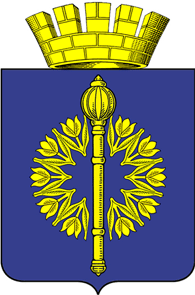 Фроловская городская Думагородской округ город ФроловоВолгоградская областьРЕШЕНИЕ № 38/355«27» декабря 2017г.                                                                                                       г.ФроловоО внесении изменений в Решение Фроловскойгородской Думы от 30.11.2016 № 26/242«О бюджете городского округа город Фролово на 2017 год и плановый период 2018 и 2019 годов»(в редакции РешенияФроловской городской Думы от20.09.2017 №23ВНЗ/31)Руководствуясь Бюджетным кодексом Российской Федерации, Решением Фроловской городской Думы от 28.09.2011 № 23/229 «Об утверждении новой редакции Положения о бюджетном процессе в городском округе город Фролово Волгоградской области», руководствуясь статьями 19, 37 Устава городского округа город Фролово Волгоградской области, Фроловская городская Дума Волгоградской областиРЕШИЛА:Внести в Решение Фроловской городской Думы от 30.11.2016 № 26/242 «О бюджете городского округа город Фролово на 2017 год и плановый период 2018 и 2019 годов» (в редакции Решения Фроловской городской Думы от20.09.2017 №23ВНЗ/31), следующие изменения:Статью 1 изложить в новой редакции:«1. Утвердить основные характеристики бюджета городского округа город Фролово на 2017 год:Прогнозируемый общий объем доходов бюджета в сумме 614491,1 тыс. рублей, в том числе безвозмездные поступления от других бюджетов бюджетной системы Российской Федерации в сумме 422047,7 тыс. рублей, из них:из областного бюджета по дополнительному нормативу от налоговых доходов – 135136,3 тыс. рублей; безвозмездные поступления  из областного бюджета –286911,4 тыс. рублей.     Общий объем расходов бюджета в сумме 650783,7 тыс. рублей.Прогнозируемый дефицит бюджета на 2017 год в сумме 36292,6 тыс. рублей или 19,1% к собственным доходам бюджета.Приложение № 1 «План доходов бюджета городского округа г. Фролово на 2017 год» изложить в новой редакции;Приложение№6 «Распределение   бюджетных ассигнований по разделам и подразделам классификации  расходов бюджета городского округа г. Фролово на 2017год» изложить в новой редакции;Приложение №8 «Распределение бюджетных ассигнований подразделам, подразделам, целевым статьям и видам бюджетной классификации расходов бюджета городского округа г. Фролово на 2017 год» изложить в новой редакции;Приложение №10 «Распределение бюджетных ассигнований по разделам, подразделам, целевым статьям и видам расходов бюджета в составе ведомственной структуры расходов бюджета городскогоокругагород Фролово на 2017 год» изложить в новой редакции;Приложение № 12 «Перечень строек и объектов для муниципальных нужд, финансируемых за счет субсидии фонда софинансированиярасходов Волгоградской области, предусмотреннойна реализацию Закона Волгоградской области от 10.01.2006 г. №1183-ОД "О фонде муниципального развития Волгоградской области" и перечень строек и объектов строительства, реконструкции и технического перевооружения для областныхгосударственных нужд на 2017 г., изложить в новой редакции;Приложение № 14 «Распределение бюджетных ассигнований на реализациюведомственных целевых программ городского округа город Фролово на 2017год» изложить в новой редакции;Приложение № 16 «Распределение бюджетных ассигнований на реализациюмуниципальных программ городского округа город Фроловона 2017год» изложить в новой редакции;. Приложение № 18 «Распределение бюджетных ассигнований на  реализацию     государственных программ Волгоградской области на 2017 год» изложить в новой редакции;Приложение №20 «Программу муниципальных внутренних заимствований, направляемых на покрытие дефицита бюджета городского округа бюджета и погашение муниципальных долговых обязательств городского округа город Фролово, на 2017 год» изложить в новой редакции;Статью 13.  Объем ассигнований  на «Дорожный фонд» городского округа город Фролово изложить в новой редакции.     Утвердить объем бюджетных ассигнований дорожного фонда городского округа город Фролово Волгоградской области. Направить бюджетные ассигнования дорожного фонда городского округа город Фролово Волгоградской области на осуществление расходов  по  строительству, реконструкции, капитальный ремонт, ремонт автомобильных дорог общего пользования (за исключением автомобильных дорог федерального значения), в 2017 году в сумме 30 420,7 тыс. рублей, в том числе за счет средств «Субсидии на капитальный ремонт и ремонт автомобильных дорог общего пользования местного значения» областного бюджета в сумме 15 238,1 тыс. руб., в 2018 году в сумме 10 315 тыс. рублей, в 2019 году в сумме 11 120 тыс. рублей, предусмотренных по разделу 0409 «Дорожное хозяйство» (дорожные фонды) (Приложение № 25).Настоящее Решение опубликовать в средствах массовой информации.Контроль над исполнением настоящего Решения возложить  на постоянную    Комиссию Фроловской городской Думы по бюджету, налогам  и  финансам  (Пичугину К.И.).Глава городского округа г. Фролово                                                    В.В.ДанковПриложение № 1Приложение № 1к Решению Фроловской городской Думык Решению Фроловской городской Думык Решению Фроловской городской Думы"О внесении изменений в бюджет городского округа"О внесении изменений в бюджет городского округа"О внесении изменений в бюджет городского округагород Фролово на 2017 год и плановый период 2018 и 2019гг"город Фролово на 2017 год и плановый период 2018 и 2019гг"город Фролово на 2017 год и плановый период 2018 и 2019гг"от "27"декабря 2017г. № 38/355от "27"декабря 2017г. № 38/355от "27"декабря 2017г. № 38/355План доходов  бюджета городского округа г.Фролово  на 2017 год  План доходов  бюджета городского округа г.Фролово  на 2017 год  План доходов  бюджета городского округа г.Фролово  на 2017 год  План доходов  бюджета городского округа г.Фролово  на 2017 год  План доходов  бюджета городского округа г.Фролово  на 2017 год  НаименованиеНаименованиеКОД БЮДЖЕТНОЙ КЛАССИФИКАЦИИКОД БЮДЖЕТНОЙ КЛАССИФИКАЦИИБюджетные назначения на 2017 год (тыс.руб.)НаименованиеНаименованиеКОД БЮДЖЕТНОЙ КЛАССИФИКАЦИИКОД БЮДЖЕТНОЙ КЛАССИФИКАЦИИБюджетные назначения на 2017 год (тыс.руб.)11223 ДОХОДЫ             ДОХОДЫ            000 1 00 00000 00 0000 000000 1 00 00000 00 0000 000327 579,7НАЛОГИ НА ПРИБЫЛЬ, ДОХОДЫНАЛОГИ НА ПРИБЫЛЬ, ДОХОДЫ000 1 01 00000 00 0000 000000 1 01 00000 00 0000 000221 389,9Налог на доходы физических лицНалог на доходы физических лиц000 1 01 02000 01 0000 110000 1 01 02000 01 0000 110221 389,9Налог на доходы физических лиц с доходов, источником которых является налоговый агент, за исключением доходов, в отношении которых исчисление и уплата налога осуществляются в соответствии со статьями 227, 227.1 и 228 Налогового кодекса Российской ФедерацииНалог на доходы физических лиц с доходов, источником которых является налоговый агент, за исключением доходов, в отношении которых исчисление и уплата налога осуществляются в соответствии со статьями 227, 227.1 и 228 Налогового кодекса Российской Федерации000 1 01 02010 01 0000 110000 1 01 02010 01 0000 110217 734,4Налог на доходы физических лиц с доходов, полученных от осуществления деятельности физическими лицами, зарегистрированными в качестве индивидуальных предпринимателей, нотариусов, занимающихся частной практикой, адвокатов, учредивших адвокатские кабинеты и других лиц, занимающихся частной практикой в соответствии со статьей 227 Налогового кодекса Российской ФедерацииНалог на доходы физических лиц с доходов, полученных от осуществления деятельности физическими лицами, зарегистрированными в качестве индивидуальных предпринимателей, нотариусов, занимающихся частной практикой, адвокатов, учредивших адвокатские кабинеты и других лиц, занимающихся частной практикой в соответствии со статьей 227 Налогового кодекса Российской Федерации000 1 01 02020 01 0000 110000 1 01 02020 01 0000 1101 228,9Налог на доходы физических лиц с доходов, полученных физическими лицами в соответствии со статьей 228 Налогового Кодекса Российской ФедерацииНалог на доходы физических лиц с доходов, полученных физическими лицами в соответствии со статьей 228 Налогового Кодекса Российской Федерации000 1 01 02030 01 0000 110000 1 01 02030 01 0000 1101 681,8Налог на доходы физических лиц в виде фиксированных авансовых платежей с доходов, полученных физическими лицами, являющимися иностранными гражданами, осуществляющими трудовую деятельность по найму у физических лиц на основании патента в соответствии со статьей 227.1 Налогового кодекса Российской ФедерацииНалог на доходы физических лиц в виде фиксированных авансовых платежей с доходов, полученных физическими лицами, являющимися иностранными гражданами, осуществляющими трудовую деятельность по найму у физических лиц на основании патента в соответствии со статьей 227.1 Налогового кодекса Российской Федерации000 1 01 02040 01 0000 110000 1 01 02040 01 0000 110744,8Налоги на товары (работы, услуги), реализуемые на территории Российской ФедерацииНалоги на товары (работы, услуги), реализуемые на территории Российской Федерации000 1 03 00000 00 0000 000000 1 03 00000 00 0000 0006 763,1Акцизы по подакцизным товарам (продукции), производимым на территории Российской ФедерацииАкцизы по подакцизным товарам (продукции), производимым на территории Российской Федерации000 1 03 02000 01 0000 110000 1 03 02000 01 0000 1106 763,1Доходы от уплаты акцизов на дизельное топливо, зачисляемые в консолидированные бюджеты субъектов Российской ФедерацииДоходы от уплаты акцизов на дизельное топливо, зачисляемые в консолидированные бюджеты субъектов Российской Федерации000 1 03 02230 01 0000 110000 1 03 02230 01 0000 1102 712,0Доходы от уплаты акцизов на моторные масла для дизельных и (или) карбюраторных (инжекторных) двигателей, зачисляемые в консолидированные бюджеты субъектов Российской ФедерацииДоходы от уплаты акцизов на моторные масла для дизельных и (или) карбюраторных (инжекторных) двигателей, зачисляемые в консолидированные бюджеты субъектов Российской Федерации000 1 03 02240 01 0000 110000 1 03 02240 01 0000 11027,9Доходы от уплаты акцизов на автомобильный бензин, производимый на территории Российской Федерации, зачисляемые в консолидированные бюджеты субъектов Российской ФедерацииДоходы от уплаты акцизов на автомобильный бензин, производимый на территории Российской Федерации, зачисляемые в консолидированные бюджеты субъектов Российской Федерации000 1 03 02250 01 0000 110000 1 03 02250 01 0000 1104 545,6Доходы от уплаты акцизов на прямогонный бензин, производимый на территории Российской Федерации, зачисляемые в консолидированные бюджеты субъектов Российской ФедерацииДоходы от уплаты акцизов на прямогонный бензин, производимый на территории Российской Федерации, зачисляемые в консолидированные бюджеты субъектов Российской Федерации000 1 03 02260 01 0000 110000 1 03 02260 01 0000 110-522,4НАЛОГИ НА СОВОКУПНЫЙ ДОХОДНАЛОГИ НА СОВОКУПНЫЙ ДОХОД000 1 05 00000 00 0000 000000 1 05 00000 00 0000 00018 787,3Единый налог на вмененный доход для отдельных видов деятельностиЕдиный налог на вмененный доход для отдельных видов деятельности000 1 05 02000 02 0000 110000 1 05 02000 02 0000 11016 038,0Единый сельскохозяйственный налог Единый сельскохозяйственный налог 000 1 05 03000 01 0000 110000 1 05 03000 01 0000 110563,0Налог, взимаемый в связи с применением патентной системы налогообложения, зачисляемый в бюджеты городских округовНалог, взимаемый в связи с применением патентной системы налогообложения, зачисляемый в бюджеты городских округов000 1 05 04010 02 0000 110000 1 05 04010 02 0000 1102 186,3НАЛОГИ НА ИМУЩЕСТВОНАЛОГИ НА ИМУЩЕСТВО000 1 06 00000 00 0000 000000 1 06 00000 00 0000 00024 558,3Налог на имущество физических лиц, взимаемый по ставкам, применяемым к объектам налогообложения, расположенным в границах городских округовНалог на имущество физических лиц, взимаемый по ставкам, применяемым к объектам налогообложения, расположенным в границах городских округов000 1 06 01020 04 0000 110000 1 06 01020 04 0000 1107 200,0Земельный налогЗемельный налог000 1 06 06000 00 0000 110000 1 06 06000 00 0000 11017 358,3Земельный налог, взимаемый по ставкам, установленным в соответствии с подпунктом 1 пункта 1 статьи 394 Налогового кодекса Российской Федерации и применяемым к объектам налогообложения, расположенным в границах городских округовЗемельный налог, взимаемый по ставкам, установленным в соответствии с подпунктом 1 пункта 1 статьи 394 Налогового кодекса Российской Федерации и применяемым к объектам налогообложения, расположенным в границах городских округов000 1 06 06042 04 0000 110000 1 06 06042 04 0000 11010 541,6Земельный налог, взимаемый по ставкам, установленным в соответствии с подпунктом 2 пункта 1 статьи 394 Налогового кодекса Российской Федерации и применяемым к объектам налогообложения, расположенным в границах городских округовЗемельный налог, взимаемый по ставкам, установленным в соответствии с подпунктом 2 пункта 1 статьи 394 Налогового кодекса Российской Федерации и применяемым к объектам налогообложения, расположенным в границах городских округов000 1 06 06032 04 0000 110000 1 06 06032 04 0000 1106 816,7Государственная пошлинаГосударственная пошлина000 1 08 00000 00 0000 000000 1 08 00000 00 0000 0003 742,7Государственная пошлина по делам, рассматриваемым в судах общей юрисдикции, мировыми судьями (за исключением Верховного Суда РФ)Государственная пошлина по делам, рассматриваемым в судах общей юрисдикции, мировыми судьями (за исключением Верховного Суда РФ)000 1 08 03010 01 0000 110000 1 08 03010 01 0000 1103 742,7Задолженность и перерасчеты по отмененным  налогам, сборам и иным обязательным платежамЗадолженность и перерасчеты по отмененным  налогам, сборам и иным обязательным платежам000 1 09 00000 00 0000 000000 1 09 00000 00 0000 0000,0Доходы от использования имущества, находящегося в государственной и муниципальной собственностиДоходы от использования имущества, находящегося в государственной и муниципальной собственности000 1 11 00000 00 0000 000000 1 11 00000 00 0000 00016 455,7Доходы от размещения средств бюджетовДоходы от размещения средств бюджетов752 1 11 02000 00 0000 120752 1 11 02000 00 0000 1200,0Доходы от размещения временно свободных средств бюджетов городских округовДоходы от размещения временно свободных средств бюджетов городских округов752 1 11 02032 04 0000 120752 1 11 02032 04 0000 1200,0Доходы, получаемые в виде арендной либо иной платы за передачу в возмездное пользование государственного и муниципального имущества (за исключением имущества автономных учреждений, а также имущества государственных и муниципальных унитарных предприятий, в том числе казенных)Доходы, получаемые в виде арендной либо иной платы за передачу в возмездное пользование государственного и муниципального имущества (за исключением имущества автономных учреждений, а также имущества государственных и муниципальных унитарных предприятий, в том числе казенных)000 1 11 05000 00 0000 120000 1 11 05000 00 0000 12013 804,1Доходы, получаемые в виде арендной платы за земельные участки, государственная собственность на которые не разграничена и которые расположены в границах городских округов, а также средства от продажи права на заключение договоров аренды указанных земельных участковДоходы, получаемые в виде арендной платы за земельные участки, государственная собственность на которые не разграничена и которые расположены в границах городских округов, а также средства от продажи права на заключение договоров аренды указанных земельных участков752 1 11 05012 04 0000 120752 1 11 05012 04 0000 12013 454,1Доходы, получаемые в виде арендной платы, а также средства от продажи права на заключение договоров аренды за земли, находящиеся в собственности городских округов (за исключением земельных участков муниципальных бюджетных и автономных учреждений)Доходы, получаемые в виде арендной платы, а также средства от продажи права на заключение договоров аренды за земли, находящиеся в собственности городских округов (за исключением земельных участков муниципальных бюджетных и автономных учреждений)752 1 11 05024  04  0000 120752 1 11 05024  04  0000 120178,0Плата по соглашениям об установлении  сервитута в отношении земельных участков, государственная собственность  на которые не разграничена и которые находятся в собственности городских округов Плата по соглашениям об установлении  сервитута в отношении земельных участков, государственная собственность  на которые не разграничена и которые находятся в собственности городских округов 753 1 11 05312  04  0000 120753 1 11 05312  04  0000 120172,0Платежи от государственных и муниципальных унитарных предприятийПлатежи от государственных и муниципальных унитарных предприятий000 1 11 07000 00 0000 120000 1 11 07000 00 0000 12097,8Доходы от перечисления части прибыли государственных и муниципальных унитарных предприятий, остающейся после уплаты налогов и обязательных платежейДоходы от перечисления части прибыли государственных и муниципальных унитарных предприятий, остающейся после уплаты налогов и обязательных платежей752  1 11 07014 04 0000 120752  1 11 07014 04 0000 12097,8Прочие доходы от использования имущества и прав, находящихся в государственной и муниципальной собственности (за исключением имущества бюджетных и автономных учреждений, а также имущества государственных и муниципальных унитарных предприятий, в том числе казенных)Прочие доходы от использования имущества и прав, находящихся в государственной и муниципальной собственности (за исключением имущества бюджетных и автономных учреждений, а также имущества государственных и муниципальных унитарных предприятий, в том числе казенных)752 1 11 09000 00 0000 120752 1 11 09000 00 0000 1202 553,8Прочие поступления от использования имущества, находящегося в собственности городских округов (за исключением имущества муниципальных бюджетных и автономных учреждений, а также имущества муниципальных унитарных предприятий, в том числе казенных)Прочие поступления от использования имущества, находящегося в собственности городских округов (за исключением имущества муниципальных бюджетных и автономных учреждений, а также имущества муниципальных унитарных предприятий, в том числе казенных)752 1 11 09044 04 0000 120752 1 11 09044 04 0000 1202 553,8Платежи при пользовании природными ресурсамиПлатежи при пользовании природными ресурсами000 1 12 00000 00 0000 000000 1 12 00000 00 0000 000526,1Плата за выбросы загрязняющих веществ в атмосферный воздух стационарными объектамиПлата за выбросы загрязняющих веществ в атмосферный воздух стационарными объектами048 1 12 01010 01 0000 120048 1 12 01010 01 0000 12030,7Плата за выбросы загрязняющих веществ в атмосферный воздух передвижными объектамиПлата за выбросы загрязняющих веществ в атмосферный воздух передвижными объектами000 1 12 01020 01 0000 120000 1 12 01020 01 0000 1200,6Плата за сбросы загрязняющих веществ в водные объектыПлата за сбросы загрязняющих веществ в водные объекты048 1 12 01030 01 0000 120048 1 12 01030 01 0000 120117,5Плата за размещение отходов производства и потребленияПлата за размещение отходов производства и потребления000 1 12 01040 01 0000 120000 1 12 01040 01 0000 120376,6Плата за  выбросы  загрязняющих веществ, образующихся при сжигании на фекальных установкой  попутного нефтяного газа Плата за  выбросы  загрязняющих веществ, образующихся при сжигании на фекальных установкой  попутного нефтяного газа 000 1 12 01070 01 0000 120000 1 12 01070 01 0000 1200,7Доходы от оказания платных услуг (работ) и компенсации затрат государстваДоходы от оказания платных услуг (работ) и компенсации затрат государства000 1 13 00000 00 0000 000000 1 13 00000 00 0000 00019 968,5Доходы от оказания платных услуг (работ) Доходы от оказания платных услуг (работ) 000  1 13 01000 00 0000 130000  1 13 01000 00 0000 13042,0Прочие доходы от оказания платных услуг (работ),получателями бюджетов городских округов Прочие доходы от оказания платных услуг (работ),получателями бюджетов городских округов 762  1 13 01994 04 0000 130762  1 13 01994 04 0000 13042,0Доходы, поступающие в порядке возмещения расходов, понесенных в связи с эксплуатацией имущества Доходы, поступающие в порядке возмещения расходов, понесенных в связи с эксплуатацией имущества 000 1 13 02060 00 0000 130000 1 13 02060 00 0000 13025,3Доходы, поступающие в порядке возмещения расходов, понесенных в связи с эксплуатацией имущества городских округовДоходы, поступающие в порядке возмещения расходов, понесенных в связи с эксплуатацией имущества городских округов762 1 13 02064 04 0000 130762 1 13 02064 04 0000 13025,3Прочие доходы от компенсации затрат бюджетов городских округовПрочие доходы от компенсации затрат бюджетов городских округов000 1 13 02994 04 0000 130000 1 13 02994 04 0000 13019 901,2Прочие доходы от компенсации затрат бюджетов городских округовПрочие доходы от компенсации затрат бюджетов городских округов752 1 13 02994 04 0000 130752 1 13 02994 04 0000 1301 849,9Прочие доходы от компенсации затрат бюджетов городских округовПрочие доходы от компенсации затрат бюджетов городских округов763 1 13 02994 04 0000 130763 1 13 02994 04 0000 13018 051,3Доходы от продажи материальных и нематериальных активовДоходы от продажи материальных и нематериальных активов000 1 14 00000 00 0000 000000 1 14 00000 00 0000 00011 689,3Доходы от реализации иного имущества, находящегося в собственности городских округов (за исключением имущества муниципальных бюджетных и автономных учреждений, а также имущества муниципальных унитарных предприятий, в том числе казенных), в части реализации основных средств по указанному имуществуДоходы от реализации иного имущества, находящегося в собственности городских округов (за исключением имущества муниципальных бюджетных и автономных учреждений, а также имущества муниципальных унитарных предприятий, в том числе казенных), в части реализации основных средств по указанному имуществу752 1 14 02043 04 0000 410752 1 14 02043 04 0000 4106 966,6Доходы от реализации имущества, находящегося в оперативном управлении учреждений, находящихся в ведении органов управления городских округов (за исключением имущества муниципальных бюджетных и автономных учреждений), в части реализации материальных запасов по указанному имуществуДоходы от реализации имущества, находящегося в оперативном управлении учреждений, находящихся в ведении органов управления городских округов (за исключением имущества муниципальных бюджетных и автономных учреждений), в части реализации материальных запасов по указанному имуществу752 1 14 02042 04 0000 440752 1 14 02042 04 0000 44024,9Доходы от продажи земельных участков, государственная собственность на которые не разграничена и которые расположены в границах городских округовДоходы от продажи земельных участков, государственная собственность на которые не разграничена и которые расположены в границах городских округов752 1 14 06012 04 0000 430752 1 14 06012 04 0000 4304 697,8ШТРАФЫ, САНКЦИИ, ВОЗМЕЩЕНИЕ УЩЕРБАШТРАФЫ, САНКЦИИ, ВОЗМЕЩЕНИЕ УЩЕРБА000 1 16 00000 00 0000 000000 1 16 00000 00 0000 0003 545,7Денежные взыскания (штрафы) за нарушение законодательства о налогах и сборахДенежные взыскания (штрафы) за нарушение законодательства о налогах и сборах000 1 16 03000 00 0000 140000 1 16 03000 00 0000 14047,4Денежные взыскания (штрафы) за нарушение законодательства о налогах и сборах, предусмотренные статьями 116, 118, статьей 119.1, пунктами 1 и 2 статьи 120, статьями 125, 126, 128, 129, 129.1, 132, 133, 134, 135, 135.1 Налогового кодекса Российской ФедерацииДенежные взыскания (штрафы) за нарушение законодательства о налогах и сборах, предусмотренные статьями 116, 118, статьей 119.1, пунктами 1 и 2 статьи 120, статьями 125, 126, 128, 129, 129.1, 132, 133, 134, 135, 135.1 Налогового кодекса Российской Федерации000 1 16 03010 01 0000 140000 1 16 03010 01 0000 14035,9Денежные взыскания (штрафы) за административные правонарушения в области налогов и сборов, предусмотренные Кодексом Российской Федерации об административных правонарушенияхДенежные взыскания (штрафы) за административные правонарушения в области налогов и сборов, предусмотренные Кодексом Российской Федерации об административных правонарушениях000 1 16 03030 01 0000 140000 1 16 03030 01 0000 14011,5Денежные взыскания (штрафы) за нарушение законодательства о применении контрольно-кассовой техники при осуществлении наличных денежных расчетов и (или) расчетов с использованием платежных картДенежные взыскания (штрафы) за нарушение законодательства о применении контрольно-кассовой техники при осуществлении наличных денежных расчетов и (или) расчетов с использованием платежных карт000 1 16 06000 01 0000 140000 1 16 06000 01 0000 1401,2Денежные взыскания (штрафы) за нарушение законодательства о применении контрольно-кассовой техники при осуществлении наличных денежных расчетов и (или) расчетов с использованием платежных картДенежные взыскания (штрафы) за нарушение законодательства о применении контрольно-кассовой техники при осуществлении наличных денежных расчетов и (или) расчетов с использованием платежных карт000 1 16 08000 01 0000 140000 1 16 08000 01 0000 140107,5Денежные взыскания (штрафы) за нарушение законодательства о применении контрольно-кассовой техники при осуществлении наличных денежных расчетов и (или) расчетов с использованием платежных картДенежные взыскания (штрафы) за нарушение законодательства о применении контрольно-кассовой техники при осуществлении наличных денежных расчетов и (или) расчетов с использованием платежных карт000 1 16 08010 01 0000 140000 1 16 08010 01 0000 14050,8Денежные взыскания (штрафы) за нарушение законодательства о применении контрольно-кассовой техники при осуществлении наличных денежных расчетов и (или) расчетов с использованием платежных картДенежные взыскания (штрафы) за нарушение законодательства о применении контрольно-кассовой техники при осуществлении наличных денежных расчетов и (или) расчетов с использованием платежных карт000 1 16 08020 01 0000 140000 1 16 08020 01 0000 14056,7Доходы от возмещения ущерба при возникновении страховых случаевДоходы от возмещения ущерба при возникновении страховых случаев000 1 16 23000 00 0000 140000 1 16 23000 00 0000 14022,4Доходы от возмещения ущерба при возникновении страховых случаев по обязательному страхованию гражданской ответственности, когда выгодоприобретателями выступают получатели средств бюджетов городских округовДоходы от возмещения ущерба при возникновении страховых случаев по обязательному страхованию гражданской ответственности, когда выгодоприобретателями выступают получатели средств бюджетов городских округов000  1 16 23041 04  0000 140000  1 16 23041 04  0000 14022,4Денежные взыскания (штрафы) за нарушение законодательства Российской Федерации о недрах, об особо охраняемых природных территориях, об охране и использовании животного мира, об экологической экспертизе, в области охраны окружающей среды, о рыболовстве и сохранении водных биологических ресурсов, земельного законодательства, лесного законодательства, водного законодательстваДенежные взыскания (штрафы) за нарушение законодательства Российской Федерации о недрах, об особо охраняемых природных территориях, об охране и использовании животного мира, об экологической экспертизе, в области охраны окружающей среды, о рыболовстве и сохранении водных биологических ресурсов, земельного законодательства, лесного законодательства, водного законодательства000 1 16 25000 01 0000 140000 1 16 25000 01 0000 140758,6Денежные взыскания (штрафы) за нарушение законодательства в области охраны окружающей средыДенежные взыскания (штрафы) за нарушение законодательства в области охраны окружающей среды000 1 16 25050 01 0000 140000 1 16 25050 01 0000 140300,3Денежные взыскания (штрафы) за нарушение  земельного законодательстваДенежные взыскания (штрафы) за нарушение  земельного законодательства072 1 16 25060 01 0000 140072 1 16 25060 01 0000 140456,3Денежные взыскания (штрафы) за нарушение водного законодательства, установленное  на водных объектах, находящихся в собственности городских округов Денежные взыскания (штрафы) за нарушение водного законодательства, установленное  на водных объектах, находящихся в собственности городских округов 000 1 16 25084 04 0000 140000 1 16 25084 04 0000 1402,0Денежные взыскания (штрафы) за нарушение законодательства  в области обеспечения санитарно-эпидемиологического благополучия человека и законодательства в сфере защиты прав потребителейДенежные взыскания (штрафы) за нарушение законодательства  в области обеспечения санитарно-эпидемиологического благополучия человека и законодательства в сфере защиты прав потребителей141 1 16 28000 01 0000 140141 1 16 28000 01 0000 1401 001,6Денежные взыскания (штрафы) за нарушение законодательства Российской Федерации о контрактной системе в сфере закупок товаров, работ, услуг, для обеспечения гос и муниц нужд городских округовДенежные взыскания (штрафы) за нарушение законодательства Российской Федерации о контрактной системе в сфере закупок товаров, работ, услуг, для обеспечения гос и муниц нужд городских округов000  1 16 33040 04 0000 140000  1 16 33040 04 0000 14055,4Денежные взыскания (штрафы) за нарушение законодательства Российской Федерации об административных правонарушениях, предусмотренные статьей 20.25 Кодекса Российской Федерации об административных правонарушенияхДенежные взыскания (штрафы) за нарушение законодательства Российской Федерации об административных правонарушениях, предусмотренные статьей 20.25 Кодекса Российской Федерации об административных правонарушениях000 1 16 43000 01 0000 140000 1 16 43000 01 0000 140121,4Денежные взыскания (штрафы), установленные законами субъектов Российской Федерации за несоблюдение муниципальных правовых актовДенежные взыскания (штрафы), установленные законами субъектов Российской Федерации за несоблюдение муниципальных правовых актов000 1 16 51000 02 0000 140000 1 16 51000 02 0000 140253,0Денежные взыскания (штрафы), установленные законами субъектов Российской Федерации за несоблюдение муниципальных правовых актов, зачисляемые в бюджеты городских округовДенежные взыскания (штрафы), установленные законами субъектов Российской Федерации за несоблюдение муниципальных правовых актов, зачисляемые в бюджеты городских округов000 1 16 51020 02 0000 140000 1 16 51020 02 0000 140253,0Прочие поступления от денежных взысканий (штрафов) и иных сумм в возмещение ущербаПрочие поступления от денежных взысканий (штрафов) и иных сумм в возмещение ущерба000 1 16 90000 00 0000 140000 1 16 90000 00 0000 1401 177,2Прочие поступления от денежных взысканий (штрафов) и иных сумм в возмещение ущерба, зачисляемые в бюджеты городских округовПрочие поступления от денежных взысканий (штрафов) и иных сумм в возмещение ущерба, зачисляемые в бюджеты городских округов000 1 16 90040 04 0000 140000 1 16 90040 04 0000 1401 177,2Прочие неналоговые доходыПрочие неналоговые доходы000 1 17 00000 00 0000  000000 1 17 00000 00 0000  000153,1Невыясненные поступленияНевыясненные поступления000 1 17 01000 00 0000 180000 1 17 01000 00 0000 180153,1Невыясненные поступления, зачисляемые в бюджеты городских округовНевыясненные поступления, зачисляемые в бюджеты городских округов000 1 17 01040 04 0000  000000 1 17 01040 04 0000  0000,0Прочие неналоговые доходы бюджетов городских округовПрочие неналоговые доходы бюджетов городских округов000 1 17 05040 04 0000 180000 1 17 05040 04 0000 180153,1Возврат остатков субсидий и субвенций из бюджетов городских округовВозврат остатков субсидий и субвенций из бюджетов городских округов000 1 19 04000 04 0000 151000 1 19 04000 04 0000 1510,0Безвозмездные поступленияБезвозмездные поступления000 2 00 00000 00 0000 000000 2 00 00000 00 0000 000286 911,4Субвенции бюджетам субъектов Российской Федерации и муниципальных образований Субвенции бюджетам субъектов Российской Федерации и муниципальных образований 000 2 02 30000 00 0000 151000 2 02 30000 00 0000 151232 336,2Субвенции на  исполнение органами местного самоуправления государственных полномочий на регистрацию актов гражданского состоянияСубвенции на  исполнение органами местного самоуправления государственных полномочий на регистрацию актов гражданского состояния752 2 02 35930 04 0000 151752 2 02 35930 04 0000 1511 794,6Субвенции на предоставление субсидий гражданам на оплату жилого помещения и коммунальных услуг в соответствии с Законом Волгоградской области от 12.12.2005г. № 1145-ОД "О наделении органов местного самоуправления городских округов гос полномочиями Волгоградской области по оказанию мер соц поддержки населению по оплате жилого помещения и коммунальных услуг" Субвенции на предоставление субсидий гражданам на оплату жилого помещения и коммунальных услуг в соответствии с Законом Волгоградской области от 12.12.2005г. № 1145-ОД "О наделении органов местного самоуправления городских округов гос полномочиями Волгоградской области по оказанию мер соц поддержки населению по оплате жилого помещения и коммунальных услуг" 752 2 02 30022 04 0000 151752 2 02 30022 04 0000 15121 626,2Субвенции бюджетам городских округов на выполнение передаваемых полномочий субъектов Российской ФедерацииСубвенции бюджетам городских округов на выполнение передаваемых полномочий субъектов Российской Федерации000 2 02 30024 04 0000 151000 2 02 30024 04 0000 151187 911,7Субвенции на хранение, комплектование, учет и использование архивных документов и архивных фондов, отнесенных к составу архивного фонда Волгоградской областиСубвенции на хранение, комплектование, учет и использование архивных документов и архивных фондов, отнесенных к составу архивного фонда Волгоградской области752 2 02 30024 04 0000 151752 2 02 30024 04 0000 15171,6 - Субвенции на реализацию Закона Волгоградской области от 10.11.05г.№1111-ОД "Об организации питания  обучающихся (1-11 классы) в общеобразовательных учреждениях Волгоградской области" - Субвенции на реализацию Закона Волгоградской области от 10.11.05г.№1111-ОД "Об организации питания  обучающихся (1-11 классы) в общеобразовательных учреждениях Волгоградской области"763 2 02 30024 04 0000 151763 2 02 30024 04 0000 1513 406,0 - Субвенции на реализацию Закона Волгоградской области от 27.06.2006г. № 1249-ОД "О наделении органов местного самоуправления отдельными гос полномочиями Волгоградской области по созданию, исполнению функций, обеспечению деятельности муниципальных комиссий по делам несовершеннолетних и защите их прав" - Субвенции на реализацию Закона Волгоградской области от 27.06.2006г. № 1249-ОД "О наделении органов местного самоуправления отдельными гос полномочиями Волгоградской области по созданию, исполнению функций, обеспечению деятельности муниципальных комиссий по делам несовершеннолетних и защите их прав"752 2 02 30024 04 0000 151752 2 02 30024 04 0000 151351,8 - Субвенции на реализацию Закона Волгоградской области от 15.11.2007г. № 1557-ОД "О наделении органов местного самоуправления отдельными гос полномочиями Волгоградской области по организации  и осуществлению деятельности по опеке и попечительству" - Субвенции на реализацию Закона Волгоградской области от 15.11.2007г. № 1557-ОД "О наделении органов местного самоуправления отдельными гос полномочиями Волгоградской области по организации  и осуществлению деятельности по опеке и попечительству"763 2 02 30024 04 0000 151763 2 02 30024 04 0000 1511 144,8Субвенции на компенсацию (возмещение) выпадающих доходов ресурсоснабжающих организаций, связанных с применением ими социальных тарифов (цен) на коммунальные ресурсы (услуги) и услуги технического водоснабжения, поставляемые населениюСубвенции на компенсацию (возмещение) выпадающих доходов ресурсоснабжающих организаций, связанных с применением ими социальных тарифов (цен) на коммунальные ресурсы (услуги) и услуги технического водоснабжения, поставляемые населению752 2 02 30024 04 0000 151752 2 02 30024 04 0000 151800,5 - Субвенции на реализацию Закона Волгоградской области от 02.12.06.2008г. № 1792-ОД "О наделении органов местного самоуправления муниципальных образований в Волгоградской области гос полномочиями по организационному обеспечению деятельности территориальных административных комиссий" - Субвенции на реализацию Закона Волгоградской области от 02.12.06.2008г. № 1792-ОД "О наделении органов местного самоуправления муниципальных образований в Волгоградской области гос полномочиями по организационному обеспечению деятельности территориальных административных комиссий"752 2 02 30024 04 0000 151752 2 02 30024 04 0000 151321,7 - Субвенция на реализацию государственных полномочий Волгоградской области по финансовому обеспечению образовательной деятельности образовательных организаций в части расходов на реализацию основных общеобразовательных программ, в соответствии с Законом Волгоградской области от 04 октября 2013г. № 118-ОД "Об образовании в Волгоградской области" осуществление образовательного процесса муниципальными дошкольными образовательными организациями - Субвенция на реализацию государственных полномочий Волгоградской области по финансовому обеспечению образовательной деятельности образовательных организаций в части расходов на реализацию основных общеобразовательных программ, в соответствии с Законом Волгоградской области от 04 октября 2013г. № 118-ОД "Об образовании в Волгоградской области" осуществление образовательного процесса муниципальными дошкольными образовательными организациями763 2 02 30024 04 0000 151763 2 02 30024 04 0000 15170 821,2  -Субвенции на осуществление образовательного процесса частными общеобразовательными организациями, имеющими государственную аккредитацию   -Субвенции на осуществление образовательного процесса частными общеобразовательными организациями, имеющими государственную аккредитацию 763 2 02 30024 04 0000 151763 2 02 30024 04 0000 1513 104,1 - Субвенция на реализацию государственных полномочий Волгоградской области по финансовому обеспечению образовательной деятельности образовательных организаций в части расходов на реализацию основных общеобразовательных программ, в соответствии с Законом Волгоградской области от 04 октября 2013г. № 118-ОД "Об образовании в Волгоградской области" осуществление образовательного процесса муниципальными общеобразовательными организациями - Субвенция на реализацию государственных полномочий Волгоградской области по финансовому обеспечению образовательной деятельности образовательных организаций в части расходов на реализацию основных общеобразовательных программ, в соответствии с Законом Волгоградской области от 04 октября 2013г. № 118-ОД "Об образовании в Волгоградской области" осуществление образовательного процесса муниципальными общеобразовательными организациями763 2 02 30024 04 0000 151763 2 02 30024 04 0000 151107 202,3Субвенции на реализацию Закона Волгоградской области о наделении органов местного самоуправления отдельными гос полномочиями Волгоградской области по организации и осуществлению государственного жилищного надзораСубвенции на реализацию Закона Волгоградской области о наделении органов местного самоуправления отдельными гос полномочиями Волгоградской области по организации и осуществлению государственного жилищного надзора752 2 02 30024 04 0000 151752 2 02 30024 04 0000 151687,7Субвенции бюджетам городских округов на содержание ребенка в семье опекуна и приемной семье, а также вознаграждение, причитающееся приемному родителюСубвенции бюджетам городских округов на содержание ребенка в семье опекуна и приемной семье, а также вознаграждение, причитающееся приемному родителю763 2 02 30027 04 0000 151763 2 02 30027 04 0000 15117 894,3Субвенции на реализацию Закона Волгоградской области  от 12 декабря 2005 г. № 1144-ОД "О наделении органов местного самоуправления отдельными государственными полномочиями по социальной поддержке детей-сирот и детей, оставшихся без попечения родителей, лиц из числа детей-сирот, оставшихся без попечения родителей, по выплате вознаграждения за труд, причитающегося приемным родителям (патронатному воспитателю), предоставлению приемным родителям мер социальной поддержки" на вознаграждение за труд, причитающегося приемным родителям (патронатному воспитателю), и предоставление им мер социальной поддержкиСубвенции на реализацию Закона Волгоградской области  от 12 декабря 2005 г. № 1144-ОД "О наделении органов местного самоуправления отдельными государственными полномочиями по социальной поддержке детей-сирот и детей, оставшихся без попечения родителей, лиц из числа детей-сирот, оставшихся без попечения родителей, по выплате вознаграждения за труд, причитающегося приемным родителям (патронатному воспитателю), предоставлению приемным родителям мер социальной поддержки" на вознаграждение за труд, причитающегося приемным родителям (патронатному воспитателю), и предоставление им мер социальной поддержки763 2 02 30027 04 0000 151763 2 02 30027 04 0000 1515 766,6Субвенции на реализацию Закона Волгоградской области  от 12 декабря 2005 г. № 1144-ОД "О наделении органов местного самоуправления отдельными государственными полномочиями по социальной поддержке детей-сирот и детей, оставшихся без попечения родителей, лиц из числа детей-сирот, оставшихся без попечения родителей, по выплате вознаграждения за труд, причитающегося приемным родителям (патронатному воспитателю), предоставлению приемным родителям мер социальной поддержки" на выплату пособий по опеке и попечительствуСубвенции на реализацию Закона Волгоградской области  от 12 декабря 2005 г. № 1144-ОД "О наделении органов местного самоуправления отдельными государственными полномочиями по социальной поддержке детей-сирот и детей, оставшихся без попечения родителей, лиц из числа детей-сирот, оставшихся без попечения родителей, по выплате вознаграждения за труд, причитающегося приемным родителям (патронатному воспитателю), предоставлению приемным родителям мер социальной поддержки" на выплату пособий по опеке и попечительству763 2 02 30027 04 0000 151763 2 02 30027 04 0000 15112 127,7Субвенции на реализацию Закона Волгоградской области от 01.11.2007г. № 1536-ОД "О наделении органов местного самоуправления гос полномочиями по компенсации части родительской платы за присмотр и уход за детьми в образовательных организациях, реализующих образовательную программу дошкольного образования"Субвенции на реализацию Закона Волгоградской области от 01.11.2007г. № 1536-ОД "О наделении органов местного самоуправления гос полномочиями по компенсации части родительской платы за присмотр и уход за детьми в образовательных организациях, реализующих образовательную программу дошкольного образования"763 2 02 30029 04 0000 151763 2 02 30029 04 0000 1513 109,4Субсидии бюджетам бюджетной системы Российской Федерации (межбюджетные субсидии)Субсидии бюджетам бюджетной системы Российской Федерации (межбюджетные субсидии)000 2 02 20000 00 0000 151000 2 02 20000 00 0000 15154 566,6Субсидии на капитальный ремонт и ремонт автомобильных дорог общего пользования местного значенияСубсидии на капитальный ремонт и ремонт автомобильных дорог общего пользования местного значения752 2 02 20041 04 0000 151752 2 02 20041 04 0000 15115 238,1Субсидии из областного бюджета бюджетам МО ВО на предоставление соц выплат молодым семьям на приобрет жилого помещения или строительство индивидуального жилого дома в рамках реализации подпрограммы "Молодой семье - доступное жилье" государственной программы Волгоградской области "Обеспечение доступным и комфортным жильем жителей Волгоградской области" на 2016-2020 годы Субсидии из областного бюджета бюджетам МО ВО на предоставление соц выплат молодым семьям на приобрет жилого помещения или строительство индивидуального жилого дома в рамках реализации подпрограммы "Молодой семье - доступное жилье" государственной программы Волгоградской области "Обеспечение доступным и комфортным жильем жителей Волгоградской области" на 2016-2020 годы 762 2 02 20051 04 0000 151762 2 02 20051 04 0000 1516 244,6Субсидия из областного бюджета на софинансирование расходов на реализацию мероприятий по обеспечению доступности муниципальных приоритетных объектов социальной, транспортной, инженерной инфраструктуры для инвалидов и других маломобильных групп населенияСубсидия из областного бюджета на софинансирование расходов на реализацию мероприятий по обеспечению доступности муниципальных приоритетных объектов социальной, транспортной, инженерной инфраструктуры для инвалидов и других маломобильных групп населения762 2 02 25027 00 0000 151762 2 02 25027 00 0000 151110,7Субсидии бюджетам монопрофильных муниципальных образований (моногородов) Волгоградской области для реализации муниципальных программ (подпрограмм) развития малого и среднего предпринимательства, источником финансового обеспечения которых являются субсидии, предоставляемые из федерального бюджетаСубсидии бюджетам монопрофильных муниципальных образований (моногородов) Волгоградской области для реализации муниципальных программ (подпрограмм) развития малого и среднего предпринимательства, источником финансового обеспечения которых являются субсидии, предоставляемые из федерального бюджета752 2 02 25527 00 0000 151752 2 02 25527 00 0000 1519 600,0Субсидии бюджетам монопрофильных муниципальных образований (моногородов) Волгоградской области для реализации муниципальных программ (подпрограмм) развития малого и среднего предпринимательства, источником финансового обеспечения которых являются субсидии, предоставляемые из областного бюджетаСубсидии бюджетам монопрофильных муниципальных образований (моногородов) Волгоградской области для реализации муниципальных программ (подпрограмм) развития малого и среднего предпринимательства, источником финансового обеспечения которых являются субсидии, предоставляемые из областного бюджета752 2 02 25527 00 0000 151752 2 02 25527 00 0000 1512 400,0Субсидия из областного бюджета местному бюджету в целях софинансирования муниципальной программы "Формирование современной городской среды ГО г.Фролово" на 2017 год, направленной на реализацию мероприятий по благоустройству территории ГО в 2017 году.Субсидия из областного бюджета местному бюджету в целях софинансирования муниципальной программы "Формирование современной городской среды ГО г.Фролово" на 2017 год, направленной на реализацию мероприятий по благоустройству территории ГО в 2017 году.752 2 02 25555 04 0000 151752 2 02 25555 04 0000 15116 669,1Прочие субсидии бюджетам городских округов, в том числе:Прочие субсидии бюджетам городских округов, в том числе:000 2 02 29999 04 0000 151000 2 02 29999 04 0000 1514 304,1Субсидии на организацию отдыха детей в каникулярный период в лагерях дневного пребывания на базе муниципальных образовательных организаций Волгоградской областиСубсидии на организацию отдыха детей в каникулярный период в лагерях дневного пребывания на базе муниципальных образовательных организаций Волгоградской области763 2 02 29999 04 0000 151763 2 02 29999 04 0000 1511 390,8Субсидии бюджетам муниципальных образований для решения отдельных вопросов местного значения в сфере дополнительного образования детейСубсидии бюджетам муниципальных образований для решения отдельных вопросов местного значения в сфере дополнительного образования детей763 2 02 29999 04 0000 151763 2 02 29999 04 0000 151343,5Субсидии на приобретение и замену оконных блоков и выполнение необходимых для этого работ в зданиях муниципальных образовательных организаций Волгоградской областиСубсидии на приобретение и замену оконных блоков и выполнение необходимых для этого работ в зданиях муниципальных образовательных организаций Волгоградской области763 2 02 02999 04 0000 151763 2 02 02999 04 0000 1512 100,0Субсидии на поощрение победителей конкурса на лучшую организацию работы в представит органах местн самоуправленияСубсидии на поощрение победителей конкурса на лучшую организацию работы в представит органах местн самоуправления751 2 02 02999 04 0000 151751 2 02 02999 04 0000 151150,0Субсидия на софинансирование РО, возникающих в связи с доведением до сведения жителей ГО официальной информации о социально-экономическом и культурном развитии ГОСубсидия на софинансирование РО, возникающих в связи с доведением до сведения жителей ГО официальной информации о социально-экономическом и культурном развитии ГО762 2 02 29999 04 0000 151762 2 02 29999 04 0000 151319,8Иные межбюджетные трансфертыИные межбюджетные трансферты000 2 02 40000 00 0000 151000 2 02 40000 00 0000 1510,0Прочие безвозмездные поступленияПрочие безвозмездные поступления000 2 07 04000 00 0000 000000 2 07 04000 00 0000 0008,6Прочие безвозмездные поступления в бюджеты городских округовПрочие безвозмездные поступления в бюджеты городских округов763 2 07 04050 04 0000 180763 2 07 04050 04 0000 1808,6ИТОГО ДОХОДОВИТОГО ДОХОДОВ614 491,1Глава городского округа г.ФроловоГлава городского округа г.ФроловоВ.В.ДанковВ.В.ДанковПриложение № 6Приложение № 6Приложение № 6Приложение № 6Приложение № 6Приложение № 6Приложение № 6к Решению Фроловской городской Думык Решению Фроловской городской Думык Решению Фроловской городской Думык Решению Фроловской городской Думык Решению Фроловской городской Думык Решению Фроловской городской Думык Решению Фроловской городской Думы"О внесении изменений в бюджет городского округа г.Фролово "О внесении изменений в бюджет городского округа г.Фролово "О внесении изменений в бюджет городского округа г.Фролово "О внесении изменений в бюджет городского округа г.Фролово "О внесении изменений в бюджет городского округа г.Фролово "О внесении изменений в бюджет городского округа г.Фролово "О внесении изменений в бюджет городского округа г.Фролово на 2017 год и плановый период 2018 и 2019 годов"на 2017 год и плановый период 2018 и 2019 годов"на 2017 год и плановый период 2018 и 2019 годов"на 2017 год и плановый период 2018 и 2019 годов"на 2017 год и плановый период 2018 и 2019 годов"на 2017 год и плановый период 2018 и 2019 годов"на 2017 год и плановый период 2018 и 2019 годов"от "27" декабря 2017 г. № 38/355от "27" декабря 2017 г. № 38/355от "27" декабря 2017 г. № 38/355от "27" декабря 2017 г. № 38/355от "27" декабря 2017 г. № 38/355от "27" декабря 2017 г. № 38/355от "27" декабря 2017 г. № 38/355Распределение бюджетных ассигнований по разделам и подразделам классификации расходов  бюджета городского округа г.Фролово на 2017 годРаспределение бюджетных ассигнований по разделам и подразделам классификации расходов  бюджета городского округа г.Фролово на 2017 годРаспределение бюджетных ассигнований по разделам и подразделам классификации расходов  бюджета городского округа г.Фролово на 2017 годРаспределение бюджетных ассигнований по разделам и подразделам классификации расходов  бюджета городского округа г.Фролово на 2017 годРаспределение бюджетных ассигнований по разделам и подразделам классификации расходов  бюджета городского округа г.Фролово на 2017 годРаспределение бюджетных ассигнований по разделам и подразделам классификации расходов  бюджета городского округа г.Фролово на 2017 годРаспределение бюджетных ассигнований по разделам и подразделам классификации расходов  бюджета городского округа г.Фролово на 2017 годНаименованиеНаименованиеНаименованиеНаименованиеРазделПодразделАссигнования                        на 2017 год (тыс.руб.)НаименованиеНаименованиеНаименованиеНаименованиеРазделПодразделАссигнования                        на 2017 год (тыс.руб.)1111234ОБЩЕГОСУДАРСТВЕННЫЕ ВОПРОСЫОБЩЕГОСУДАРСТВЕННЫЕ ВОПРОСЫОБЩЕГОСУДАРСТВЕННЫЕ ВОПРОСЫОБЩЕГОСУДАРСТВЕННЫЕ ВОПРОСЫ010067 210,1Функционирование законодательных (представительных) органов  муниципальных образованийФункционирование законодательных (представительных) органов  муниципальных образованийФункционирование законодательных (представительных) органов  муниципальных образованийФункционирование законодательных (представительных) органов  муниципальных образований0103340,5Функционирование  местных администрацийФункционирование  местных администрацийФункционирование  местных администрацийФункционирование  местных администраций010434 831,0Обеспечение деятельности финансовых, налоговых и таможенных органов и органов финансового (финансово-бюджетного) надзораОбеспечение деятельности финансовых, налоговых и таможенных органов и органов финансового (финансово-бюджетного) надзораОбеспечение деятельности финансовых, налоговых и таможенных органов и органов финансового (финансово-бюджетного) надзораОбеспечение деятельности финансовых, налоговых и таможенных органов и органов финансового (финансово-бюджетного) надзора01061 036,8Резервные фондыРезервные фондыРезервные фондыРезервные фонды011130,0Другие общегосударственные вопросыДругие общегосударственные вопросыДругие общегосударственные вопросыДругие общегосударственные вопросы011330 971,8НАЦИОНАЛЬНАЯ БЕЗОПАСНОСТЬ И ПРАВООХРАНИТЕЛЬНАЯ ДЕЯТЕЛЬНОСТЬНАЦИОНАЛЬНАЯ БЕЗОПАСНОСТЬ И ПРАВООХРАНИТЕЛЬНАЯ ДЕЯТЕЛЬНОСТЬНАЦИОНАЛЬНАЯ БЕЗОПАСНОСТЬ И ПРАВООХРАНИТЕЛЬНАЯ ДЕЯТЕЛЬНОСТЬНАЦИОНАЛЬНАЯ БЕЗОПАСНОСТЬ И ПРАВООХРАНИТЕЛЬНАЯ ДЕЯТЕЛЬНОСТЬ03003 271,1Органы внутренних делОрганы внутренних делОрганы внутренних делОрганы внутренних дел03021 139,7Защита населения и территории от чрезвычайных ситуаций природного и техногенного характера, гражданская оборонаЗащита населения и территории от чрезвычайных ситуаций природного и техногенного характера, гражданская оборонаЗащита населения и территории от чрезвычайных ситуаций природного и техногенного характера, гражданская оборонаЗащита населения и территории от чрезвычайных ситуаций природного и техногенного характера, гражданская оборона03092 131,4НАЦИОНАЛЬНАЯ ЭКОНОМИКАНАЦИОНАЛЬНАЯ ЭКОНОМИКАНАЦИОНАЛЬНАЯ ЭКОНОМИКАНАЦИОНАЛЬНАЯ ЭКОНОМИКА040048 903,6ТранспортТранспортТранспортТранспорт04084 500,0Дорожное хозяйство (дорожные фонды)Дорожное хозяйство (дорожные фонды)Дорожное хозяйство (дорожные фонды)Дорожное хозяйство (дорожные фонды)040930 420,7Другие вопросы в области национальной экономикиДругие вопросы в области национальной экономикиДругие вопросы в области национальной экономикиДругие вопросы в области национальной экономики041213 982,9ЖИЛИЩНО-КОММУНАЛЬНОЕ ХОЗЯЙСТВОЖИЛИЩНО-КОММУНАЛЬНОЕ ХОЗЯЙСТВОЖИЛИЩНО-КОММУНАЛЬНОЕ ХОЗЯЙСТВОЖИЛИЩНО-КОММУНАЛЬНОЕ ХОЗЯЙСТВО050079 272,4Жилищное хозяйствоЖилищное хозяйствоЖилищное хозяйствоЖилищное хозяйство05011 066,0Коммунальное хозяйствоКоммунальное хозяйствоКоммунальное хозяйствоКоммунальное хозяйство050213 759,7БлагоустройствоБлагоустройствоБлагоустройствоБлагоустройство050357 162,1Другие вопросы в области жилищно-коммунального хозяйстваДругие вопросы в области жилищно-коммунального хозяйстваДругие вопросы в области жилищно-коммунального хозяйстваДругие вопросы в области жилищно-коммунального хозяйства05057 284,6ОБРАЗОВАНИЕОБРАЗОВАНИЕОБРАЗОВАНИЕОБРАЗОВАНИЕ0700346 486,4Дошкольное образованиеДошкольное образованиеДошкольное образованиеДошкольное образование0701159 381,0Общее образованиеОбщее образованиеОбщее образованиеОбщее образование0702173 769,9Молодежная политика и оздоровление детейМолодежная политика и оздоровление детейМолодежная политика и оздоровление детейМолодежная политика и оздоровление детей07073 149,8Другие вопросы в области образованияДругие вопросы в области образованияДругие вопросы в области образованияДругие вопросы в области образования070910 185,7КУЛЬТУРА, КИНЕМАТОГРАФИЯКУЛЬТУРА, КИНЕМАТОГРАФИЯКУЛЬТУРА, КИНЕМАТОГРАФИЯКУЛЬТУРА, КИНЕМАТОГРАФИЯ080035 786,1КультураКультураКультураКультура080135 575,4Другие вопросы в области культуры, кинематографииДругие вопросы в области культуры, кинематографииДругие вопросы в области культуры, кинематографииДругие вопросы в области культуры, кинематографии0804210,7СОЦИАЛЬНАЯ ПОЛИТИКАСОЦИАЛЬНАЯ ПОЛИТИКАСОЦИАЛЬНАЯ ПОЛИТИКАСОЦИАЛЬНАЯ ПОЛИТИКА100056 015,5Пенсионное обеспечениеПенсионное обеспечениеПенсионное обеспечениеПенсионное обеспечение10012 724,4Социальное обеспечение населенияСоциальное обеспечение населенияСоциальное обеспечение населенияСоциальное обеспечение населения100332 287,4Охрана семьи и детстваОхрана семьи и детстваОхрана семьи и детстваОхрана семьи и детства100421 003,7ФИЗИЧЕСКАЯ КУЛЬТУРА И СПОРТФИЗИЧЕСКАЯ КУЛЬТУРА И СПОРТФИЗИЧЕСКАЯ КУЛЬТУРА И СПОРТФИЗИЧЕСКАЯ КУЛЬТУРА И СПОРТ110010 038,9Массовый спортМассовый спортМассовый спортМассовый спорт110210 038,9СРЕДСТВА МАССОВОЙ ИНФОРМАЦИИСРЕДСТВА МАССОВОЙ ИНФОРМАЦИИСРЕДСТВА МАССОВОЙ ИНФОРМАЦИИСРЕДСТВА МАССОВОЙ ИНФОРМАЦИИ12003 799,6Телевидение и радиовещаниеТелевидение и радиовещаниеТелевидение и радиовещаниеТелевидение и радиовещание12011 757,0Периодическая печать и издательстваПериодическая печать и издательстваПериодическая печать и издательстваПериодическая печать и издательства12022 042,6ИТОГОИТОГОИТОГОИТОГО650 783,7Глава городского округа г.ФроловоГлава городского округа г.ФроловоГлава городского округа г.ФроловоГлава городского округа г.ФроловоВ.В.ДанковВ.В.ДанковВ.В.ДанковПриложение № 8Приложение № 8Приложение № 8Приложение № 8Приложение № 8Приложение № 8к Решению Фроловской городской Думык Решению Фроловской городской Думык Решению Фроловской городской Думык Решению Фроловской городской Думык Решению Фроловской городской Думык Решению Фроловской городской Думы"О внесении изменений в бюджет городского округа"О внесении изменений в бюджет городского округа"О внесении изменений в бюджет городского округа"О внесении изменений в бюджет городского округа"О внесении изменений в бюджет городского округа"О внесении изменений в бюджет городского округа"О внесении изменений в бюджет городского округагород Фролово на 2017 год город Фролово на 2017 год город Фролово на 2017 год город Фролово на 2017 год город Фролово на 2017 год город Фролово на 2017 год город Фролово на 2017 год и плановый период 2018 и 2019гг."и плановый период 2018 и 2019гг."и плановый период 2018 и 2019гг."и плановый период 2018 и 2019гг."и плановый период 2018 и 2019гг."и плановый период 2018 и 2019гг."и плановый период 2018 и 2019гг."от "27"декабря 2017г. №38/355от "27"декабря 2017г. №38/355от "27"декабря 2017г. №38/355от "27"декабря 2017г. №38/355от "27"декабря 2017г. №38/355от "27"декабря 2017г. №38/355от "27"декабря 2017г. №38/355Распределение бюджетных ассигнований по разделам, подразделам, целевым статьям  и видам бюджетной классификации расходов бюджета городского округа г.Фролово на 2017 годРаспределение бюджетных ассигнований по разделам, подразделам, целевым статьям  и видам бюджетной классификации расходов бюджета городского округа г.Фролово на 2017 годРаспределение бюджетных ассигнований по разделам, подразделам, целевым статьям  и видам бюджетной классификации расходов бюджета городского округа г.Фролово на 2017 годРаспределение бюджетных ассигнований по разделам, подразделам, целевым статьям  и видам бюджетной классификации расходов бюджета городского округа г.Фролово на 2017 годРаспределение бюджетных ассигнований по разделам, подразделам, целевым статьям  и видам бюджетной классификации расходов бюджета городского округа г.Фролово на 2017 годРаспределение бюджетных ассигнований по разделам, подразделам, целевым статьям  и видам бюджетной классификации расходов бюджета городского округа г.Фролово на 2017 годРаспределение бюджетных ассигнований по разделам, подразделам, целевым статьям  и видам бюджетной классификации расходов бюджета городского округа г.Фролово на 2017 годРаспределение бюджетных ассигнований по разделам, подразделам, целевым статьям  и видам бюджетной классификации расходов бюджета городского округа г.Фролово на 2017 годНаименованиеНаименованиеРазделПодразделЦелевая статья расходовВид расходовБюджетные ассигнования на 2017 год (тыс.руб.)Бюджетные ассигнования на 2017 год (тыс.руб.)11234566Общегосударственные вопросыОбщегосударственные вопросы010067210,167210,1Функционирование законодательных органов местного самоуправленияФункционирование законодательных органов местного самоуправления0103340,5340,5Непрограммные направления обеспечения деятельности органов местного самоуправления городского округа г.ФроловоНепрограммные направления обеспечения деятельности органов местного самоуправления городского округа г.Фролово010390 0 00 00000340,5340,5Расходы на выплаты персоналу в целях обеспечения выполнения функций государственными (муниципальными) органами, казенными учреждениями, органами управления государственными внебюджетными фондамиРасходы на выплаты персоналу в целях обеспечения выполнения функций государственными (муниципальными) органами, казенными учреждениями, органами управления государственными внебюджетными фондами010390 0 00 00000100323,2323,2Закупка товаров, работ и услуг для государственных (муниципальных) нуждЗакупка товаров, работ и услуг для государственных (муниципальных) нужд010390 0 00 0000020010,410,4Иные бюджетные ассигнованияИные бюджетные ассигнования010390 0 00 000008006,96,9Функционирование местных администрацийФункционирование местных администраций010434831,034831,0Непрограммные направления обеспечения деятельности органов местного самоуправления городского округа г.ФроловоНепрограммные направления обеспечения деятельности органов местного самоуправления городского округа г.Фролово010490 0 00 0000030972,630972,6Расходы на выплаты персоналу в целях обеспечения выполнения функций государственными (муниципальными) органами, казенными учреждениями, органами управления государственными внебюджетными фондамиРасходы на выплаты персоналу в целях обеспечения выполнения функций государственными (муниципальными) органами, казенными учреждениями, органами управления государственными внебюджетными фондами010490 0 00 0000010027190,127190,1Закупка товаров, работ и услуг для государственных (муниципальных) нуждЗакупка товаров, работ и услуг для государственных (муниципальных) нужд010490 0 00 000002003756,73756,7Иные бюджетные ассигнованияИные бюджетные ассигнования010490 0 00 0000080025,825,8Непрограммные направления обеспечения деятельности органов местного самоуправления городского округа г.ФроловоНепрограммные направления обеспечения деятельности органов местного самоуправления городского округа г.Фролово010490 0 00 000001200,01200,0Функционирование Главы администрации городского округа город ФроловоФункционирование Главы администрации городского округа город Фролово010490 0 00 000001200,01200,0Расходы на выплаты персоналу в целях обеспечения выполнения функций государственными (муниципальными) органами, казенными учреждениями, органами управления государственными внебюджетными фондамиРасходы на выплаты персоналу в целях обеспечения выполнения функций государственными (муниципальными) органами, казенными учреждениями, органами управления государственными внебюджетными фондами010490 0 00 000001001200,01200,0Ведомственная целевая программа "Улучшение условий и охраны труда в городском округе г.Фролово на 2017-2019гг"Ведомственная целевая программа "Улучшение условий и охраны труда в городском округе г.Фролово на 2017-2019гг"010431 0 00 0000080,880,8Закупка товаров, работ и услуг для государственных (муниципальных) нуждЗакупка товаров, работ и услуг для государственных (муниципальных) нужд010431 0 00 0000020080,880,8Государственная программа Волгоградской области "Развитие образования" на 2014 - 2020 годыГосударственная программа Волгоградской области "Развитие образования" на 2014 - 2020 годы010411 0 00 00000351,8351,8 - Субвенции на реализацию Закона Волгоградской области от 27.06.2006г. № 1249-ОД "О наделении органов местного самоуправления отдельными гос полномочиями Волгоградской области по созданию, исполнению функций, обеспечению деятельности муниципальных комиссий по делам несовершеннолетних и защите их прав" - Субвенции на реализацию Закона Волгоградской области от 27.06.2006г. № 1249-ОД "О наделении органов местного самоуправления отдельными гос полномочиями Волгоградской области по созданию, исполнению функций, обеспечению деятельности муниципальных комиссий по делам несовершеннолетних и защите их прав"010411 0 00 00000351,8351,8Расходы на выплаты персоналу в целях обеспечения выполнения функций государственными (муниципальными) органами, казенными учреждениями, органами управления государственными внебюджетными фондамиРасходы на выплаты персоналу в целях обеспечения выполнения функций государственными (муниципальными) органами, казенными учреждениями, органами управления государственными внебюджетными фондами010411 0 00 00000100253,1253,1Закупка товаров, работ и услуг для государственных (муниципальных) нуждЗакупка товаров, работ и услуг для государственных (муниципальных) нужд010411 0 00 0000020098,798,7Подпрограмма "Сохранение объектов культурного и исторического наследия, обеспечение доступа населения к культурным ценностям и информации"Подпрограмма "Сохранение объектов культурного и исторического наследия, обеспечение доступа населения к культурным ценностям и информации"010405 1 00 000000,00,0Субвенции на хранение, комплектование, учет и использование архивных документов и архивных фондов, отнесенных к составу архивного фонда Волгоградской областиСубвенции на хранение, комплектование, учет и использование архивных документов и архивных фондов, отнесенных к составу архивного фонда Волгоградской области010405 1 00 000000,00,0Расходы на выплаты персоналу в целях обеспечения выполнения функций государственными (муниципальными) органами, казенными учреждениями, органами управления государственными внебюджетными фондамиРасходы на выплаты персоналу в целях обеспечения выполнения функций государственными (муниципальными) органами, казенными учреждениями, органами управления государственными внебюджетными фондами010405 1 00 000001000,00,0Подпрограмма "Сохранение объектов культурного и исторического наследия, обеспечение доступа населения к культурным ценностям и информации"Подпрограмма "Сохранение объектов культурного и исторического наследия, обеспечение доступа населения к культурным ценностям и информации"010435 1 00 0000071,671,6Субвенции на хранение, комплектование, учет и использование архивных документов и архивных фондов, отнесенных к составу архивного фонда Волгоградской областиСубвенции на хранение, комплектование, учет и использование архивных документов и архивных фондов, отнесенных к составу архивного фонда Волгоградской области010435 1 00 0000071,671,6Расходы на выплаты персоналу в целях обеспечения выполнения функций государственными (муниципальными) органами, казенными учреждениями, органами управления государственными внебюджетными фондамиРасходы на выплаты персоналу в целях обеспечения выполнения функций государственными (муниципальными) органами, казенными учреждениями, органами управления государственными внебюджетными фондами010435 1 00 0000010011,011,0Закупка товаров, работ и услуг для государственных (муниципальных) нуждЗакупка товаров, работ и услуг для государственных (муниципальных) нужд010435 1 00 0000020060,660,6Непрограммные расходы государственных органов Волгоградской областиНепрограммные расходы государственных органов Волгоградской области010499 0 00 000002154,22154,2 - Субвенции на реализацию Закона Волгоградской области от 02.12.06.2008г. № 1792-ОД "О наделении органов местного самоуправления муниципальных образований в Волгоградской области гос полномочиями по организационному обеспечению деятельности территориальных административных комиссий" - Субвенции на реализацию Закона Волгоградской области от 02.12.06.2008г. № 1792-ОД "О наделении органов местного самоуправления муниципальных образований в Волгоградской области гос полномочиями по организационному обеспечению деятельности территориальных административных комиссий"010499 0 00 00000321,7321,7Расходы на выплаты персоналу в целях обеспечения выполнения функций государственными (муниципальными) органами, казенными учреждениями, органами управления государственными внебюджетными фондамиРасходы на выплаты персоналу в целях обеспечения выполнения функций государственными (муниципальными) органами, казенными учреждениями, органами управления государственными внебюджетными фондами010499 0 00 00000100278,8278,8Закупка товаров, работ и услуг для государственных (муниципальных) нуждЗакупка товаров, работ и услуг для государственных (муниципальных) нужд010499 0 00 0000020042,942,9 - Субвенции на реализацию Закона Волгоградской области от 15.11.2007г. № 1557-ОД "О наделении органов местного самоуправления отдельными гос полномочиями Волгоградской области по организации  и осуществлению деятельности по опеке и попечительству" - Субвенции на реализацию Закона Волгоградской области от 15.11.2007г. № 1557-ОД "О наделении органов местного самоуправления отдельными гос полномочиями Волгоградской области по организации  и осуществлению деятельности по опеке и попечительству"010499 0 00 000001144,81144,8Расходы на выплаты персоналу в целях обеспечения выполнения функций государственными (муниципальными) органами, казенными учреждениями, органами управления государственными внебюджетными фондамиРасходы на выплаты персоналу в целях обеспечения выполнения функций государственными (муниципальными) органами, казенными учреждениями, органами управления государственными внебюджетными фондами010499 0 00 000001001144,81144,8Субвенции на реализацию Закона Волгоградской области о наделении органов местного самоуправления отдельными гос полномочиями Волгоградской области по организации и осуществлению государственного жилищного надзораСубвенции на реализацию Закона Волгоградской области о наделении органов местного самоуправления отдельными гос полномочиями Волгоградской области по организации и осуществлению государственного жилищного надзора010499 0 00 00000687,7687,7Расходы на выплаты персоналу в целях обеспечения выполнения функций государственными (муниципальными) органами, казенными учреждениями, органами управления государственными внебюджетными фондамиРасходы на выплаты персоналу в целях обеспечения выполнения функций государственными (муниципальными) органами, казенными учреждениями, органами управления государственными внебюджетными фондами010499 0 00 00000100675,7675,7Закупка товаров, работ и услуг для государственных (муниципальных) нуждЗакупка товаров, работ и услуг для государственных (муниципальных) нужд01 0490 0 00 0000020012,012,0Обеспечение деятельности финансовых, налоговых и таможенных органов и органов финансового контроля Обеспечение деятельности финансовых, налоговых и таможенных органов и органов финансового контроля 01061036,81036,8Непрограммные направления обеспечения деятельности органов местного самоуправления городского округа г.ФроловоНепрограммные направления обеспечения деятельности органов местного самоуправления городского округа г.Фролово010690 0 00 000001036,81036,8Расходы на выплаты персоналу в целях обеспечения выполнения функций государственными (муниципальными) органами, казенными учреждениями, органами управления государственными внебюджетными фондамиРасходы на выплаты персоналу в целях обеспечения выполнения функций государственными (муниципальными) органами, казенными учреждениями, органами управления государственными внебюджетными фондами010690 0 00 00000100907,1907,1Закупка товаров, работ и услуг для государственных (муниципальных) нуждЗакупка товаров, работ и услуг для государственных (муниципальных) нужд010690 0 00 00000200121,7121,7Иные бюджетные ассигнованияИные бюджетные ассигнования010690 0 00 000008008,08,0Резервные фондыРезервные фонды011130,030,0Непрограммные расходы обеспечения деятельности органов местного самоуправления городского округа г.ФроловоНепрограммные расходы обеспечения деятельности органов местного самоуправления городского округа г.Фролово011199 0 00 0000030,030,0Иные бюджетные ассигнованияИные бюджетные ассигнования011199 0 00 0000080030,030,0Другие общегосударственные вопросыДругие общегосударственные вопросы011330971,830971,8Ведомственная целевая программа "Развитие территориального общественного самоуправления городского округа город Фролово" на 2017-2019 годы Ведомственная целевая программа "Развитие территориального общественного самоуправления городского округа город Фролово" на 2017-2019 годы 011312 0 00 00000469,2469,2Закупка товаров, работ и услуг для государственных (муниципальных) нуждЗакупка товаров, работ и услуг для государственных (муниципальных) нужд011312 0 00 00000200397,2397,2Иные бюджетные ассигнованияИные бюджетные ассигнования011312 0 00 0000080072,072,0Ведомственная целевая программа «Развитие муниципальной службы в городском округе город Фролово Волгоградской области" на 2017-2019 годы  Ведомственная целевая программа «Развитие муниципальной службы в городском округе город Фролово Волгоградской области" на 2017-2019 годы  011313 0 00 0000080,080,0Закупка товаров, работ и услуг для государственных (муниципальных) нуждЗакупка товаров, работ и услуг для государственных (муниципальных) нужд011313 0 00 0000020080,080,0Муниципальная программа "Поддержка социально-ориентированных некоммерческих организаций городского округа  город Фролово" на 2017-2019 годы Муниципальная программа "Поддержка социально-ориентированных некоммерческих организаций городского округа  город Фролово" на 2017-2019 годы 011314 0 00 000007100,07100,0Предоставление субсидий бюджетным, автономным учреждениям и иным некоммерческим организациямПредоставление субсидий бюджетным, автономным учреждениям и иным некоммерческим организациям011314 0 00 000006007100,07100,0Ведомственная целевая программа "Управление муниципальной собственностью городского округа город Фролово" на 2017-2019 годыВедомственная целевая программа "Управление муниципальной собственностью городского округа город Фролово" на 2017-2019 годы011315 0 00 000003463,03463,0Закупка товаров, работ и услуг для государственных (муниципальных) нуждЗакупка товаров, работ и услуг для государственных (муниципальных) нужд011315 0 00 000002003463,03463,0Муниципальная программа "Комплексная программа развития городского округа город Фролово" на 2017-2019 годыМуниципальная программа "Комплексная программа развития городского округа город Фролово" на 2017-2019 годы011318 0 00 000008215,78215,7Расходы на выплаты персоналу в целях обеспечения выполнения функций государственными (муниципальными) органами, казенными учреждениями, органами управления государственными внебюджетными фондамиРасходы на выплаты персоналу в целях обеспечения выполнения функций государственными (муниципальными) органами, казенными учреждениями, органами управления государственными внебюджетными фондами011318 0 00 000001003003,93003,9Закупка товаров, работ и услуг для государственных (муниципальных) нуждЗакупка товаров, работ и услуг для государственных (муниципальных) нужд011318 0 00 000002004225,94225,9Иные бюджетные ассигнованияИные бюджетные ассигнования011318 0 00 00000800985,9985,9Ведомственная целевая программа "Улучшение условий и охраны труда в городском округе г.Фролово на 2017-2019гг"Ведомственная целевая программа "Улучшение условий и охраны труда в городском округе г.Фролово на 2017-2019гг"011331 0 00 0000012,812,8Организация и проведение специальной оценки условий труда в Администрации ГО г.ФроловоОрганизация и проведение специальной оценки условий труда в Администрации ГО г.Фролово011331 0 00 0000012,812,8Закупка товаров, работ и услуг для государственных (муниципальных) нуждЗакупка товаров, работ и услуг для государственных (муниципальных) нужд011331 0 00 0000020012,812,8Ведомственная целевая программа "Противодействие коррупции в городском округе г.Фролово" на 2017-2019ггВедомственная целевая программа "Противодействие коррупции в городском округе г.Фролово" на 2017-2019гг011333 0 00 000005,05,0Закупка товаров, работ и услуг для государственных (муниципальных) нуждЗакупка товаров, работ и услуг для государственных (муниципальных) нужд011333 0 00 000002005,05,0Непрограммные расходы обеспечения деятельности органов местного самоуправления городского округа г.Фролово Непрограммные расходы обеспечения деятельности органов местного самоуправления городского округа г.Фролово 011399 0 00 000009831,59831,5Закупка товаров, работ и услуг для государственных (муниципальных) нуждЗакупка товаров, работ и услуг для государственных (муниципальных) нужд011399 0 00 000002002916,42916,4Иные бюджетные ассигнованияИные бюджетные ассигнования011399 0 00 000008006915,16915,1Непрограммные расходы государственных органов Волгоградской областиНепрограммные расходы государственных органов Волгоградской области011399 0 00 000001794,61794,6Субвенции на  исполнение органами местного самоуправления государственных полномочий на регистрацию актов гражданского состоянияСубвенции на  исполнение органами местного самоуправления государственных полномочий на регистрацию актов гражданского состояния011399 0 00 000001794,61794,6Расходы на выплаты персоналу в целях обеспечения выполнения функций государственными (муниципальными) органами, казенными учреждениями, органами управления государственными внебюджетными фондамиРасходы на выплаты персоналу в целях обеспечения выполнения функций государственными (муниципальными) органами, казенными учреждениями, органами управления государственными внебюджетными фондами011399 0 00 000001001403,31403,3Закупка товаров, работ и услуг для государственных (муниципальных) нуждЗакупка товаров, работ и услуг для государственных (муниципальных) нужд011399 0 00 00000200391,3391,3Национальная безопасность и правоохранительная деятельность Национальная безопасность и правоохранительная деятельность 03003271,13271,1Органы внутренних делОрганы внутренних дел03021139,71139,7Ведомственная целевая программа "Профилактика правонарушений на территории городского округа город Фролово" на 2017-2019 годы Ведомственная целевая программа "Профилактика правонарушений на территории городского округа город Фролово" на 2017-2019 годы 030205 0 00 00000604,8604,8Закупка товаров, работ и услуг для государственных (муниципальных) нуждЗакупка товаров, работ и услуг для государственных (муниципальных) нужд030205 0 00 00000200604,8604,8Ведомственная целевая программа «Повышение безопасности дорожного движения на территории городского округа город Фролово" на 2017-2019 годы Ведомственная целевая программа «Повышение безопасности дорожного движения на территории городского округа город Фролово" на 2017-2019 годы 030207 0 00 00000534,9534,9Закупка товаров, работ и услуг для государственных (муниципальных) нуждЗакупка товаров, работ и услуг для государственных (муниципальных) нужд030207 0 00 00000200534,9534,9Защита населения и территории от чрезвычайных ситуаций природного и техногенного характера, гражданская оборонаЗащита населения и территории от чрезвычайных ситуаций природного и техногенного характера, гражданская оборона03092131,42131,4Ведомственная целевая программа "Снижение рисков и смягчение последствий чрезвычайных ситуаций природного и техногенного характера на территории городского округа г.Фролово" на 2017-2019 годы Ведомственная целевая программа "Снижение рисков и смягчение последствий чрезвычайных ситуаций природного и техногенного характера на территории городского округа г.Фролово" на 2017-2019 годы 030906 0 00 000002047,42047,4Расходы на выплаты персоналу в целях обеспечения выполнения функций государственными (муниципальными) органами, казенными учреждениями, органами управления государственными внебюджетными фондамиРасходы на выплаты персоналу в целях обеспечения выполнения функций государственными (муниципальными) органами, казенными учреждениями, органами управления государственными внебюджетными фондами030906 0 00 000001001022,21022,2Закупка товаров, работ и услуг для государственных (муниципальных) нуждЗакупка товаров, работ и услуг для государственных (муниципальных) нужд030906 0 00 000002001015,71015,7Иные бюджетные ассигнованияИные бюджетные ассигнования03 0906 0 00 000008009,59,5Ведомственная целевая программа "Противопожарная безопасность на объектах муниципальной собственности" на 2017-2019 годы Ведомственная целевая программа "Противопожарная безопасность на объектах муниципальной собственности" на 2017-2019 годы 030930 0 00 0000084,084,0Закупка товаров, работ и услуг для государственных (муниципальных) нуждЗакупка товаров, работ и услуг для государственных (муниципальных) нужд030930 0 00 0000020084,084,0Национальная экономикаНациональная экономика040048903,648903,6ТранспортТранспорт04084500,04500,0Ведомственная целевая программа «Организация транспортного обслуживания населения городского округа город Фролово" на 2017-2019 годыВедомственная целевая программа «Организация транспортного обслуживания населения городского округа город Фролово" на 2017-2019 годы040824 0 00 000004500,04500,0Иные бюджетные ассигнованияИные бюджетные ассигнования040824 0 00 000008004500,04500,0Дорожное хозяйство (дорожные фонды)Дорожное хозяйство (дорожные фонды)040930420,730420,7Муниципальная программа "Комплексная программа развития городского округа город Фролово" на 2017-2019 годыМуниципальная программа "Комплексная программа развития городского округа город Фролово" на 2017-2019 годы040918 0 00 000000,00,0Закупка товаров, работ и услуг для государственных (муниципальных) нуждЗакупка товаров, работ и услуг для государственных (муниципальных) нужд040918 0 00 000002000,00,0Ведомственная целевая программа «Развитие сети автомобильных дорог общего пользования в городском округе город Фролово" на 2017-2019 годыВедомственная целевая программа «Развитие сети автомобильных дорог общего пользования в городском округе город Фролово" на 2017-2019 годы040923 0 00 0000015182,615182,6Закупка товаров, работ и услуг для государственных (муниципальных) нуждЗакупка товаров, работ и услуг для государственных (муниципальных) нужд040923 0 00 0000020015182,615182,6Государственная программа Волгоградской области "Развитие транспортной системы Волгоградской области на 2014- 2017 годы"Государственная программа Волгоградской области "Развитие транспортной системы Волгоградской области на 2014- 2017 годы"040923 0 00 0000015238,115238,1Подпрограмма "Совершенствование и развитие сети автомобильных дорог  общего пользования Волгоградской области" на 2014-2017гг.Подпрограмма "Совершенствование и развитие сети автомобильных дорог  общего пользования Волгоградской области" на 2014-2017гг.040923 0 00 0000015238,115238,1Субсидии на капитальный ремонт и ремонт автомобильных дорог общего пользования местного значения Субсидии на капитальный ремонт и ремонт автомобильных дорог общего пользования местного значения 040923 0 00 0000015238,115238,1Закупка товаров, работ и услуг для государственных (муниципальных) нуждЗакупка товаров, работ и услуг для государственных (муниципальных) нужд040923 0 00 0000020015238,115238,1Другие вопросы в области национальной экономикиДругие вопросы в области национальной экономики041213982,913982,9Ведомственная целевая программа "Управление муниципальной собственностью городского округа город Фролово" на 2017-2019 годы Ведомственная целевая программа "Управление муниципальной собственностью городского округа город Фролово" на 2017-2019 годы 041215 0 00 00000786,0786,0Закупка товаров, работ и услуг для государственных (муниципальных) нуждЗакупка товаров, работ и услуг для государственных (муниципальных) нужд041215 0 00 00000200786,0786,0Ведомственная целевая программа « Поддержка субъектов малого и среднего предпринимательства в городском округе город Фролово " на 2017-2019 годыВедомственная целевая программа « Поддержка субъектов малого и среднего предпринимательства в городском округе город Фролово " на 2017-2019 годы041217 0 00 000001186,41186,4Закупка товаров, работ и услуг для государственных (муниципальных) нуждЗакупка товаров, работ и услуг для государственных (муниципальных) нужд041217 0 00 00000200186,4186,4Иные бюджетные ассигнованияИные бюджетные ассигнования041217 0 00 000008001000,01000,0Государственная программа Волгоградской области "Экономическое развитие и инновационная экономика"Государственная программа Волгоградской области "Экономическое развитие и инновационная экономика"041218 0 00 0000012000,012000,0Развитие и поддержка малого и среднего предпринимательства в Волгоградской областиРазвитие и поддержка малого и среднего предпринимательства в Волгоградской области041218 3 00 0000012000,012000,0Субсидии бюджетам монопрофильных муниципальных образований (моногородов) Волгоградской области для реализации муниципальных программ (подпрограмм) развития малого и среднего предпринимательства, источником финансового обеспечения которых являются субсидии, предоставляемые из федерального бюджетаСубсидии бюджетам монопрофильных муниципальных образований (моногородов) Волгоградской области для реализации муниципальных программ (подпрограмм) развития малого и среднего предпринимательства, источником финансового обеспечения которых являются субсидии, предоставляемые из федерального бюджета041218 3 01 000009600,09600,0Иные бюджетные ассигнованияИные бюджетные ассигнования041218 3 01 000008009600,09600,0Субсидии бюджетам монопрофильных муниципальных образований (моногородов) Волгоградской области для реализации муниципальных программ (подпрограмм) развития малого и среднего предпринимательства, источником финансового обеспечения которых являются субсидии, предоставляемые из областного бюджетаСубсидии бюджетам монопрофильных муниципальных образований (моногородов) Волгоградской области для реализации муниципальных программ (подпрограмм) развития малого и среднего предпринимательства, источником финансового обеспечения которых являются субсидии, предоставляемые из областного бюджета041218 3 01 000002400,02400,0Иные бюджетные ассигнованияИные бюджетные ассигнования041218 3 01 000008002400,02400,0Ведомственная целевая программа "Улучшение условий и охраны труда в городском округе г.Фролово на 2017-2019гг"Ведомственная целевая программа "Улучшение условий и охраны труда в городском округе г.Фролово на 2017-2019гг"041231 0 00 0000010,510,5Закупка товаров, работ и услуг для государственных (муниципальных) нуждЗакупка товаров, работ и услуг для государственных (муниципальных) нужд041231 0 00 0000020010,510,5Жилищно - коммунальное хозяйствоЖилищно - коммунальное хозяйство050079272,479272,4Жилищное хозяйствоЖилищное хозяйство05011066,01066,0Ведомственная целевая программа "Управление муниципальной собственностью городского округа город Фролово" на 2017-2019 годы Ведомственная целевая программа "Управление муниципальной собственностью городского округа город Фролово" на 2017-2019 годы 050115 0 00 000001066,01066,0Иные бюджетные ассигнованияИные бюджетные ассигнования050115 0 00 000008001066,01066,0Коммунальное хозяйствоКоммунальное хозяйство050213759,713759,7Муниципальная программа «Энергосбережение и повышение энергетической эффективности городского округа г.Фролово на 2017-2019 годы»Муниципальная программа «Энергосбережение и повышение энергетической эффективности городского округа г.Фролово на 2017-2019 годы»050208 0 00 000007272,37272,3Закупка товаров, работ и услуг для государственных (муниципальных) нуждЗакупка товаров, работ и услуг для государственных (муниципальных) нужд050208 0 00 000002007272,37272,3Непрограммные расходы государственных органов Волгоградской областиНепрограммные расходы государственных органов Волгоградской области050299 0 00 00000800,5800,5Субвенции на компенсацию (возмещение) выпадающих доходов ресурсоснабжающих организаций, связанных с применением ими социальных тарифов (цен) на коммунальные ресурсы (услуги) и услуги технического водоснабжения, поставляемые населениюСубвенции на компенсацию (возмещение) выпадающих доходов ресурсоснабжающих организаций, связанных с применением ими социальных тарифов (цен) на коммунальные ресурсы (услуги) и услуги технического водоснабжения, поставляемые населению050299 0 00 00000800,5800,5Иные бюджетные ассигнованияИные бюджетные ассигнования050299 0 00 00000800800,5800,5Муниципальная программа "Комплексная программа развития городского округа город Фролово" на 2017-2019 годыМуниципальная программа "Комплексная программа развития городского округа город Фролово" на 2017-2019 годы050218 0 00 000005686,95686,9Капитальные вложения в объекты недвижимого имущества государственной (муниципальной) собственностиКапитальные вложения в объекты недвижимого имущества государственной (муниципальной) собственности050218 0 00 000004005686,95686,9БлагоустройствоБлагоустройство050357162,157162,1Ведомственная целевая программа "Профилактика правонарушений на территории городского округа город Фролово" на 2017-2019 годыВедомственная целевая программа "Профилактика правонарушений на территории городского округа город Фролово" на 2017-2019 годы050305 0 00 0000050,050,0Закупка товаров, работ и услуг для государственных (муниципальных) нуждЗакупка товаров, работ и услуг для государственных (муниципальных) нужд050305 0 00 0000020050,050,0Ведомственная целевая программа «Повышение безопасности дорожного движения на территории городского округа город Фролово" на 2017-2019 годы Ведомственная целевая программа «Повышение безопасности дорожного движения на территории городского округа город Фролово" на 2017-2019 годы 050307 0 00 000003063,93063,9Закупка товаров, работ и услуг для государственных (муниципальных) нуждЗакупка товаров, работ и услуг для государственных (муниципальных) нужд050307 0 00 000002003063,93063,9Муниципальная программа «Формирование доступной среды жизнедеятельности для инвалидов и маломобильных групп населения в городском округе город Фролово" на 2017-2019 годы Муниципальная программа «Формирование доступной среды жизнедеятельности для инвалидов и маломобильных групп населения в городском округе город Фролово" на 2017-2019 годы 050309 0 00 0000050,050,0Закупка товаров, работ и услуг для государственных (муниципальных) нуждЗакупка товаров, работ и услуг для государственных (муниципальных) нужд050309 0 00 0000020050,050,0Муниципальная программа "Благоустройство территории городского округа город Фролово" на 2017-2019 годыМуниципальная программа "Благоустройство территории городского округа город Фролово" на 2017-2019 годы050310 0 00 0000027728,627728,6Закупка товаров, работ и услуг для государственных (муниципальных) нуждЗакупка товаров, работ и услуг для государственных (муниципальных) нужд050310 0 00 0000020027490,627490,6Предоставление субсидий бюджетным, автономным учреждениям и иным некоммерческим организациямПредоставление субсидий бюджетным, автономным учреждениям и иным некоммерческим организациям050310 0 00 00000600238,0238,0Ведомственная целевая программа «Мероприятия по улучшению состояния окружающей природной среды на территории городского округа город Фролово" на 2017-2019 годыВедомственная целевая программа «Мероприятия по улучшению состояния окружающей природной среды на территории городского округа город Фролово" на 2017-2019 годы050311 0 00 00000556,1556,1Закупка товаров, работ и услуг для государственных (муниципальных) нуждЗакупка товаров, работ и услуг для государственных (муниципальных) нужд050311 0 00 00000200556,1556,1Государственная программа Волгоградской области "Управление государственными финансами Волгоградской области" на 2014-2020 годыГосударственная программа Волгоградской области "Управление государственными финансами Волгоградской области" на 2014-2020 годы050302 0 00 000000,00,0Субсидии муниципальным образованиям Волгоградской области на благоустройствоСубсидии муниципальным образованиям Волгоградской области на благоустройство050302 0 00 000000,00,0Закупка товаров, работ и услуг для государственных (муниципальных) нуждЗакупка товаров, работ и услуг для государственных (муниципальных) нужд050302 0 00 000002000,00,0Муниципальная программа "Формирование современной городской среды ГО г. Фролово" на 2017 годМуниципальная программа "Формирование современной городской среды ГО г. Фролово" на 2017 год050334 0 00 000009044,49044,4Дотация на сбалансированность в сфере благоустройства (остатки 2016г.)Дотация на сбалансированность в сфере благоустройства (остатки 2016г.)050334 0 00 000009044,49044,4Закупка товаров, работ и услуг для государственных (муниципальных) нуждЗакупка товаров, работ и услуг для государственных (муниципальных) нужд050334 0 00 000002009044,49044,4Государственная программа Волгоградской области "Реализация приоритетного проекта "Формирование комфортной городской среды"Государственная программа Волгоградской области "Реализация приоритетного проекта "Формирование комфортной городской среды"050337 0 00 0000016669,116669,1Субсидия из областного бюджета местному бюджету в целях софинансирования муниципальной программы "Формирование современной городской среды ГО г.Фролово" на 2017 год, направленной на реализацию мероприятий по благоустройству территории ГО в 2017 году.Субсидия из областного бюджета местному бюджету в целях софинансирования муниципальной программы "Формирование современной городской среды ГО г.Фролово" на 2017 год, направленной на реализацию мероприятий по благоустройству территории ГО в 2017 году.050337 0 00 0000016669,116669,1Закупка товаров, работ и услуг для государственных (муниципальных) нуждЗакупка товаров, работ и услуг для государственных (муниципальных) нужд050337 0 00 0000020016669,116669,1Другие вопросы в области жилищно - коммунального хозяйстваДругие вопросы в области жилищно - коммунального хозяйства05057284,67284,6Муниципальная программа «Энергосбережение и повышение энергетической эффективности городского округа г.Фролово на период до 2020 года»Муниципальная программа «Энергосбережение и повышение энергетической эффективности городского округа г.Фролово на период до 2020 года»050508 0 00 000002000,02000,0Иные бюджетные ассигнованияИные бюджетные ассигнования050508 0 00 000008002000,02000,0Муниципальная программа "Комплексная программа развития городского округа город Фролово" на 2017-2019 годы Муниципальная программа "Комплексная программа развития городского округа город Фролово" на 2017-2019 годы 050518 0 00 000005275,85275,8Расходы на выплаты персоналу в целях обеспечения выполнения функций государственными (муниципальными) органами, казенными учреждениями, органами управления государственными внебюджетными фондамиРасходы на выплаты персоналу в целях обеспечения выполнения функций государственными (муниципальными) органами, казенными учреждениями, органами управления государственными внебюджетными фондами050518 0 00 000001004071,84071,8Закупка товаров, работ и услуг для государственных (муниципальных) нуждЗакупка товаров, работ и услуг для государственных (муниципальных) нужд05 0518 0 00 000002001184,01184,0Иные бюджетные ассигнованияИные бюджетные ассигнования050518 0 00 0000080020,020,0Ведомственная целевая программа "Улучшение условий и охраны труда в городском округе г.Фролово на 2017-2019гг"Ведомственная целевая программа "Улучшение условий и охраны труда в городском округе г.Фролово на 2017-2019гг"050531 0 00 000008,88,8Закупка товаров, работ и услуг для государственных (муниципальных) нуждЗакупка товаров, работ и услуг для государственных (муниципальных) нужд050531 0 00 000002008,88,8ОбразованиеОбразование07346486,4346486,4Дошкольное образованиеДошкольное образование0701159381,0159381,0Муниципальная целевая программа «Формирование доступной среды жизнедеятельности для инвалидов и маломобильных групп населения в ГО г.Фролово" Муниципальная целевая программа «Формирование доступной среды жизнедеятельности для инвалидов и маломобильных групп населения в ГО г.Фролово" 070109 0 00 00000200,0200,0Адаптация приоритетных объектов социальной инфраструктурыАдаптация приоритетных объектов социальной инфраструктуры070109 0 00 00000200,0200,0Закупка товаров, работ и услуг для государственных (муниципальных) нуждЗакупка товаров, работ и услуг для государственных (муниципальных) нужд070109 0 00 00000200200,0200,0Ведомственная целевая программа "Развитие системы образования городского округа город Фролово" на 2017-2019 годы Ведомственная целевая программа "Развитие системы образования городского округа город Фролово" на 2017-2019 годы 070119 0 00 0000085821,385821,3Расходы на выплаты персоналу в целях обеспечения выполнения функций государственными (муниципальными) органами, казенными учреждениями, органами управления государственными внебюджетными фондамиРасходы на выплаты персоналу в целях обеспечения выполнения функций государственными (муниципальными) органами, казенными учреждениями, органами управления государственными внебюджетными фондами070119 0 00 0000010027992,227992,2Закупка товаров, работ и услуг для государственных (муниципальных) нуждЗакупка товаров, работ и услуг для государственных (муниципальных) нужд070119 0 00 0000020053767,153767,1Иные бюджетные ассигнованияИные бюджетные ассигнования070119 0 00 000008004062,04062,0Государственная программа Волгоградской области "Развитие образования" на 2014 - 2020 годыГосударственная программа Волгоградской области "Развитие образования" на 2014 - 2020 годы070111 0 00 0000072081,272081,2 - Субвенция на реализацию государственных полномочий Волгоградской области по финансовому обеспечению образовательной деятельности образовательных организаций в части расходов на реализацию основных общеобразовательных программ, в соответствии с Законом Волгоградской области от 04 октября 2013г. № 118-ОД "Об образовании в Волгоградской области" осуществление образовательного процесса муниципальными дошкольными образовательными организациями - Субвенция на реализацию государственных полномочий Волгоградской области по финансовому обеспечению образовательной деятельности образовательных организаций в части расходов на реализацию основных общеобразовательных программ, в соответствии с Законом Волгоградской области от 04 октября 2013г. № 118-ОД "Об образовании в Волгоградской области" осуществление образовательного процесса муниципальными дошкольными образовательными организациями070111 1 00 0000070821,270821,2Расходы на выплаты персоналу в целях обеспечения выполнения функций государственными (муниципальными) органами, казенными учреждениями, органами управления государственными внебюджетными фондамиРасходы на выплаты персоналу в целях обеспечения выполнения функций государственными (муниципальными) органами, казенными учреждениями, органами управления государственными внебюджетными фондами070111 1 00 0000010070101,670101,6Закупка товаров, работ и услуг для государственных (муниципальных) нуждЗакупка товаров, работ и услуг для государственных (муниципальных) нужд070111 1 00 00000200719,6719,6Субсидии на приобретение и замену оконных блоков и выполнение необходимых для этого работ в зданиях муниципальных образовательных организаций Волгоградской областиСубсидии на приобретение и замену оконных блоков и выполнение необходимых для этого работ в зданиях муниципальных образовательных организаций Волгоградской области070111 2 01 000001260,01260,0Закупка товаров, работ и услуг для государственных (муниципальных) нуждЗакупка товаров, работ и услуг для государственных (муниципальных) нужд070111 2 01 000002001260,01260,0Государственная программа Волгоградской области "Управление государственными финансами Волгоградской области" на 2014-2020 годыГосударственная программа Волгоградской области "Управление государственными финансами Волгоградской области" на 2014-2020 годы070102 0 00 000000,00,0Субсидии бюджетам муниципальных образований Волгоградской области на решение отдельных вопросов местного значения в сфере дополнительного образования детейСубсидии бюджетам муниципальных образований Волгоградской области на решение отдельных вопросов местного значения в сфере дополнительного образования детей070102 0 00 000000,00,0Закупка товаров, работ и услуг для государственных (муниципальных) нуждЗакупка товаров, работ и услуг для государственных (муниципальных) нужд070102 0 00 000002000,00,0Государственная программа Волгоградской области "Управление государственными финансами Волгоградской области" на 2014-2020 годыГосударственная программа Волгоградской области "Управление государственными финансами Волгоградской области" на 2014-2020 годы070122 0 00 00000143,5143,5Субсидии бюджетам муниципальных образований Волгоградской области на решение отдельных вопросов местного значения в сфере дополнительного образования детейСубсидии бюджетам муниципальных образований Волгоградской области на решение отдельных вопросов местного значения в сфере дополнительного образования детей070122 4 01 00000143,5143,5Закупка товаров, работ и услуг для государственных (муниципальных) нуждЗакупка товаров, работ и услуг для государственных (муниципальных) нужд070122 4 01 00000200143,5143,5Ведомственная целевая программа "Ремонт зданий, сооружений, инженерных сетей в муниципальных образовательных учреждениях городского округа г.Фролово" на 2017-2018 годыВедомственная целевая программа "Ремонт зданий, сооружений, инженерных сетей в муниципальных образовательных учреждениях городского округа г.Фролово" на 2017-2018 годы070129 0 00 00000510,0510,0Закупка товаров, работ и услуг для государственных (муниципальных) нуждЗакупка товаров, работ и услуг для государственных (муниципальных) нужд070129 0 00 00000200510,0510,0Ведомственная целевая программа "Безопасность образовательных учреждений городского округа г.Фролово" на 2017-2019ггВедомственная целевая программа "Безопасность образовательных учреждений городского округа г.Фролово" на 2017-2019гг070132 0 00 00000340,8340,8Закупка товаров, работ и услуг для государственных (муниципальных) нуждЗакупка товаров, работ и услуг для государственных (муниципальных) нужд070132 0 00 00000200340,8340,8Муниципальная программа "Формирование современной городской среды ГО г. Фролово" на 2017 годМуниципальная программа "Формирование современной городской среды ГО г. Фролово" на 2017 год070134 0 00 00000284,2284,2Дотация на сбалансированность в сфере благоустройства (остатки 2016г.)Дотация на сбалансированность в сфере благоустройства (остатки 2016г.)070134 0 00 00000284,2284,2Закупка товаров, работ и услуг для государственных (муниципальных) нуждЗакупка товаров, работ и услуг для государственных (муниципальных) нужд070134 0 00 00000200284,2284,2Общее образованиеОбщее образование0702173769,9173769,9Муниципальная программа «Формирование доступной среды жизнедеятельности для инвалидов и маломобильных групп населения в городском округе город Фролово" на 2017-2019 годы Муниципальная программа «Формирование доступной среды жизнедеятельности для инвалидов и маломобильных групп населения в городском округе город Фролово" на 2017-2019 годы 070209 0 00 00000119,0119,0Закупка товаров, работ и услуг для государственных (муниципальных) нуждЗакупка товаров, работ и услуг для государственных (муниципальных) нужд070209 0 00 000002000,00,0Предоставление субсидий бюджетным, автономным учреждениям и иным некоммерческим организациямПредоставление субсидий бюджетным, автономным учреждениям и иным некоммерческим организациям070209 0 00 00000600119,0119,0Муниципальная программа "Комплексная программа развития городского округа город Фролово" на 2017-2019 годыМуниципальная программа "Комплексная программа развития городского округа город Фролово" на 2017-2019 годы070218 0 00 0000099,099,0Капитальные вложения в объекты недвижимого имущества государственной (муниципальной) собственностиКапитальные вложения в объекты недвижимого имущества государственной (муниципальной) собственности070218 0 00 0000040099,099,0Ведомственная целевая программа "Развитие системы образования городского округа город Фролово" на 2017-2019 годы Ведомственная целевая программа "Развитие системы образования городского округа город Фролово" на 2017-2019 годы 070219 0 00 0000032367,332367,3Расходы на выплаты персоналу в целях обеспечения выполнения функций государственными (муниципальными) органами, казенными учреждениями, органами управления государственными внебюджетными фондамиРасходы на выплаты персоналу в целях обеспечения выполнения функций государственными (муниципальными) органами, казенными учреждениями, органами управления государственными внебюджетными фондами07 02 19 0 00 0000010010249,510249,5Закупка товаров, работ и услуг для государственных (муниципальных) нуждЗакупка товаров, работ и услуг для государственных (муниципальных) нужд07 02 19 0 00 0000020021005,821005,8Иные бюджетные ассигнованияИные бюджетные ассигнования07 02 19 0 00 000008001112,01112,0Государственная программа Волгоградской области "Развитие образования" на 2014 - 2020 годыГосударственная программа Волгоградской области "Развитие образования" на 2014 - 2020 годы070211 0 00 00000114552,4114552,4 - Субвенция на реализацию государственных полномочий Волгоградской области по финансовому обеспечению образовательной деятельности образовательных организаций в части расходов на реализацию основных общеобразовательных программ, в соответствии с Законом Волгоградской области от 04 октября 2013г. № 118-ОД "Об образовании в Волгоградской области" осуществление образовательного процесса муниципальными общеобразовательными организациями - Субвенция на реализацию государственных полномочий Волгоградской области по финансовому обеспечению образовательной деятельности образовательных организаций в части расходов на реализацию основных общеобразовательных программ, в соответствии с Законом Волгоградской области от 04 октября 2013г. № 118-ОД "Об образовании в Волгоградской области" осуществление образовательного процесса муниципальными общеобразовательными организациями070211 1 00 00000107202,3107202,3Расходы на выплаты персоналу в целях обеспечения выполнения функций государственными (муниципальными) органами, казенными учреждениями, органами управления государственными внебюджетными фондамиРасходы на выплаты персоналу в целях обеспечения выполнения функций государственными (муниципальными) органами, казенными учреждениями, органами управления государственными внебюджетными фондами070211 1 00 00000100102165,5102165,5Закупка товаров, работ и услуг для государственных (муниципальных) нуждЗакупка товаров, работ и услуг для государственных (муниципальных) нужд070211 1 00 000002005036,85036,8  -Субвенция на осуществление образовательного процесса частными общеобразовательными организациями, имеющими государственную аккредитацию  -Субвенция на осуществление образовательного процесса частными общеобразовательными организациями, имеющими государственную аккредитацию070211 1 01 000003104,13104,1Иные бюджетные ассигнованияИные бюджетные ассигнования070211 1 01 000008003104,13104,1 - Субвенции на реализацию Закона Волгоградской области от 10.11.05г.№1111-ОД "Об организации питания  обучающихся (1-11 классы) в общеобразовательных учреждениях Волгоградской области" - Субвенции на реализацию Закона Волгоградской области от 10.11.05г.№1111-ОД "Об организации питания  обучающихся (1-11 классы) в общеобразовательных учреждениях Волгоградской области"070211 1 00 000003406,03406,0Закупка товаров, работ и услуг для государственных (муниципальных) нуждЗакупка товаров, работ и услуг для государственных (муниципальных) нужд070211 1 00 000002003406,03406,0Субсидии на приобретение и замену оконных блоков и выполнение необходимых для этого работ в зданиях муниципальных образовательных организаций Волгоградской областиСубсидии на приобретение и замену оконных блоков и выполнение необходимых для этого работ в зданиях муниципальных образовательных организаций Волгоградской области070211 2 01 00000840,0840,0Закупка товаров, работ и услуг для государственных (муниципальных) нуждЗакупка товаров, работ и услуг для государственных (муниципальных) нужд070211 2 01 00000200840,0840,0Государственная программа Волгоградской области "Управление государственными финансами Волгоградской области" на 2014-2020 годыГосударственная программа Волгоградской области "Управление государственными финансами Волгоградской области" на 2014-2020 годы070202 0 00 000000,00,0Субсидии бюджетам муниципальных образований Волгоградской области на решение отдельных вопросов местного значения в сфере дополнительного образования детейСубсидии бюджетам муниципальных образований Волгоградской области на решение отдельных вопросов местного значения в сфере дополнительного образования детей070202 0 00 000000,00,0Закупка товаров, работ и услуг для государственных (муниципальных) нуждЗакупка товаров, работ и услуг для государственных (муниципальных) нужд070202 0 00 000002000,00,0Ведомственная целевая программа "Совершенствование системы организации питания в муниципальных образовательных учреждениях городского округа г.Фролово" на 2017-2019 годыВедомственная целевая программа "Совершенствование системы организации питания в муниципальных образовательных учреждениях городского округа г.Фролово" на 2017-2019 годы070220 0 00 000003650,03650,0Закупка товаров, работ и услуг для государственных (муниципальных) нуждЗакупка товаров, работ и услуг для государственных (муниципальных) нужд070220 0 00 000002003650,03650,0Муниципальная программа "Развитие культуры городского округа город Фролово" на 2017-2019 годы Муниципальная программа "Развитие культуры городского округа город Фролово" на 2017-2019 годы 070221 0 00 0000016114,716114,7Предоставление субсидий бюджетным, автономным учреждениям и иным некоммерческим организациямПредоставление субсидий бюджетным, автономным учреждениям и иным некоммерческим организациям070221 0 00 0000060016114,716114,7Ведомственная целевая программа «Физическая культура и спорт на территории городского округа город Фролово" на 2017-2019 годы Ведомственная целевая программа «Физическая культура и спорт на территории городского округа город Фролово" на 2017-2019 годы 070222 0 00 000005421,15421,1Предоставление субсидий бюджетным, автономным учреждениям и иным некоммерческим организациямПредоставление субсидий бюджетным, автономным учреждениям и иным некоммерческим организациям070222 0 00 000006005421,15421,1Государственная программа Волгоградской области "Управление государственными финансами Волгоградской области" на 2014-2020 годыГосударственная программа Волгоградской области "Управление государственными финансами Волгоградской области" на 2014-2020 годы070222 0 00 00000200,0200,0Субсидии бюджетам муниципальных образований Волгоградской области на решение отдельных вопросов местного значения в сфере дополнительного образования детейСубсидии бюджетам муниципальных образований Волгоградской области на решение отдельных вопросов местного значения в сфере дополнительного образования детей070222 4 01 00000200,0200,0Закупка товаров, работ и услуг для государственных (муниципальных) нуждЗакупка товаров, работ и услуг для государственных (муниципальных) нужд070222 4 01 00000200200,0200,0Ведомственная целевая программа "Ремонт зданий, сооружений, инженерных сетей в муниципальных образовательных учреждениях городского округа г.Фролово" на 2017-2018 годыВедомственная целевая программа "Ремонт зданий, сооружений, инженерных сетей в муниципальных образовательных учреждениях городского округа г.Фролово" на 2017-2018 годы070229 0 00 00000900,0900,0Закупка товаров, работ и услуг для государственных (муниципальных) нуждЗакупка товаров, работ и услуг для государственных (муниципальных) нужд070229 0 00 00000200900,0900,0Ведомственная целевая программа "Улучшение условий и охраны труда в городском округе г.Фролово на 2017-2019гг"Ведомственная целевая программа "Улучшение условий и охраны труда в городском округе г.Фролово на 2017-2019гг"070231 0 00 0000073,273,2Закупка товаров, работ и услуг для государственных (муниципальных) нуждЗакупка товаров, работ и услуг для государственных (муниципальных) нужд070231 0 00 0000020073,273,2Ведомственная целевая программа "Безопасность образовательных учреждений городского округа г.Фролово" на 2017-2019ггВедомственная целевая программа "Безопасность образовательных учреждений городского округа г.Фролово" на 2017-2019гг070232 0 00 00000273,2273,2Закупка товаров, работ и услуг для государственных (муниципальных) нуждЗакупка товаров, работ и услуг для государственных (муниципальных) нужд070232 0 00 00000200273,2273,2Молодежная политика и оздоровление детейМолодежная политика и оздоровление детей07073149,83149,8Муниципальная программа "Занятость, отдых детей, подростков и молодёжи на территории городского округа город Фролово" на 2017-2019 годыМуниципальная программа "Занятость, отдых детей, подростков и молодёжи на территории городского округа город Фролово" на 2017-2019 годы070702 0 00 000001394,11394,1Закупка товаров, работ и услуг для государственных (муниципальных) нуждЗакупка товаров, работ и услуг для государственных (муниципальных) нужд070702 0 00 00000200900,0900,0Предоставление субсидий бюджетным, автономным учреждениям и иным некоммерческим организациямПредоставление субсидий бюджетным, автономным учреждениям и иным некоммерческим организациям070702 0 00 00000600494,1494,1Государственная программа Волгоградской области "Развитие образования" на 2014 - 2020 годыГосударственная программа Волгоградской области "Развитие образования" на 2014 - 2020 годы070711 0 00 000000,00,0Субсидии на организацию отдыха детей в каникулярный период в лагерях дневного пребывания на базе муниципальных образовательных организаций Волгоградской областиСубсидии на организацию отдыха детей в каникулярный период в лагерях дневного пребывания на базе муниципальных образовательных организаций Волгоградской области070711 0 00 000000,00,0Закупка товаров, работ и услуг для государственных (муниципальных) нуждЗакупка товаров, работ и услуг для государственных (муниципальных) нужд070711 0 00 000002000,00,0Ведомственная целевая программа "Молодежная политика в городском округе город Фролово" на 2017-2019 годы Ведомственная целевая программа "Молодежная политика в городском округе город Фролово" на 2017-2019 годы 070703 0 00 00000324,9324,9Предоставление субсидий бюджетным, автономным учреждениям и иным некоммерческим организациямПредоставление субсидий бюджетным, автономным учреждениям и иным некоммерческим организациям070703 0 00 00000600324,9324,9Муниципальная программа «Формирование доступной среды жизнедеятельности для инвалидов и маломобильных групп населения в городском округе город Фролово" на 2017-2019 годы Муниципальная программа «Формирование доступной среды жизнедеятельности для инвалидов и маломобильных групп населения в городском округе город Фролово" на 2017-2019 годы 070709 0 00 0000040,040,0Предоставление субсидий бюджетным, автономным учреждениям и иным некоммерческим организациямПредоставление субсидий бюджетным, автономным учреждениям и иным некоммерческим организациям070709 0 00 0000060040,040,0Государственная программа Волгоградской области "Организация отдыха и оздоровление детей, проживающих в Волгоградской области" на 2016-2018гг.Государственная программа Волгоградской области "Организация отдыха и оздоровление детей, проживающих в Волгоградской области" на 2016-2018гг.070736 0 00 000001390,81390,8Оздоровительная кампания детейОздоровительная кампания детей070736 0 01 000001390,81390,8Субсидии на организацию отдыха детей в каникулярный период в лагерях дневного пребывания на базе муниципальных образовательных организаций Волгоградской областиСубсидии на организацию отдыха детей в каникулярный период в лагерях дневного пребывания на базе муниципальных образовательных организаций Волгоградской области070736 0 01 000001390,81390,8Закупка товаров, работ и услуг для государственных (муниципальных) нуждЗакупка товаров, работ и услуг для государственных (муниципальных) нужд070736 0 01 000002001390,81390,8Другие вопросы в области образованияДругие вопросы в области образования070910185,710185,7Ведомственная целевая программа «Повышение безопасности дорожного движения на территории городского округа город Фролово" на 2017-2019 годыВедомственная целевая программа «Повышение безопасности дорожного движения на территории городского округа город Фролово" на 2017-2019 годы070907 0 00 000005,05,0Закупка товаров, работ и услуг для государственных (муниципальных) нуждЗакупка товаров, работ и услуг для государственных (муниципальных) нужд070907 0 00 000002005,05,0Ведомственная целевая программа "Развитие системы образования  городского округа город Фролово" на 2017-2019 годы Ведомственная целевая программа "Развитие системы образования  городского округа город Фролово" на 2017-2019 годы 070919 0 00 0000010061,210061,2Расходы на выплаты персоналу в целях обеспечения выполнения функций государственными (муниципальными) органами, казенными учреждениями, органами управления государственными внебюджетными фондамиРасходы на выплаты персоналу в целях обеспечения выполнения функций государственными (муниципальными) органами, казенными учреждениями, органами управления государственными внебюджетными фондами070919 0 00 000001008374,08374,0Закупка товаров, работ и услуг для государственных (муниципальных) нуждЗакупка товаров, работ и услуг для государственных (муниципальных) нужд070919 0 00 000002001625,21625,2Иные бюджетные ассигнованияИные бюджетные ассигнования070919 0 00 0000080062,062,0Ведомственная целевая программа "Улучшение условий и охраны труда в городском округе г.Фролово на 2017-2019гг"Ведомственная целевая программа "Улучшение условий и охраны труда в городском округе г.Фролово на 2017-2019гг"070931 0 00 0000022,422,4Закупка товаров, работ и услуг для государственных (муниципальных) нуждЗакупка товаров, работ и услуг для государственных (муниципальных) нужд070931 0 00 0000020022,422,4Непрограммные расходы обеспечения деятельности органов местного самоуправления городского округа г.Фролово Непрограммные расходы обеспечения деятельности органов местного самоуправления городского округа г.Фролово 070999 0 00 0000097,197,1Иные бюджетные ассигнованияИные бюджетные ассигнования070999 0 00 0000080097,197,1Культура и кинематографияКультура и кинематография080035786,135786,1Культура Культура 080135575,435575,4Муниципальная программа "Комплексная программа развития городского округа город Фролово" на 2017-2019 годыМуниципальная программа "Комплексная программа развития городского округа город Фролово" на 2017-2019 годы080118 0 00 000007783,27783,2Закупка товаров, работ и услуг для государственных (муниципальных) нуждЗакупка товаров, работ и услуг для государственных (муниципальных) нужд080118 0 00 0000020015,815,8Капитальные вложения в объекты недвижимого имущества государственной (муниципальной) собственности Капитальные вложения в объекты недвижимого имущества государственной (муниципальной) собственности 080118 0 00 000004007061,47061,4Предоставление субсидий бюджетным, автономным учреждениям и иным некоммерческим организациямПредоставление субсидий бюджетным, автономным учреждениям и иным некоммерческим организациям080118 0 00 00000600706,0706,0Муниципальная программа "Развитие культуры городского округа город Фролово" на 2017-2019 годы Муниципальная программа "Развитие культуры городского округа город Фролово" на 2017-2019 годы 080121 0 00 0000026704,226704,2Расходы на выплаты персоналу в целях обеспечения выполнения функций государственными (муниципальными) органами, казенными учреждениями, органами управления государственными внебюджетными фондамиРасходы на выплаты персоналу в целях обеспечения выполнения функций государственными (муниципальными) органами, казенными учреждениями, органами управления государственными внебюджетными фондами080121 0 00 000001003774,93774,9Закупка товаров, работ и услуг для государственных (муниципальных) нуждЗакупка товаров, работ и услуг для государственных (муниципальных) нужд080121 0 00 00000200889,6889,6Предоставление субсидий бюджетным, автономным учреждениям и иным некоммерческим организациямПредоставление субсидий бюджетным, автономным учреждениям и иным некоммерческим организациям080121 0 00 0000060022022,922022,9Иные бюджетные ассигнованияИные бюджетные ассигнования080121 0 00 0000080016,816,8Непрограммные расходы обеспечения деятельности органов местного самоуправления городского округа г.ФроловоНепрограммные расходы обеспечения деятельности органов местного самоуправления городского округа г.Фролово08 0199 0 00 000001088,01088,0Закупка товаров, работ и услуг для государственных (муниципальных) нуждЗакупка товаров, работ и услуг для государственных (муниципальных) нужд080199 0 00 00000200522,0522,0Предоставление субсидий бюджетным, автономным учреждениям и иным некоммерческим организациямПредоставление субсидий бюджетным, автономным учреждениям и иным некоммерческим организациям080199 0 00 00000600566,0566,0Другие вопросы в области культуры, кинематографииДругие вопросы в области культуры, кинематографии0804210,7210,7Муниципальная программа «Формирование доступной среды жизнедеятельности для инвалидов и маломобильных групп населения в городском округе город Фролово" на 2017-2019 годы Муниципальная программа «Формирование доступной среды жизнедеятельности для инвалидов и маломобильных групп населения в городском округе город Фролово" на 2017-2019 годы 080409 0 00 00000100,0100,0Закупка товаров, работ и услуг для государственных (муниципальных) нуждЗакупка товаров, работ и услуг для государственных (муниципальных) нужд080409 0 00 0000020050,050,0Предоставление субсидий бюджетным, автономным учреждениям и иным некоммерческим организациямПредоставление субсидий бюджетным, автономным учреждениям и иным некоммерческим организациям080409 0 00 0000060050,050,0Государственная программа Волгоградской области "Формирование доступной среды жизнедеятельности для инвалидов и маломобильных групп населения в Волгоградской области"Государственная программа Волгоградской области "Формирование доступной среды жизнедеятельности для инвалидов и маломобильных групп населения в Волгоградской области"080421 0 00 00000110,7110,7Формирование доступной среды жизнедеятельности для инвалидов и маломобильных групп населения в Волгоградской областиФормирование доступной среды жизнедеятельности для инвалидов и маломобильных групп населения в Волгоградской области080421 0 01 00000110,7110,7Субсидия из областного бюджета на софинансирование расходов на реализацию мероприятий по обеспечению доступности муниципальных приоритетных объектов социальной, транспортной, инженерной инфраструктуры для инвалидов и других маломобильных групп населенияСубсидия из областного бюджета на софинансирование расходов на реализацию мероприятий по обеспечению доступности муниципальных приоритетных объектов социальной, транспортной, инженерной инфраструктуры для инвалидов и других маломобильных групп населения080421 0 01 00000110,7110,7Закупка товаров, работ и услуг для государственных (муниципальных) нуждЗакупка товаров, работ и услуг для государственных (муниципальных) нужд080421 0 01 0000020050,050,0Предоставление субсидий бюджетным, автономным учреждениям и иным некоммерческим организациямПредоставление субсидий бюджетным, автономным учреждениям и иным некоммерческим организациям080421 0 01 0000060060,760,7Социальная политикаСоциальная политика100056015,556015,5Пенсионное обеспечениеПенсионное обеспечение10012724,42724,4Ведомственная целевая программа "Развитие мер социальной поддержки отдельных категорий граждан на территории городского округа город Фролово" на 2017-2019 годы Ведомственная целевая программа "Развитие мер социальной поддержки отдельных категорий граждан на территории городского округа город Фролово" на 2017-2019 годы 100127 0 00 000002724,42724,4Социальное обеспечение и иные выплаты населениюСоциальное обеспечение и иные выплаты населению100127 0 00 000003002724,42724,4Социальное обеспечение населенияСоциальное обеспечение населения100332287,432287,4Муниципальная программа «Молодой семье - доступное жилье" на 2017-2019 годыМуниципальная программа «Молодой семье - доступное жилье" на 2017-2019 годы100301 0 00 000003252,53252,5Программа «Молодой семье - доступное жилье" на 2017-2019 годы за счет средств местного бюджетаПрограмма «Молодой семье - доступное жилье" на 2017-2019 годы за счет средств местного бюджета100301 000 0 00003252,53252,5Социальное обеспечение и иные выплаты населениюСоциальное обеспечение и иные выплаты населению100301 0 00 00000 3003252,53252,5Государственная программа Волгоградской области "Обеспечение доступным и комфортным жильем и коммунальными услугами жителей Волгоградской области" на 2014 - 2016 годы и на период до 2020 года (остатки 2015г.)Государственная программа Волгоградской области "Обеспечение доступным и комфортным жильем и коммунальными услугами жителей Волгоградской области" на 2014 - 2016 годы и на период до 2020 года (остатки 2015г.)100338 0 00 00000262,3262,3Социальное обеспечение и иные выплаты населениюСоциальное обеспечение и иные выплаты населению100338 0 00 00000300262,3262,3Субсидии муниципальным образованиям Волгоградской области на мероприятия по обеспечению жильем молодых семей за счет средств федерального бюджета Субсидии муниципальным образованиям Волгоградской области на мероприятия по обеспечению жильем молодых семей за счет средств федерального бюджета 100338 0 00 000006244,66244,6Социальное обеспечение и иные выплаты населениюСоциальное обеспечение и иные выплаты населению100338 0 00 000003006244,66244,6Муниципальная программа "Поддержка социально-ориентированных некоммерческих организаций городского округа  город Фролово" на 2017-2019 годы Муниципальная программа "Поддержка социально-ориентированных некоммерческих организаций городского округа  город Фролово" на 2017-2019 годы 100314 0 00 0000054,054,0Закупка товаров, работ и услуг для государственных (муниципальных) нуждЗакупка товаров, работ и услуг для государственных (муниципальных) нужд100314 0 00 0000020054,054,0Ведомственная целевая программа "Развитие мер социальной поддержки отдельных категорий граждан на территории городского округа город Фролово" на 2017-2019 годыВедомственная целевая программа "Развитие мер социальной поддержки отдельных категорий граждан на территории городского округа город Фролово" на 2017-2019 годы100327 0 00 00000114,8114,8Социальное обеспечение и иные выплаты населениюСоциальное обеспечение и иные выплаты населению100327 0 00 00000300114,8114,8Подпрограмма "Развитие мер социальной поддержки отдельных категорий граждан на территории Волгоградской области"Подпрограмма "Развитие мер социальной поддержки отдельных категорий граждан на территории Волгоградской области"100304 1 00 000000,00,0Субвенции на предоставление субсидий гражданам на оплату жилого помещения и коммунальных услуг в соответствии с Законом Волгоградской области от 12.12.2005г. № 1145-ОД "О наделении органов местного самоуправления городских округов гос полномочиями Волгоградской области по оказанию мер соц поддержки населению по оплате жилого помещения и коммунальных услуг" Субвенции на предоставление субсидий гражданам на оплату жилого помещения и коммунальных услуг в соответствии с Законом Волгоградской области от 12.12.2005г. № 1145-ОД "О наделении органов местного самоуправления городских округов гос полномочиями Волгоградской области по оказанию мер соц поддержки населению по оплате жилого помещения и коммунальных услуг" 100304 1 00 000000,00,0Расходы на выплаты персоналу в целях обеспечения выполнения функций государственными (муниципальными) органами, казенными учреждениями, органами управления государственными внебюджетными фондамиРасходы на выплаты персоналу в целях обеспечения выполнения функций государственными (муниципальными) органами, казенными учреждениями, органами управления государственными внебюджетными фондами100304 1 00 000001000,00,0Закупка товаров, работ и услуг для государственных (муниципальных) нуждЗакупка товаров, работ и услуг для государственных (муниципальных) нужд10 0304 1 00 000002000,00,0Социальное обеспечение и иные выплаты населениюСоциальное обеспечение и иные выплаты населению100304 1 00 000003000,00,0Государственная программа Волгоградской области "Социальная поддержка граждан" на 2014-2016 годы и на период до 2020 годаГосударственная программа Волгоградской области "Социальная поддержка граждан" на 2014-2016 годы и на период до 2020 года100320 0 00 0000021626,221626,2Подпрограмма "Развитие мер социальной поддержки отдельных категорий граждан на территории Волгоградской области"Подпрограмма "Развитие мер социальной поддержки отдельных категорий граждан на территории Волгоградской области"100320 1 01 0000021626,221626,2Субвенции на предоставление субсидий гражданам на оплату жилья и коммунальных услуг в соответствии с Законом Волгоградской области от 12 декабря 2005 г. № 1145-ОД "О наделении органов местного самоуправления городских округов государственными полномочиями Волгоградской области по оказанию мер социальной поддержки населению по оплате жилья и коммунальных услуг Субвенции на предоставление субсидий гражданам на оплату жилья и коммунальных услуг в соответствии с Законом Волгоградской области от 12 декабря 2005 г. № 1145-ОД "О наделении органов местного самоуправления городских округов государственными полномочиями Волгоградской области по оказанию мер социальной поддержки населению по оплате жилья и коммунальных услуг 100320 1 01 0000021626,221626,2Расходы на выплаты персоналу в целях обеспечения выполнения функций государственными (муниципальными) органами, казенными учреждениями, органами управления государственными внебюджетными фондамиРасходы на выплаты персоналу в целях обеспечения выполнения функций государственными (муниципальными) органами, казенными учреждениями, органами управления государственными внебюджетными фондами100320 1 01 000001001922,31922,3Закупка товаров, работ и услуг для государственных (муниципальных) нуждЗакупка товаров, работ и услуг для государственных (муниципальных) нужд100320 1 01 00000200475,0475,0Социальное обеспечение и иные выплаты населениюСоциальное обеспечение и иные выплаты населению100320 1 01 0000030019228,919228,9Ведомственная целевая программа "Активная политика занятости населения городского округа город Фролово" на 2017-2019 годы Ведомственная целевая программа "Активная политика занятости населения городского округа город Фролово" на 2017-2019 годы 100328 0 00 00000563,0563,0Закупка товаров, работ и услуг для государственных (муниципальных) нуждЗакупка товаров, работ и услуг для государственных (муниципальных) нужд100328 0 00 000002000,00,0Иные бюджетные ассигнованияИные бюджетные ассигнования100328 0 00 00000800563,0563,0Непрограммные расходы обеспечения деятельности оранов местного самоуправления городского округа г.Фролово Непрограммные расходы обеспечения деятельности оранов местного самоуправления городского округа г.Фролово 100399 0 00 00000170,0170,0Социальные выплаты за счет резервного фонда Администрации городского округа г.ФроловоСоциальные выплаты за счет резервного фонда Администрации городского округа г.Фролово100399 0 00 00000170,0170,0Социальное обеспечение и иные выплаты населениюСоциальное обеспечение и иные выплаты населению100399 0 00 00000300170,0170,0Охрана семьи и детстваОхрана семьи и детства100421003,721003,7Непрограммные расходы государственных органов Волгоградской областиНепрограммные расходы государственных органов Волгоградской области100499 0 00 0000017894,317894,3Субвенции на реализацию Закона Волгоградской области  от 12 декабря 2005 г. № 1144-ОД "О наделении органов местного самоуправления отдельными государственными полномочиями по социальной поддержке детей-сирот и детей, оставшихся без попечения родителей, лиц из числа детей-сирот, оставшихся без попечения родителей, по выплате вознаграждения за труд, причитающегося приемным родителям (патронатному воспитателю), предоставлению приемным родителям мер социальной поддержки" на вознаграждение за труд, причитающегося приемным родителям (патронатному воспитателю), и предоставление им мер социальной поддержкиСубвенции на реализацию Закона Волгоградской области  от 12 декабря 2005 г. № 1144-ОД "О наделении органов местного самоуправления отдельными государственными полномочиями по социальной поддержке детей-сирот и детей, оставшихся без попечения родителей, лиц из числа детей-сирот, оставшихся без попечения родителей, по выплате вознаграждения за труд, причитающегося приемным родителям (патронатному воспитателю), предоставлению приемным родителям мер социальной поддержки" на вознаграждение за труд, причитающегося приемным родителям (патронатному воспитателю), и предоставление им мер социальной поддержки100499 0 00 000005766,65766,6Закупка товаров, работ и услуг для государственных (муниципальных) нуждЗакупка товаров, работ и услуг для государственных (муниципальных) нужд100499 0 00 000002005766,65766,6Субвенции на реализацию Закона Волгоградской области  от 12 декабря 2005 г. № 1144-ОД "О наделении органов местного самоуправления отдельными государственными полномочиями по социальной поддержке детей-сирот и детей, оставшихся без попечения родителей, лиц из числа детей-сирот, оставшихся без попечения родителей, по выплате вознаграждения за труд, причитающегося приемным родителям (патронатному воспитателю), предоставлению приемным родителям мер социальной поддержки" на выплату пособий по опеке и попечительствуСубвенции на реализацию Закона Волгоградской области  от 12 декабря 2005 г. № 1144-ОД "О наделении органов местного самоуправления отдельными государственными полномочиями по социальной поддержке детей-сирот и детей, оставшихся без попечения родителей, лиц из числа детей-сирот, оставшихся без попечения родителей, по выплате вознаграждения за труд, причитающегося приемным родителям (патронатному воспитателю), предоставлению приемным родителям мер социальной поддержки" на выплату пособий по опеке и попечительству100499 0 00 0000012127,712127,7Социальное обеспечение и иные выплаты населениюСоциальное обеспечение и иные выплаты населению100499 0 00 0000030012127,712127,7Государственная программа Волгоградской области "Развитие образования" на 2014 - 2020 годыГосударственная программа Волгоградской области "Развитие образования" на 2014 - 2020 годы100411 0 00 000003109,43109,4Субвенции на реализацию Закона Волгоградской области от 01.11.2007г. № 1536-ОД "О наделении органов местного самоуправления гос полномочиями по компенсации части родительской платы за присмотр и уход за детьми в образовательных организациях, реализующих образовательную программу дошкольного образования"Субвенции на реализацию Закона Волгоградской области от 01.11.2007г. № 1536-ОД "О наделении органов местного самоуправления гос полномочиями по компенсации части родительской платы за присмотр и уход за детьми в образовательных организациях, реализующих образовательную программу дошкольного образования"100411 0 00 000003109,43109,4Закупка товаров, работ и услуг для государственных (муниципальных) нуждЗакупка товаров, работ и услуг для государственных (муниципальных) нужд100411 0 00 0000020031,131,1Социальное обеспечение и иные выплаты населениюСоциальное обеспечение и иные выплаты населению100411 0 00 000003003078,33078,3Физическая культура и спортФизическая культура и спорт110010038,910038,9Массовый спортМассовый спорт110210038,910038,9Муниципальная программа "Комплексная программа развития городского округа город Фролово" на 2017-2019 годы Муниципальная программа "Комплексная программа развития городского округа город Фролово" на 2017-2019 годы 110218 0 00 000001000,01000,0Программа "Комплексная программа развития городского округа город Фролово" на 2017-2019 годы за счет средств местного бюджетаПрограмма "Комплексная программа развития городского округа город Фролово" на 2017-2019 годы за счет средств местного бюджета110218 0 00 000001000,01000,0Закупка товаров, работ и услуг для государственных (муниципальных) нуждЗакупка товаров, работ и услуг для государственных (муниципальных) нужд110218 0 00 00000200794,2794,2Капитальные вложения в объекты недвижимого имущества государственной (муниципальной) собственностиКапитальные вложения в объекты недвижимого имущества государственной (муниципальной) собственности110218 0 00 00000400205,8205,8Ведомственная целевая программа «Физическая культура и спорт на территории городского округа город Фролово" на 2017-2019 годы Ведомственная целевая программа «Физическая культура и спорт на территории городского округа город Фролово" на 2017-2019 годы 110222 0 00 000009038,99038,9Предоставление субсидий бюджетным, автономным учреждениям и иным некоммерческим организациямПредоставление субсидий бюджетным, автономным учреждениям и иным некоммерческим организациям110222 0 00 000006009038,99038,9Средства массовой информацииСредства массовой информации12003799,63799,6Телевидение и радиовещаниеТелевидение и радиовещание12011757,01757,0Ведомственная целевая программа "Проведение муниципальной политики в сфере средств массовой информации, развития информационных ресурсов, печати" на 2017-2019 годы Ведомственная целевая программа "Проведение муниципальной политики в сфере средств массовой информации, развития информационных ресурсов, печати" на 2017-2019 годы 120126 0 00 000001757,01757,0Предоставление субсидий бюджетным, автономным учреждениям и иным некоммерческим организациямПредоставление субсидий бюджетным, автономным учреждениям и иным некоммерческим организациям120126 0 00 000006001757,01757,0Периодическая печать и издательстваПериодическая печать и издательства12022042,62042,6Ведомственная целевая программа "Проведение муниципальной политики в сфере средств массовой информации, развития информационных ресурсов, печати" на 2017-2019 годы Ведомственная целевая программа "Проведение муниципальной политики в сфере средств массовой информации, развития информационных ресурсов, печати" на 2017-2019 годы 120226 0 00 000001722,81722,8Закупка товаров, работ и услуг для государственных (муниципальных) нуждЗакупка товаров, работ и услуг для государственных (муниципальных) нужд120226 0 00 00000200222,8222,8Предоставление субсидий бюджетным, автономным учреждениям и иным некоммерческим организациямПредоставление субсидий бюджетным, автономным учреждениям и иным некоммерческим организациям120226 0 00 000006001500,01500,0ВЦП "Реализация государственной политики в сфере средств массовой информации и массовых коммуникаций"ВЦП "Реализация государственной политики в сфере средств массовой информации и массовых коммуникаций"120261 0 00 00000319,8319,8Субсидии бюджетам городских округов ВО на софинансирование расходных обязательств, возникающих в связи с доведением до сведения жителей городских округов ВО официальной информацииСубсидии бюджетам городских округов ВО на софинансирование расходных обязательств, возникающих в связи с доведением до сведения жителей городских округов ВО официальной информации120261 0 00 00000319,8319,8Предоставление субсидий бюджетным, автономным учреждениям и иным некоммерческим организациям Предоставление субсидий бюджетным, автономным учреждениям и иным некоммерческим организациям 120261 0 00 00000600319,8319,8ИтогоИтого650783,7650783,7Глава городского округа г.ФроловоГлава городского округа г.ФроловоВ.В.ДанковВ.В.ДанковПриложение № 10Приложение № 10Приложение № 10Приложение № 10Приложение № 10Приложение № 10Приложение № 10Приложение № 10к Решению Фроловской городской Думык Решению Фроловской городской Думык Решению Фроловской городской Думык Решению Фроловской городской Думык Решению Фроловской городской Думык Решению Фроловской городской Думык Решению Фроловской городской Думык Решению Фроловской городской Думык Решению Фроловской городской Думы"О внесении изменений в бюджет городского округа г.Фролово "О внесении изменений в бюджет городского округа г.Фролово "О внесении изменений в бюджет городского округа г.Фролово "О внесении изменений в бюджет городского округа г.Фролово "О внесении изменений в бюджет городского округа г.Фролово "О внесении изменений в бюджет городского округа г.Фролово "О внесении изменений в бюджет городского округа г.Фролово "О внесении изменений в бюджет городского округа г.Фролово "О внесении изменений в бюджет городского округа г.Фролово на 2017 год и плановый период 2018 и 2019 годов"на 2017 год и плановый период 2018 и 2019 годов"на 2017 год и плановый период 2018 и 2019 годов"на 2017 год и плановый период 2018 и 2019 годов"на 2017 год и плановый период 2018 и 2019 годов"на 2017 год и плановый период 2018 и 2019 годов"на 2017 год и плановый период 2018 и 2019 годов"на 2017 год и плановый период 2018 и 2019 годов"на 2017 год и плановый период 2018 и 2019 годов"от "27"декабря 2017г. №38/355от "27"декабря 2017г. №38/355от "27"декабря 2017г. №38/355от "27"декабря 2017г. №38/355от "27"декабря 2017г. №38/355от "27"декабря 2017г. №38/355от "27"декабря 2017г. №38/355от "27"декабря 2017г. №38/355от "27"декабря 2017г. №38/355Распределение бюджетных ассигнований по разделам, подразделам, целевым статьям и видам расходов бюджета в составе ведомственной структуры расходов бюджета городского округа г.Фролово на 2017 годРаспределение бюджетных ассигнований по разделам, подразделам, целевым статьям и видам расходов бюджета в составе ведомственной структуры расходов бюджета городского округа г.Фролово на 2017 годРаспределение бюджетных ассигнований по разделам, подразделам, целевым статьям и видам расходов бюджета в составе ведомственной структуры расходов бюджета городского округа г.Фролово на 2017 годРаспределение бюджетных ассигнований по разделам, подразделам, целевым статьям и видам расходов бюджета в составе ведомственной структуры расходов бюджета городского округа г.Фролово на 2017 годРаспределение бюджетных ассигнований по разделам, подразделам, целевым статьям и видам расходов бюджета в составе ведомственной структуры расходов бюджета городского округа г.Фролово на 2017 годРаспределение бюджетных ассигнований по разделам, подразделам, целевым статьям и видам расходов бюджета в составе ведомственной структуры расходов бюджета городского округа г.Фролово на 2017 годРаспределение бюджетных ассигнований по разделам, подразделам, целевым статьям и видам расходов бюджета в составе ведомственной структуры расходов бюджета городского округа г.Фролово на 2017 годРаспределение бюджетных ассигнований по разделам, подразделам, целевым статьям и видам расходов бюджета в составе ведомственной структуры расходов бюджета городского округа г.Фролово на 2017 годРаспределение бюджетных ассигнований по разделам, подразделам, целевым статьям и видам расходов бюджета в составе ведомственной структуры расходов бюджета городского округа г.Фролово на 2017 годНаименованиеНаименованиеВедомствоРазделПодразделЦелевая статья расходовВид расходовВид расходовАссигнования 2017 года (тыс.руб.)112345667КОНТРОЛЬНО-СЧЁТНАЯ ПАЛАТА ГОРОДСКОГО ОКРУГА ГОРОД ФРОЛОВОКОНТРОЛЬНО-СЧЁТНАЯ ПАЛАТА ГОРОДСКОГО ОКРУГА ГОРОД ФРОЛОВО7311036,8Общегосударственные вопросыОбщегосударственные вопросы73101001036,8Обеспечение деятельности финансовых, налоговых и таможенных органов и органов финансового контроля Обеспечение деятельности финансовых, налоговых и таможенных органов и органов финансового контроля 731010690 0 00 000001036,8Непрограммные направления обеспечения деятельности органов местного самоуправления городского округа г.ФроловоНепрограммные направления обеспечения деятельности органов местного самоуправления городского округа г.Фролово731010690 0 00 000001036,8Расходы на выплаты персоналу в целях обеспечения выполнения функций государственными (муниципальными) органами, казенными учреждениями, органами управления государственными внебюджетными фондамиРасходы на выплаты персоналу в целях обеспечения выполнения функций государственными (муниципальными) органами, казенными учреждениями, органами управления государственными внебюджетными фондами731010690 0 00 00000100100907,1Закупка товаров, работ и услуг для государственных (муниципальных) нуждЗакупка товаров, работ и услуг для государственных (муниципальных) нужд731010690 0 00 00000200200121,7Иные бюджетные ассигнованияИные бюджетные ассигнования731010690 0 00 000008008008,0ФРОЛОВСКАЯ ГОРОДСКАЯ ДУМАФРОЛОВСКАЯ ГОРОДСКАЯ ДУМА751590,5Общегосударственные вопросыОбщегосударственные вопросы7510100490,5Функционирование законодательных органов местного самоуправленияФункционирование законодательных органов местного самоуправления751010390 0 00 00000490,5Непрограммные направления обеспечения деятельности органов местного самоуправления городского округа г.ФроловоНепрограммные направления обеспечения деятельности органов местного самоуправления городского округа г.Фролово751010390 0 00 00000340,5Расходы на выплаты персоналу в целях обеспечения выполнения функций государственными (муниципальными) органами, казенными учреждениями, органами управления государственными внебюджетными фондамиРасходы на выплаты персоналу в целях обеспечения выполнения функций государственными (муниципальными) органами, казенными учреждениями, органами управления государственными внебюджетными фондами751010390 0 00 00000100100323,2Закупка товаров, работ и услуг для государственных (муниципальных) нуждЗакупка товаров, работ и услуг для государственных (муниципальных) нужд751010390 0 00 0000020020010,4Иные бюджетные ассигнованияИные бюджетные ассигнования751010390 0 00 000008008006,9Непрограммные расходы государственных органов Волгоградской областиНепрограммные расходы государственных органов Волгоградской области751011390 0 00 00000150,0Субсидии на поощрение победителей конкурса на лучшую организацию работы в представит органах местн самоуправленияСубсидии на поощрение победителей конкурса на лучшую организацию работы в представит органах местн самоуправления751011390 0 00 00000150,0Закупка товаров, работ и услуг для государственных (муниципальных) нуждЗакупка товаров, работ и услуг для государственных (муниципальных) нужд751011399 0 00 00000200200150,0Средства массовой информацииСредства массовой информации7511200100,0Периодическая печать и издательстваПериодическая печать и издательства7511202100,0Ведомственная целевая программа "Проведение муниципальной политики в сфере средств массовой информации, развития информационных ресурсов, печати" на 2017-2019 годы Ведомственная целевая программа "Проведение муниципальной политики в сфере средств массовой информации, развития информационных ресурсов, печати" на 2017-2019 годы 751120226 0 00 00000100,0Закупка товаров, работ и услуг для государственных (муниципальных) нуждЗакупка товаров, работ и услуг для государственных (муниципальных) нужд751120226 0 00 00000200200100,0АДМИНИСТРАЦИЯ ГОРОДСКОГО ОКРУГА ГОРОД ФРОЛОВОАДМИНИСТРАЦИЯ ГОРОДСКОГО ОКРУГА ГОРОД ФРОЛОВО752225135,8Общегосударственные вопросыОбщегосударственные вопросы752010060728,3Функционирование местных администрацийФункционирование местных администраций752010429876,5Непрограммные направления обеспечения деятельности органов местного самоуправления городского округа г.Фролово Непрограммные направления обеспечения деятельности органов местного самоуправления городского округа г.Фролово 752010490 0 00 0000027174,1Расходы на выплаты персоналу в целях обеспечения выполнения функций государственными (муниципальными) органами, казенными учреждениями, органами управления государственными внебюджетными фондамиРасходы на выплаты персоналу в целях обеспечения выполнения функций государственными (муниципальными) органами, казенными учреждениями, органами управления государственными внебюджетными фондами752010490 0 00 0000010010023474,0Закупка товаров, работ и услуг для государственных (муниципальных) нуждЗакупка товаров, работ и услуг для государственных (муниципальных) нужд752010490 0 00 000002002003676,1Иные бюджетные ассигнованияИные бюджетные ассигнования752010490 0 00 0000080080024,0Непрограммные направления обеспечения деятельности органов местного самоуправления городского округа г.ФроловоНепрограммные направления обеспечения деятельности органов местного самоуправления городского округа г.Фролово752010490 0 00 000001200,0Функционирование Главы администрации городского округа город ФроловоФункционирование Главы администрации городского округа город Фролово752010490 0 00 000001200,0Расходы на выплаты персоналу в целях обеспечения выполнения функций государственными (муниципальными) органами, казенными учреждениями, органами управления государственными внебюджетными фондамиРасходы на выплаты персоналу в целях обеспечения выполнения функций государственными (муниципальными) органами, казенными учреждениями, органами управления государственными внебюджетными фондами752010490 0 00 000001001001200,0Ведомственная целевая программа "Улучшение условий и охраны труда в городском округе г.Фролово на 2017-2019гг"Ведомственная целевая программа "Улучшение условий и охраны труда в городском округе г.Фролово на 2017-2019гг"752010431 0 00 0000069,6Закупка товаров, работ и услуг для государственных (муниципальных) нуждЗакупка товаров, работ и услуг для государственных (муниципальных) нужд752010431 0 00 0000020020069,6Государственная программа Волгоградской области "Развитие образования" на 2014 - 2020 годыГосударственная программа Волгоградской области "Развитие образования" на 2014 - 2020 годы752010411 0 00 00000351,8 - Субвенции на реализацию Закона Волгоградской области от 27.06.2006г. № 1249-ОД "О наделении органов местного самоуправления отдельными гос полномочиями Волгоградской области по созданию, исполнению функций, обеспечению деятельности муниципальных комиссий по делам несовершеннолетних и защите их прав" - Субвенции на реализацию Закона Волгоградской области от 27.06.2006г. № 1249-ОД "О наделении органов местного самоуправления отдельными гос полномочиями Волгоградской области по созданию, исполнению функций, обеспечению деятельности муниципальных комиссий по делам несовершеннолетних и защите их прав"752010411 1 01 00000351,8Расходы на выплаты персоналу в целях обеспечения выполнения функций государственными (муниципальными) органами, казенными учреждениями, органами управления государственными внебюджетными фондамиРасходы на выплаты персоналу в целях обеспечения выполнения функций государственными (муниципальными) органами, казенными учреждениями, органами управления государственными внебюджетными фондами752010411 1 01 00000100100253,1Закупка товаров, работ и услуг для государственных (муниципальных) нуждЗакупка товаров, работ и услуг для государственных (муниципальных) нужд752010411 1 01 0000020020098,7Подпрограмма "Сохранение объектов культурного и исторического наследия, обеспечение доступа населения к культурным ценностям и информации"Подпрограмма "Сохранение объектов культурного и исторического наследия, обеспечение доступа населения к культурным ценностям и информации"752010435 1 00 0000071,6Субвенции на хранение, комплектование, учет и использование архивных документов и архивных фондов, отнесенных к составу архивного фонда Волгоградской областиСубвенции на хранение, комплектование, учет и использование архивных документов и архивных фондов, отнесенных к составу архивного фонда Волгоградской области752010435 1 00 0000071,6Расходы на выплаты персоналу в целях обеспечения выполнения функций государственными (муниципальными) органами, казенными учреждениями, органами управления государственными внебюджетными фондамиРасходы на выплаты персоналу в целях обеспечения выполнения функций государственными (муниципальными) органами, казенными учреждениями, органами управления государственными внебюджетными фондами752010435 1 00 0000010010011,0Закупка товаров, работ и услуг для государственных (муниципальных) нуждЗакупка товаров, работ и услуг для государственных (муниципальных) нужд752010435 1 00 0000020020060,6Непрограммные расходы государственных органов Волгоградской областиНепрограммные расходы государственных органов Волгоградской области752010499 0 00 000001009,4Субвенции на реализацию Закона Волгоградской области о наделении органов местного самоуправления отдельными гос полномочиями Волгоградской области по организации и осуществлению государственного жилищного надзораСубвенции на реализацию Закона Волгоградской области о наделении органов местного самоуправления отдельными гос полномочиями Волгоградской области по организации и осуществлению государственного жилищного надзора752010499 0 00 00000687,7Расходы на выплаты персоналу в целях обеспечения выполнения функций государственными (муниципальными) органами, казенными учреждениями, органами управления государственными внебюджетными фондамиРасходы на выплаты персоналу в целях обеспечения выполнения функций государственными (муниципальными) органами, казенными учреждениями, органами управления государственными внебюджетными фондами752010499 0 00 00000100100675,7Закупка товаров, работ и услуг для государственных (муниципальных) нуждЗакупка товаров, работ и услуг для государственных (муниципальных) нужд75201 0490 0 00 0000020020012,0 - Субвенции на реализацию Закона Волгоградской области от 02.12.06.2008г. № 1792-ОД "О наделении органов местного самоуправления муниципальных образований в Волгоградской области гос полномочиями по организационному обеспечению деятельности территориальных административных комиссий" - Субвенции на реализацию Закона Волгоградской области от 02.12.06.2008г. № 1792-ОД "О наделении органов местного самоуправления муниципальных образований в Волгоградской области гос полномочиями по организационному обеспечению деятельности территориальных административных комиссий"752010499 0 00 00000321,7Расходы на выплаты персоналу в целях обеспечения выполнения функций государственными (муниципальными) органами, казенными учреждениями, органами управления государственными внебюджетными фондамиРасходы на выплаты персоналу в целях обеспечения выполнения функций государственными (муниципальными) органами, казенными учреждениями, органами управления государственными внебюджетными фондами752010499 0 00 00000100100278,8Закупка товаров, работ и услуг для государственных (муниципальных) нуждЗакупка товаров, работ и услуг для государственных (муниципальных) нужд75201 0499 0 00 0000020020042,9Резервные фондыРезервные фонды752011130,0Непрограммные расходы обеспечения деятельности органов местного самоуправления городского округа г.ФроловоНепрограммные расходы обеспечения деятельности органов местного самоуправления городского округа г.Фролово752011199 0 00 0000030,0Иные бюджетные ассигнованияИные бюджетные ассигнования752011199 0 00 0000080080030,0Другие общегосударственные вопросыДругие общегосударственные вопросы752011330821,8Ведомственная целевая программа "Развитие территориального общественного самоуправления городского округа город Фролово" на 2017-2019 годы Ведомственная целевая программа "Развитие территориального общественного самоуправления городского округа город Фролово" на 2017-2019 годы 752011312 0 00 00000469,2Закупка товаров, работ и услуг для государственных (муниципальных) нуждЗакупка товаров, работ и услуг для государственных (муниципальных) нужд752011312 0 00 00000200200397,2Иные бюджетные ассигнованияИные бюджетные ассигнования752011312 0 00 0000080080072,0Ведомственная целевая программа «Развитие муниципальной службы в городском округе город Фролово Волгоградской области" на 2017-2019 годы Ведомственная целевая программа «Развитие муниципальной службы в городском округе город Фролово Волгоградской области" на 2017-2019 годы 752011313 0 00 0000080,0Закупка товаров, работ и услуг для государственных (муниципальных) нуждЗакупка товаров, работ и услуг для государственных (муниципальных) нужд752011313 0 00 0000020020080,0Муниципальная программа "Поддержка социально-ориентированных некоммерческих организаций городского округа  город Фролово" на 2017-2019 годы Муниципальная программа "Поддержка социально-ориентированных некоммерческих организаций городского округа  город Фролово" на 2017-2019 годы 752011314 0 00 000007100,0Предоставление субсидий бюджетным, автономным учреждениям и иным некоммерческим организациямПредоставление субсидий бюджетным, автономным учреждениям и иным некоммерческим организациям752011314 0 00 000006006007100,0Ведомственная целевая программа "Управление муниципальной собственностью городского округа город Фролово" на 2017-2019 годы Ведомственная целевая программа "Управление муниципальной собственностью городского округа город Фролово" на 2017-2019 годы 752011315 0 00 000003463,0Закупка товаров, работ и услуг для государственных (муниципальных) нуждЗакупка товаров, работ и услуг для государственных (муниципальных) нужд752011315 0 00 000002002003463,0Муниципальная программа "Комплексная программа развития городского округа город Фролово" на 2017-2019 годыМуниципальная программа "Комплексная программа развития городского округа город Фролово" на 2017-2019 годы752011318 0 00 000008215,7Расходы на выплаты персоналу в целях обеспечения выполнения функций государственными (муниципальными) органами, казенными учреждениями, органами управления государственными внебюджетными фондамиРасходы на выплаты персоналу в целях обеспечения выполнения функций государственными (муниципальными) органами, казенными учреждениями, органами управления государственными внебюджетными фондами752011318 0 00 000001001003003,9Закупка товаров, работ и услуг для государственных (муниципальных) нуждЗакупка товаров, работ и услуг для государственных (муниципальных) нужд752011318 0 00 000002002004225,9Иные бюджетные ассигнованияИные бюджетные ассигнования752011318 0 00 00000800800985,9Ведомственная целевая программа "Улучшение условий и охраны труда в городском округе г.Фролово на 2017-2019гг"Ведомственная целевая программа "Улучшение условий и охраны труда в городском округе г.Фролово на 2017-2019гг"752011331 0 00 0000012,8Организация и проведение специальной оценки условий труда в Администрации ГО г.ФроловоОрганизация и проведение специальной оценки условий труда в Администрации ГО г.Фролово752011331 0 00 0000012,8Закупка товаров, работ и услуг для государственных (муниципальных) нуждЗакупка товаров, работ и услуг для государственных (муниципальных) нужд752011331 0 00 0000020020012,8Ведомственная целевая программа "Противодействие коррупции в городском округе г.Фролово" на 2017-2019ггВедомственная целевая программа "Противодействие коррупции в городском округе г.Фролово" на 2017-2019гг752011333 0 00 000005,0Закупка товаров, работ и услуг для государственных (муниципальных) нуждЗакупка товаров, работ и услуг для государственных (муниципальных) нужд752011333 0 00 000002002005,0Непрограммные расходы обеспечения деятельности органов местного самоуправления городского округа г.Фролово Непрограммные расходы обеспечения деятельности органов местного самоуправления городского округа г.Фролово 752011399 0 00 000009681,5Закупка товаров, работ и услуг для государственных (муниципальных) нуждЗакупка товаров, работ и услуг для государственных (муниципальных) нужд752011399 0 00 000002002002766,4Иные бюджетные ассигнованияИные бюджетные ассигнования752011399 0 00 000008008006915,1Непрограммные расходы государственных органов Волгоградской областиНепрограммные расходы государственных органов Волгоградской области752011399 0 00 000001794,6Субвенции на  исполнение органами местного самоуправления государственных полномочий на регистрацию актов гражданского состоянияСубвенции на  исполнение органами местного самоуправления государственных полномочий на регистрацию актов гражданского состояния752011399 0 00 000001794,6Расходы на выплаты персоналу в целях обеспечения выполнения функций государственными (муниципальными) органами, казенными учреждениями, органами управления государственными внебюджетными фондамиРасходы на выплаты персоналу в целях обеспечения выполнения функций государственными (муниципальными) органами, казенными учреждениями, органами управления государственными внебюджетными фондами752011399 0 00 000001001001403,3Закупка товаров, работ и услуг для государственных (муниципальных) нуждЗакупка товаров, работ и услуг для государственных (муниципальных) нужд752011399 0 00 00000200200391,3Национальная безопасность и правоохранительная деятельность Национальная безопасность и правоохранительная деятельность 75203002666,3Органы внутренних делОрганы внутренних дел7520302534,9Ведомственная целевая программа «Повышение безопасности дорожного движения на территории городского округа город Фролово" на 2017-2019 годы Ведомственная целевая программа «Повышение безопасности дорожного движения на территории городского округа город Фролово" на 2017-2019 годы 752030207 0 00 00000534,9Закупка товаров, работ и услуг для государственных (муниципальных) нуждЗакупка товаров, работ и услуг для государственных (муниципальных) нужд752030207 0 00 00000200200534,9Защита населения и территории от чрезвычайных ситуаций природного и техногенного характера, гражданская оборонаЗащита населения и территории от чрезвычайных ситуаций природного и техногенного характера, гражданская оборона75203092131,4Ведомственная целевая программа "Снижение рисков и смягчение последствий чрезвычайных ситуаций природного и техногенного характера на территории городского округа г.Фролово" на 2017-2019 годы Ведомственная целевая программа "Снижение рисков и смягчение последствий чрезвычайных ситуаций природного и техногенного характера на территории городского округа г.Фролово" на 2017-2019 годы 752030906 0 00 000002047,4Расходы на выплаты персоналу в целях обеспечения выполнения функций государственными (муниципальными) органами, казенными учреждениями, органами управления государственными внебюджетными фондамиРасходы на выплаты персоналу в целях обеспечения выполнения функций государственными (муниципальными) органами, казенными учреждениями, органами управления государственными внебюджетными фондами752030906 0 00 000001001001022,2Закупка товаров, работ и услуг для государственных (муниципальных) нуждЗакупка товаров, работ и услуг для государственных (муниципальных) нужд752030906 0 00 000002002001015,7Иные бюджетные ассигнованияИные бюджетные ассигнования75203 0906 0 00 000008008009,5Ведомственная целевая программа "Противопожарная безопасность на объектах муниципальной собственности" на 2017-2019 годы Ведомственная целевая программа "Противопожарная безопасность на объектах муниципальной собственности" на 2017-2019 годы 752030930 0 00 0000084,0Закупка товаров, работ и услуг для государственных (муниципальных) нуждЗакупка товаров, работ и услуг для государственных (муниципальных) нужд752030930 0 00 0000020020084,0Национальная экономикаНациональная экономика752040048848,2ТранспортТранспорт75204084500,0Ведомственная целевая программа «Организация транспортного обслуживания населения городского округа город Фролово" на 2017-2019 годыВедомственная целевая программа «Организация транспортного обслуживания населения городского округа город Фролово" на 2017-2019 годы752040824 0 00 000004500,0Иные бюджетные ассигнования Иные бюджетные ассигнования 752040824 0 00 000008008004500,0Дорожное хозяйство (дорожные фонды)Дорожное хозяйство (дорожные фонды)752040930420,7Ведомственная целевая программа «Развитие сети автомобильных дорог общего пользования в городском округе город Фролово" на 2017-2019 годыВедомственная целевая программа «Развитие сети автомобильных дорог общего пользования в городском округе город Фролово" на 2017-2019 годы752040923 0 00 0000015182,6Закупка товаров, работ и услуг для государственных (муниципальных) нуждЗакупка товаров, работ и услуг для государственных (муниципальных) нужд752040923 0 00 0000020020015182,6Государственная программа Волгоградской области "Развитие транспортной системы Волгоградской области на 2014- 2017 годы"Государственная программа Волгоградской области "Развитие транспортной системы Волгоградской области на 2014- 2017 годы"752040923 0 00 0000015238,1Подпрограмма "Совершенствование и развитие сети автомобильных дорог  общего пользования Волгоградской области" на 2014-2017гг.Подпрограмма "Совершенствование и развитие сети автомобильных дорог  общего пользования Волгоградской области" на 2014-2017гг.752040923 2 04 0000015238,1Субсидии на капитальный ремонт и ремонт автомобильных дорог общего пользования местного значения Субсидии на капитальный ремонт и ремонт автомобильных дорог общего пользования местного значения 752040923 2 04 0000015238,1Закупка товаров, работ и услуг для государственных (муниципальных) нуждЗакупка товаров, работ и услуг для государственных (муниципальных) нужд752040923 2 04 0000020020015238,1Другие вопросы в области национальной экономикиДругие вопросы в области национальной экономики752041213927,5Ведомственная целевая программа "Управление муниципальной собственностью городского округа город Фролово" на 2017-2019 годы Ведомственная целевая программа "Управление муниципальной собственностью городского округа город Фролово" на 2017-2019 годы 752041215 0 00 00000786,0Закупка товаров, работ и услуг для государственных (муниципальных) нуждЗакупка товаров, работ и услуг для государственных (муниципальных) нужд752041215 0 00 00000200200786,0Ведомственная целевая программа « Поддержка субъектов малого и среднего предпринимательства в городском округе город Фролово " на 2017-2019 годыВедомственная целевая программа « Поддержка субъектов малого и среднего предпринимательства в городском округе город Фролово " на 2017-2019 годы752041217 0 00 000001131,0Закупка товаров, работ и услуг для государственных (муниципальных) нуждЗакупка товаров, работ и услуг для государственных (муниципальных) нужд752041217 0 00 00000200200131,0Иные бюджетные ассигнованияИные бюджетные ассигнования752041217 0 00 000008008001000,0Государственная программа Волгоградской области "Экономическое развитие и инновационная экономика"Государственная программа Волгоградской области "Экономическое развитие и инновационная экономика"752041218 0 00 0000012000,0Развитие и поддержка малого и среднего предпринимательства в Волгоградской областиРазвитие и поддержка малого и среднего предпринимательства в Волгоградской области752041218 3 00 0000012000,0Субсидии бюджетам монопрофильных муниципальных образований (моногородов) Волгоградской области для реализации муниципальных программ (подпрограмм) развития малого и среднего предпринимательства, источником финансового обеспечения которых являются субсидии, предоставляемые из федерального бюджетаСубсидии бюджетам монопрофильных муниципальных образований (моногородов) Волгоградской области для реализации муниципальных программ (подпрограмм) развития малого и среднего предпринимательства, источником финансового обеспечения которых являются субсидии, предоставляемые из федерального бюджета752041218 3 01 000009600,0Иные бюджетные ассигнованияИные бюджетные ассигнования752041218 3 01 000008008009600,0Субсидии бюджетам монопрофильных муниципальных образований (моногородов) Волгоградской области для реализации муниципальных программ (подпрограмм) развития малого и среднего предпринимательства, источником финансового обеспечения которых являются субсидии, предоставляемые из областного бюджетаСубсидии бюджетам монопрофильных муниципальных образований (моногородов) Волгоградской области для реализации муниципальных программ (подпрограмм) развития малого и среднего предпринимательства, источником финансового обеспечения которых являются субсидии, предоставляемые из областного бюджета752041218 3 01 000002400,0Иные бюджетные ассигнованияИные бюджетные ассигнования752041218 3 01 000008008002400,0Ведомственная целевая программа "Улучшение условий и охраны труда в городском округе г.Фролово на 2017-2019гг"Ведомственная целевая программа "Улучшение условий и охраны труда в городском округе г.Фролово на 2017-2019гг"752041231 0 00 0000010,5Закупка товаров, работ и услуг для государственных (муниципальных) нуждЗакупка товаров, работ и услуг для государственных (муниципальных) нужд752041231 0 00 0000020020010,5Жилищно - коммунальное хозяйствоЖилищно - коммунальное хозяйство752050078984,4Жилищное хозяйствоЖилищное хозяйство75205011066,0Ведомственная целевая программа "Управление муниципальной собственностью городского округа город Фролово" на 2017-2019 годы Ведомственная целевая программа "Управление муниципальной собственностью городского округа город Фролово" на 2017-2019 годы 752050115 0 00 000001066,0Иные бюджетные ассигнованияИные бюджетные ассигнования752050115 0 00 000008008001066,0Коммунальное хозяйствоКоммунальное хозяйство752050213759,7Муниципальная программа «Энергосбережение и повышение энергетической эффективности городского округа г.Фролово на период до 2020 года»Муниципальная программа «Энергосбережение и повышение энергетической эффективности городского округа г.Фролово на период до 2020 года»752050208 0 00 000007272,3Закупка товаров, работ и услуг для государственных (муниципальных) нуждЗакупка товаров, работ и услуг для государственных (муниципальных) нужд752050208 0 00 000002002007272,3Непрограммные расходы государственных органов Волгоградской областиНепрограммные расходы государственных органов Волгоградской области752050299 0 00 00000800,5Субвенции на компенсацию (возмещение) выпадающих доходов ресурсоснабжающих организаций, связанных с применением ими социальных тарифов (цен) на коммунальные ресурсы (услуги) и услуги технического водоснабжения, поставляемые населениюСубвенции на компенсацию (возмещение) выпадающих доходов ресурсоснабжающих организаций, связанных с применением ими социальных тарифов (цен) на коммунальные ресурсы (услуги) и услуги технического водоснабжения, поставляемые населению752050299 0 00 00000800800800,5Иные бюджетные ассигнованияИные бюджетные ассигнования752050299 0 00 00000800800800,5Муниципальная программа "Комплексная программа развития городского округа город Фролово" на 2017-2019 годыМуниципальная программа "Комплексная программа развития городского округа город Фролово" на 2017-2019 годы752050218 0 00 000005686,9Капитальные вложения в объекты недвижимого имущества государственной (муниципальной) собственности Капитальные вложения в объекты недвижимого имущества государственной (муниципальной) собственности 752050218 0 00 000004004005686,9БлагоустройствоБлагоустройство752050356874,1Ведомственная целевая программа «Повышение безопасности дорожного движения на территории городского округа город Фролово" на 2017-2019 годы Ведомственная целевая программа «Повышение безопасности дорожного движения на территории городского округа город Фролово" на 2017-2019 годы 752050307 0 00 000003063,9Закупка товаров, работ и услуг для государственных (муниципальных) нуждЗакупка товаров, работ и услуг для государственных (муниципальных) нужд752050307 0 00 000002002003063,9Муниципальная программа «Формирование доступной среды жизнедеятельности для инвалидов и маломобильных групп населения в городском округе город Фролово" на 2017-2019 годыМуниципальная программа «Формирование доступной среды жизнедеятельности для инвалидов и маломобильных групп населения в городском округе город Фролово" на 2017-2019 годы752050309 0 00 0000050,0Закупка товаров, работ и услуг для государственных (муниципальных) нуждЗакупка товаров, работ и услуг для государственных (муниципальных) нужд752050309 0 00 0000020020050,0Муниципальная программа "Благоустройство территории городского округа город Фролово" на 2017-2019 годыМуниципальная программа "Благоустройство территории городского округа город Фролово" на 2017-2019 годы752050310 0 00 0000027490,6Закупка товаров, работ и услуг для государственных (муниципальных) нуждЗакупка товаров, работ и услуг для государственных (муниципальных) нужд752050310 0 00 0000020020027490,6Ведомственная целевая программа «Мероприятия по улучшению состояния окружающей природной среды на территории городского округа город Фролово" на 2017-2019 годыВедомственная целевая программа «Мероприятия по улучшению состояния окружающей природной среды на территории городского округа город Фролово" на 2017-2019 годы752050311 0 00 00000556,1Закупка товаров, работ и услуг для государственных (муниципальных) нуждЗакупка товаров, работ и услуг для государственных (муниципальных) нужд752050311 0 00 00000200200556,1Муниципальная программа "Формирование современной городской среды ГО г. Фролово" на 2017 годМуниципальная программа "Формирование современной городской среды ГО г. Фролово" на 2017 год752050334 0 00 000009044,4Дотация на сбалансированность в сфере благоустройства (остатки 2016г.)Дотация на сбалансированность в сфере благоустройства (остатки 2016г.)752050334 0 00 000009044,4Закупка товаров, работ и услуг для государственных (муниципальных) нуждЗакупка товаров, работ и услуг для государственных (муниципальных) нужд752050334 0 00 000002002009044,4Государственная программа Волгоградской области "Реализация приоритетного проекта "Формирование комфортной городской среды"Государственная программа Волгоградской области "Реализация приоритетного проекта "Формирование комфортной городской среды"752050337 0 00 0000016669,1Субсидия из областного бюджета местному бюджету в целях софинансирования муниципальной программы "Формирование современной городской среды ГО г.Фролово" на 2017 год, направленной на реализацию мероприятий по благоустройству территории ГО в 2017 году.Субсидия из областного бюджета местному бюджету в целях софинансирования муниципальной программы "Формирование современной городской среды ГО г.Фролово" на 2017 год, направленной на реализацию мероприятий по благоустройству территории ГО в 2017 году.752050337 3 01 0000016669,1Закупка товаров, работ и услуг для государственных (муниципальных) нуждЗакупка товаров, работ и услуг для государственных (муниципальных) нужд752050337 3 01 0000020020016669,1Другие вопросы в области жилищно - коммунального хозяйстваДругие вопросы в области жилищно - коммунального хозяйства75205057284,6Муниципальная программа «Энергосбережение и повышение энергетической эффективности городского округа г.Фролово на период до 2020 года»Муниципальная программа «Энергосбережение и повышение энергетической эффективности городского округа г.Фролово на период до 2020 года»752050508 0 00 000002000,0Иные бюджетные ассигнованияИные бюджетные ассигнования752050508 0 00 000008008002000,0Муниципальная программа "Комплексная программа развития городского округа город Фролово" на 2017-2019 годыМуниципальная программа "Комплексная программа развития городского округа город Фролово" на 2017-2019 годы752050518 0 00 000005275,8Расходы на выплаты персоналу в целях обеспечения выполнения функций государственными (муниципальными) органами, казенными учреждениями, органами управления государственными внебюджетными фондамиРасходы на выплаты персоналу в целях обеспечения выполнения функций государственными (муниципальными) органами, казенными учреждениями, органами управления государственными внебюджетными фондами752050518 0 00 000001001004071,8Закупка товаров, работ и услуг для государственных (муниципальных) нуждЗакупка товаров, работ и услуг для государственных (муниципальных) нужд75205 0518 0 00 000002002001184,0Иные бюджетные ассигнованияИные бюджетные ассигнования752050518 0 00 0000080080020,0Ведомственная целевая программа "Улучшение условий и охраны труда в городском округе г.Фролово на 2017-2019гг"Ведомственная целевая программа "Улучшение условий и охраны труда в городском округе г.Фролово на 2017-2019гг"752050531 0 00 000008,8Закупка товаров, работ и услуг для государственных (муниципальных) нуждЗакупка товаров, работ и услуг для государственных (муниципальных) нужд752050531 0 00 000002002008,8ОбразованиеОбразование752070099,0Общее образованиеОбщее образование752070299,0Муниципальная программа "Комплексная программа развития городского округа город Фролово" на 2017-2019 годыМуниципальная программа "Комплексная программа развития городского округа город Фролово" на 2017-2019 годы752070218 0 00 0000099,0Капитальные вложения в объекты недвижимого имущества государственной (муниципальной) собственности Капитальные вложения в объекты недвижимого имущества государственной (муниципальной) собственности 752070218 0 00 0000040040099,0Культура и кинематографияКультура и кинематография75208007557,2Культура Культура 75208017557,2Муниципальная программа "Комплексная программа развития городского округа город Фролово" на 2017-2019 годыМуниципальная программа "Комплексная программа развития городского округа город Фролово" на 2017-2019 годы752080118 0 00 000007077,2Закупка товаров, работ и услуг для государственных (муниципальных) нуждЗакупка товаров, работ и услуг для государственных (муниципальных) нужд752080118 0 00 0000020020015,8Капитальные вложения в объекты недвижимого имущества государственной (муниципальной) собственности Капитальные вложения в объекты недвижимого имущества государственной (муниципальной) собственности 752080118 0 00 000004004007061,4Непрограммные расходы обеспечения деятельности органов местного самоуправления городского округа г.Фролово Непрограммные расходы обеспечения деятельности органов местного самоуправления городского округа г.Фролово 75208 0199 0 00 00000480,0Закупка товаров, работ и услуг для государственных (муниципальных) нуждЗакупка товаров, работ и услуг для государственных (муниципальных) нужд752080199 0 00 00000200200480,0Социальная политикаСоциальная политика752100025252,4Пенсионное обеспечениеПенсионное обеспечение75210012724,4Ведомственная целевая программа "Развитие мер социальной поддержки отдельных категорий граждан на территории городского округа город Фролово" на 2017-2019 годы Ведомственная целевая программа "Развитие мер социальной поддержки отдельных категорий граждан на территории городского округа город Фролово" на 2017-2019 годы 752100127 0 00 000002724,4Социальное обеспечение и иные выплаты населениюСоциальное обеспечение и иные выплаты населению752100127 0 00 000003003002724,4Социальное обеспечение населенияСоциальное обеспечение населения752100322528,0Муниципальная программа "Поддержка социально-ориентированных некоммерческих организаций городского округа  город Фролово" на 2017-2019 годы Муниципальная программа "Поддержка социально-ориентированных некоммерческих организаций городского округа  город Фролово" на 2017-2019 годы 752100314 0 00 0000054,0Закупка товаров, работ и услуг для государственных (муниципальных) нуждЗакупка товаров, работ и услуг для государственных (муниципальных) нужд752100314 0 00 0000020020054,0Ведомственная целевая программа "Развитие мер социальной поддержки отдельных категорий граждан на территории городского округа город Фролово" на 2017-2019 годы Ведомственная целевая программа "Развитие мер социальной поддержки отдельных категорий граждан на территории городского округа город Фролово" на 2017-2019 годы 752100327 0 00 00000114,8Социальное обеспечение и иные выплаты населениюСоциальное обеспечение и иные выплаты населению752100327 0 00 00000300300114,8Ведомственная целевая программа "Активная политика занятости населения городского округа город Фролово" на 2017-2019 годы Ведомственная целевая программа "Активная политика занятости населения городского округа город Фролово" на 2017-2019 годы 752100328 0 00 00000563,0Иные бюджетные ассигнованияИные бюджетные ассигнования752100328 0 00 00000800800563,0Государственная программа Волгоградской области "Социальная поддержка граждан" на 2014-2016 годы и на период до 2020 годаГосударственная программа Волгоградской области "Социальная поддержка граждан" на 2014-2016 годы и на период до 2020 года752100320 0 00 0000021626,2Подпрограмма "Развитие мер социальной поддержки отдельных категорий граждан на территории Волгоградской области"Подпрограмма "Развитие мер социальной поддержки отдельных категорий граждан на территории Волгоградской области"752100320 1 01 0000021626,2Субвенции на предоставление субсидий гражданам на оплату жилья и коммунальных услуг в соответствии с Законом Волгоградской области от 12 декабря 2005 г. № 1145-ОД "О наделении органов местного самоуправления городских округов государственными полномочиями Волгоградской области по оказанию мер социальной поддержки населению по оплате жилья и коммунальных услуг Субвенции на предоставление субсидий гражданам на оплату жилья и коммунальных услуг в соответствии с Законом Волгоградской области от 12 декабря 2005 г. № 1145-ОД "О наделении органов местного самоуправления городских округов государственными полномочиями Волгоградской области по оказанию мер социальной поддержки населению по оплате жилья и коммунальных услуг 752100320 1 01 0000021626,2Расходы на выплаты персоналу в целях обеспечения выполнения функций государственными (муниципальными) органами, казенными учреждениями, органами управления государственными внебюджетными фондамиРасходы на выплаты персоналу в целях обеспечения выполнения функций государственными (муниципальными) органами, казенными учреждениями, органами управления государственными внебюджетными фондами752100320 1 01 000001001001922,3Закупка товаров, работ и услуг для государственных (муниципальных) нуждЗакупка товаров, работ и услуг для государственных (муниципальных) нужд752100320 1 01 00000200200475,0Социальное обеспечение и иные выплаты населениюСоциальное обеспечение и иные выплаты населению752100320 1 01 0000030030019228,9Непрограммные расходы обеспечения деятельности органов местного самоуправления городского округа г.Фролово Непрограммные расходы обеспечения деятельности органов местного самоуправления городского округа г.Фролово 752100399 0 00 00000170,0Социальные выплаты за счет резервного фонда Администрации городского округа г.ФроловоСоциальные выплаты за счет резервного фонда Администрации городского округа г.Фролово752100399 0 00 00000170,0Социальное обеспечение и иные выплаты населениюСоциальное обеспечение и иные выплаты населению752100399 0 00 00000300300170,0Физическая культура и спортФизическая культура и спорт75211001000,0Массовый спортМассовый спорт75211021000,0Муниципальная программа "Комплексная программа развития городского округа город Фролово" на 2017-2019 годыМуниципальная программа "Комплексная программа развития городского округа город Фролово" на 2017-2019 годы752110218 0 00 000001000,0Закупка товаров, работ и услуг для государственных (муниципальных) нуждЗакупка товаров, работ и услуг для государственных (муниципальных) нужд752110218 0 00 00000200200794,2Капитальные вложения в объекты недвижимого имущества государственной (муниципальной) собственностиКапитальные вложения в объекты недвижимого имущества государственной (муниципальной) собственности752110218 0 00 00000400400205,8"ОТДЕЛ ПО КУЛЬТУРЕ,ФК И СПОРТУ,И МОЛОДЕЖНОЙ ПОЛИТИКЕ" "ОТДЕЛ ПО КУЛЬТУРЕ,ФК И СПОРТУ,И МОЛОДЕЖНОЙ ПОЛИТИКЕ" 76276020,0Общегосударственные вопросыОбщегосударственные вопросы76201001758,6Функционирование местных администрацийФункционирование местных администраций76201041758,6Ведомственная целевая программа "Улучшение условий и охраны труда в городском округе г.Фролово на 2017-2019гг"Ведомственная целевая программа "Улучшение условий и охраны труда в городском округе г.Фролово на 2017-2019гг"762010431 0 00 000004,0Закупка товаров, работ и услуг для государственных (муниципальных) нуждЗакупка товаров, работ и услуг для государственных (муниципальных) нужд762010431 0 00 000002002004,0Непрограммные направления обеспечения деятельности органов местного самоуправления городского округа г.Фролово Непрограммные направления обеспечения деятельности органов местного самоуправления городского округа г.Фролово 762010490 0 00 000001754,6Расходы на выплаты персоналу в целях обеспечения выполнения функций государственными (муниципальными) органами, казенными учреждениями, органами управления государственными внебюджетными фондамиРасходы на выплаты персоналу в целях обеспечения выполнения функций государственными (муниципальными) органами, казенными учреждениями, органами управления государственными внебюджетными фондами762010490 0 00 000001001001676,0Закупка товаров, работ и услуг для государственных (муниципальных) нуждЗакупка товаров, работ и услуг для государственных (муниципальных) нужд762010490 0 00 0000020020077,8Иные бюджетные ассигнованияИные бюджетные ассигнования762010490 0 00 000008008000,8Национальная безопасность и правоохранительная деятельность Национальная безопасность и правоохранительная деятельность 7620300574,8Органы внутренних делОрганы внутренних дел7620302574,8Ведомственная целевая программа "Профилактика правонарушений на территории городского округа город Фролово" на 2017-2019 годыВедомственная целевая программа "Профилактика правонарушений на территории городского округа город Фролово" на 2017-2019 годы762030205 0 00 00000574,8Закупка товаров, работ и услуг для государственных (муниципальных) нуждЗакупка товаров, работ и услуг для государственных (муниципальных) нужд762030205 0 00 00000200200574,8Жилищно - коммунальное хозяйствоЖилищно - коммунальное хозяйство7620500288,0БлагоустройствоБлагоустройство7620503288,0Ведомственная целевая программа "Профилактика правонарушений на территории городского округа город Фролово" на 2017-2019 годыВедомственная целевая программа "Профилактика правонарушений на территории городского округа город Фролово" на 2017-2019 годы762050305 0 00 0000050,0Закупка товаров, работ и услуг для государственных (муниципальных) нуждЗакупка товаров, работ и услуг для государственных (муниципальных) нужд762050305 0 00 0000020020050,0Муниципальная программа "Благоустройство территории городского округа город Фролово" на 2017-2019 годыМуниципальная программа "Благоустройство территории городского округа город Фролово" на 2017-2019 годы762050310 0 00 00000238,0Предоставление субсидий бюджетным, автономным учреждениям и иным некоммерческим организациямПредоставление субсидий бюджетным, автономным учреждениям и иным некоммерческим организациям762050310 0 00 00000600600238,0ОбразованиеОбразование762070022713,8Общее образованиеОбщее образование762070221654,8Муниципальная программа «Формирование доступной среды жизнедеятельности для инвалидов и маломобильных групп населения в городском округе город Фролово" на 2017-2019 годы Муниципальная программа «Формирование доступной среды жизнедеятельности для инвалидов и маломобильных групп населения в городском округе город Фролово" на 2017-2019 годы 762070209 0 00 00000119,0Предоставление субсидий бюджетным, автономным учреждениям и иным некоммерческим организациямПредоставление субсидий бюджетным, автономным учреждениям и иным некоммерческим организациям762070209 0 00 00000600600119,0Муниципальная программа "Развитие культуры городского округа город Фролово" на 2017-2019 годы Муниципальная программа "Развитие культуры городского округа город Фролово" на 2017-2019 годы 762070221 0 00 0000016114,7Предоставление субсидий бюджетным, автономным учреждениям и иным некоммерческим организациямПредоставление субсидий бюджетным, автономным учреждениям и иным некоммерческим организациям762070221 0 00 0000060060016114,7Ведомственная целевая программа «Физическая культура и спорт на территории городского округа город Фролово" на 2017-2019 годы Ведомственная целевая программа «Физическая культура и спорт на территории городского округа город Фролово" на 2017-2019 годы 762070222 0 00 000005421,1Предоставление субсидий бюджетным, автономным учреждениям и иным некоммерческим организациямПредоставление субсидий бюджетным, автономным учреждениям и иным некоммерческим организациям762070222 0 00 000006006005421,1Молодежная политика и оздоровление детейМолодежная политика и оздоровление детей76207071059,0Муниципальная программа  "Занятость, отдых детей, подростков и молодёжи на территории городского округа город Фролово" на 2017-2019 годыМуниципальная программа  "Занятость, отдых детей, подростков и молодёжи на территории городского округа город Фролово" на 2017-2019 годы762070702 0 00 00000694,1Закупка товаров, работ и услуг для государственных (муниципальных) нуждЗакупка товаров, работ и услуг для государственных (муниципальных) нужд762070702 0 00 00000200200200,0Предоставление субсидий бюджетным, автономным учреждениям и иным некоммерческим организациямПредоставление субсидий бюджетным, автономным учреждениям и иным некоммерческим организациям762070702 0 00 00000600600494,1Ведомственная целевая программа "Молодежная политика в городском округе город Фролово" на 2017-2019 годы Ведомственная целевая программа "Молодежная политика в городском округе город Фролово" на 2017-2019 годы 762070703 0 00 00000324,9Предоставление субсидий бюджетным, автономным учреждениям и иным некоммерческим организациямПредоставление субсидий бюджетным, автономным учреждениям и иным некоммерческим организациям762070703 0 00 00000600600324,9Муниципальная программа «Формирование доступной среды жизнедеятельности для инвалидов и маломобильных групп населения в городском округе город Фролово" на 2017-2019 годы Муниципальная программа «Формирование доступной среды жизнедеятельности для инвалидов и маломобильных групп населения в городском округе город Фролово" на 2017-2019 годы 762070709 0 00 0000040,0Предоставление субсидий бюджетным, автономным учреждениям и иным некоммерческим организациямПредоставление субсидий бюджетным, автономным учреждениям и иным некоммерческим организациям762070709 0 00 0000060060040,0Культура и кинематографияКультура и кинематография762080028186,9Культура Культура 762080127976,2Муниципальная программа "Комплексная программа развития городского округа город Фролово" на 2017-2019 годыМуниципальная программа "Комплексная программа развития городского округа город Фролово" на 2017-2019 годы762080118 0 00 00000706,0Предоставление субсидий бюджетным, автономным учреждениям и иным некоммерческим организациямПредоставление субсидий бюджетным, автономным учреждениям и иным некоммерческим организациям762080118 0 00 00000600600706,0Муниципальная программа "Развитие культуры городского округа город Фролово" на 2017-2019 годыМуниципальная программа "Развитие культуры городского округа город Фролово" на 2017-2019 годы762080121 0 00 0000026704,2Расходы на выплаты персоналу в целях обеспечения выполнения функций государственными (муниципальными) органами, казенными учреждениями, органами управления государственными внебюджетными фондамиРасходы на выплаты персоналу в целях обеспечения выполнения функций государственными (муниципальными) органами, казенными учреждениями, органами управления государственными внебюджетными фондами762080121 0 00 000001001003774,9Закупка товаров, работ и услуг для государственных (муниципальных) нуждЗакупка товаров, работ и услуг для государственных (муниципальных) нужд762080121 0 00 00000200200889,6Предоставление субсидий бюджетным, автономным учреждениям и иным некоммерческим организациямПредоставление субсидий бюджетным, автономным учреждениям и иным некоммерческим организациям762080121 0 00 0000060060022022,9Иные бюджетные ассигнованияИные бюджетные ассигнования762080121 0 00 0000080080016,8Непрограммные расходы обеспечения деятельности органов местного самоуправления городского округа г.Фролово Непрограммные расходы обеспечения деятельности органов местного самоуправления городского округа г.Фролово 76208 0199 0 00 00000566,0Предоставление субсидий бюджетным, автономным учреждениям и иным некоммерческим организациямПредоставление субсидий бюджетным, автономным учреждениям и иным некоммерческим организациям762080199 0 00 00000600600566,0Другие вопросы в области культуры, кинематографииДругие вопросы в области культуры, кинематографии7620804210,7Муниципальная программа «Формирование доступной среды жизнедеятельности для инвалидов и маломобильных групп населения в городском округе город Фролово" на 2017-2019 годы Муниципальная программа «Формирование доступной среды жизнедеятельности для инвалидов и маломобильных групп населения в городском округе город Фролово" на 2017-2019 годы 762080409 0 00 00000100,0Закупка товаров, работ и услуг для государственных (муниципальных) нуждЗакупка товаров, работ и услуг для государственных (муниципальных) нужд762080409 0 00 0000020020050,0Предоставление субсидий бюджетным, автономным учреждениям и иным некоммерческим организациямПредоставление субсидий бюджетным, автономным учреждениям и иным некоммерческим организациям762080409 0 00 0000060060050,0Государственная программа Волгоградской области "Формирование доступной среды жизнедеятельности для инвалидов и маломобильных групп населения в Волгоградской области"Государственная программа Волгоградской области "Формирование доступной среды жизнедеятельности для инвалидов и маломобильных групп населения в Волгоградской области"762080421 0 00 00000110,7Формирование доступной среды жизнедеятельности для инвалидов и маломобильных групп населения в Волгоградской областиФормирование доступной среды жизнедеятельности для инвалидов и маломобильных групп населения в Волгоградской области762080421 0 01 00000110,7Субсидия из областного бюджета на софинансирование расходов на реализацию мероприятий по обеспечению доступности муниципальных приоритетных объектов социальной, транспортной, инженерной инфраструктуры для инвалидов и других маломобильных групп населенияСубсидия из областного бюджета на софинансирование расходов на реализацию мероприятий по обеспечению доступности муниципальных приоритетных объектов социальной, транспортной, инженерной инфраструктуры для инвалидов и других маломобильных групп населения762080421 0 01 00000110,7Закупка товаров, работ и услуг для государственных (муниципальных) нуждЗакупка товаров, работ и услуг для государственных (муниципальных) нужд762080421 0 01 0000020020050,0Предоставление субсидий бюджетным, автономным учреждениям и иным некоммерческим организациямПредоставление субсидий бюджетным, автономным учреждениям и иным некоммерческим организациям762080421 0 01 0000060060060,7Социальная политикаСоциальная политика76210009759,4Социальное обеспечение населенияСоциальное обеспечение населения76210039759,4Муниципальная программа «Молодой семье - доступное жилье" на 2017-2019 годыМуниципальная программа «Молодой семье - доступное жилье" на 2017-2019 годы762100301 0 00 000009497,1Предоставление соц выплат молодым семьям на приобретение жилого помещения за средств местного бюджетаПредоставление соц выплат молодым семьям на приобретение жилого помещения за средств местного бюджета762100301 0 00 000003252,5Социальное обеспечение и иные выплаты населениюСоциальное обеспечение и иные выплаты населению762100301 0 00 00000 3003003252,5Субсидии муниципальным образованиям Волгоградской области на мероприятия по обеспечению жильем молодых семей за счет средств федерального бюджета Субсидии муниципальным образованиям Волгоградской области на мероприятия по обеспечению жильем молодых семей за счет средств федерального бюджета 762100338 2 01 000006244,6Социальное обеспечение и иные выплаты населениюСоциальное обеспечение и иные выплаты населению762100338 2 01 000003003006244,6Государственная программа Волгоградской области "Обеспечение доступным и комфортным жильем и коммунальными услугами жителей Волгоградской области" на 2014 - 2016 годы и на период до 2020 года (остатки 2015г.)Государственная программа Волгоградской области "Обеспечение доступным и комфортным жильем и коммунальными услугами жителей Волгоградской области" на 2014 - 2016 годы и на период до 2020 года (остатки 2015г.)762100338 2 01 00000262,3Социальное обеспечение и иные выплаты населениюСоциальное обеспечение и иные выплаты населению762100338 2 01 00000300300262,3Физическая культура и спортФизическая культура и спорт76211009038,9Массовый спортМассовый спорт76211029038,9Ведомственная целевая программа «Физическая культура и спорт на территории городского округа город Фролово" на 2017-2019 годы Ведомственная целевая программа «Физическая культура и спорт на территории городского округа город Фролово" на 2017-2019 годы 762110222 0 00 000009038,9Предоставление субсидий бюджетным, автономным учреждениям и иным некоммерческим организациямПредоставление субсидий бюджетным, автономным учреждениям и иным некоммерческим организациям762110222 0 00 000006006009038,9Средства массовой информацииСредства массовой информации76212003699,6Телевидение и радиовещаниеТелевидение и радиовещание76212011757,0Ведомственная целевая программа "Проведение муниципальной политики в сфере средств массовой информации, развития информационных ресурсов, печати" на 2017-2019 годы Ведомственная целевая программа "Проведение муниципальной политики в сфере средств массовой информации, развития информационных ресурсов, печати" на 2017-2019 годы 762120126 0 00 000001757,0Предоставление субсидий бюджетным, автономным учреждениям и иным некоммерческим организациям Предоставление субсидий бюджетным, автономным учреждениям и иным некоммерческим организациям 762120126 0 00 000006006001757,0Периодическая печать и издательстваПериодическая печать и издательства76212021942,6Ведомственная целевая программа "Проведение муниципальной политики в сфере средств массовой информации, развития информационных ресурсов, печати" на 2017-2019 годы Ведомственная целевая программа "Проведение муниципальной политики в сфере средств массовой информации, развития информационных ресурсов, печати" на 2017-2019 годы 762120226 0 00 000001622,8Закупка товаров, работ и услуг для государственных (муниципальных) нуждЗакупка товаров, работ и услуг для государственных (муниципальных) нужд762120226 0 00 00000200200122,8Предоставление субсидий бюджетным, автономным учреждениям и иным некоммерческим организациям Предоставление субсидий бюджетным, автономным учреждениям и иным некоммерческим организациям 762120226 0 00 000006006001500,0ВЦП "Реализация государственной политики в сфере средств массовой информации и массовых коммуникаций"ВЦП "Реализация государственной политики в сфере средств массовой информации и массовых коммуникаций"762120261 0 00 00000319,8Субсидии бюджетам городских округов ВО на софинансирование расходных обязательств, возникающих в связи с доведением до сведения жителей городских округов ВО официальной информацииСубсидии бюджетам городских округов ВО на софинансирование расходных обязательств, возникающих в связи с доведением до сведения жителей городских округов ВО официальной информации762120261 0 00 00000319,8Предоставление субсидий бюджетным, автономным учреждениям и иным некоммерческим организациям Предоставление субсидий бюджетным, автономным учреждениям и иным некоммерческим организациям 762120261 0 00 00000600600319,8ОТДЕЛ ПО ОБРАЗОВАНИЮ, ОПЕКЕ И ПОПЕЧИТЕЛЬСТВУ АДМИНИСТРАЦИИ ГОРОДСКОГО ОКРУГА ГОРОД ФРОЛОВООТДЕЛ ПО ОБРАЗОВАНИЮ, ОПЕКЕ И ПОПЕЧИТЕЛЬСТВУ АДМИНИСТРАЦИИ ГОРОДСКОГО ОКРУГА ГОРОД ФРОЛОВО763348000,6Общегосударственные вопросыОбщегосударственные вопросы76301003195,9Функционирование местных администрацийФункционирование местных администраций76301043195,9Ведомственная целевая программа "Улучшение условий и охраны труда в городском округе г.Фролово на 2017-2019гг"Ведомственная целевая программа "Улучшение условий и охраны труда в городском округе г.Фролово на 2017-2019гг"763010431 0 00 00007,2Закупка товаров, работ и услуг для государственных (муниципальных) нуждЗакупка товаров, работ и услуг для государственных (муниципальных) нужд763010431 0 00 00002002007,2Непрограммные направления обеспечения деятельности органов местного самоуправления городского округа г.Фролово Непрограммные направления обеспечения деятельности органов местного самоуправления городского округа г.Фролово 763010490 0 00 000002043,9Расходы на выплаты персоналу в целях обеспечения выполнения функций государственными (муниципальными) органами, казенными учреждениями, органами управления государственными внебюджетными фондамиРасходы на выплаты персоналу в целях обеспечения выполнения функций государственными (муниципальными) органами, казенными учреждениями, органами управления государственными внебюджетными фондами763010490 0 00 000001001002040,1Закупка товаров, работ и услуг для государственных (муниципальных) нуждЗакупка товаров, работ и услуг для государственных (муниципальных) нужд763010490 0 00 000002002002,8Иные бюджетные ассигнованияИные бюджетные ассигнования763010490 0 00 000008008001,0Непрограммные расходы государственных органов Волгоградской областиНепрограммные расходы государственных органов Волгоградской области763010499 0 00 000001144,8 - Субвенции на реализацию Закона Волгоградской области от 15.11.2007г. № 1557-ОД "О наделении органов местного самоуправления отдельными гос полномочиями Волгоградской области по организации  и осуществлению деятельности по опеке и попечительству" - Субвенции на реализацию Закона Волгоградской области от 15.11.2007г. № 1557-ОД "О наделении органов местного самоуправления отдельными гос полномочиями Волгоградской области по организации  и осуществлению деятельности по опеке и попечительству"763010499 0 00 000001144,8Расходы на выплаты персоналу в целях обеспечения выполнения функций государственными (муниципальными) органами, казенными учреждениями, органами управления государственными внебюджетными фондамиРасходы на выплаты персоналу в целях обеспечения выполнения функций государственными (муниципальными) органами, казенными учреждениями, органами управления государственными внебюджетными фондами763010499 0 00 000001001001144,8Национальная безопасность и правоохранительная деятельность Национальная безопасность и правоохранительная деятельность 763030030,0Органы внутренних делОрганы внутренних дел763030230,0Ведомственная целевая программа "Профилактика правонарушений на территории городского округа город Фролово" на 2017-2019 годыВедомственная целевая программа "Профилактика правонарушений на территории городского округа город Фролово" на 2017-2019 годы763030205 0 00 0000030,0Обеспечение безопасности граждан на территории городского округа г.ФроловоОбеспечение безопасности граждан на территории городского округа г.Фролово76303 0205 0 00 0000030,0Закупка товаров, работ и услуг для государственных (муниципальных) нуждЗакупка товаров, работ и услуг для государственных (муниципальных) нужд763030205 0 00 0000020020030,0Национальная экономикаНациональная экономика763040055,4Другие вопросы в области национальной экономикиДругие вопросы в области национальной экономики763041255,4Ведомственная целевая программа « Поддержка субъектов малого и среднего предпринимательства в городском округе город Фролово " на 2017-2019 годыВедомственная целевая программа « Поддержка субъектов малого и среднего предпринимательства в городском округе город Фролово " на 2017-2019 годы763041217 0 00 0000055,4Закупка товаров, работ и услуг для государственных (муниципальных) нуждЗакупка товаров, работ и услуг для государственных (муниципальных) нужд763041217 0 00 0000020020055,4ОбразованиеОбразование7630700323673,6Дошкольное образованиеДошкольное образование7630701159381,0Муниципальная целевая программа «Формирование доступной среды жизнедеятельности для инвалидов и маломобильных групп населения в ГО г.Фролово" Муниципальная целевая программа «Формирование доступной среды жизнедеятельности для инвалидов и маломобильных групп населения в ГО г.Фролово" 763070109 0 00 00000200,0Адаптация приоритетных объектов социальной инфраструктурыАдаптация приоритетных объектов социальной инфраструктуры763070109 0 00 00000200,0Закупка товаров, работ и услуг для государственных (муниципальных) нуждЗакупка товаров, работ и услуг для государственных (муниципальных) нужд763070109 0 00 00000200200200,0Ведомственная целевая программа "Развитие системы образования городского округа город Фролово" на 2017-2019 годыВедомственная целевая программа "Развитие системы образования городского округа город Фролово" на 2017-2019 годы763070119 0 00 0000085821,3Расходы на выплаты персоналу в целях обеспечения выполнения функций государственными (муниципальными) органами, казенными учреждениями, органами управления государственными внебюджетными фондамиРасходы на выплаты персоналу в целях обеспечения выполнения функций государственными (муниципальными) органами, казенными учреждениями, органами управления государственными внебюджетными фондами763070119 0 00 0000010010027992,2Закупка товаров, работ и услуг для государственных (муниципальных) нуждЗакупка товаров, работ и услуг для государственных (муниципальных) нужд763070119 0 00 0000020020053767,1Иные бюджетные ассигнованияИные бюджетные ассигнования763070119 0 00 000008008004062,0Государственная программа Волгоградской области "Развитие образования" на 2014 - 2020 годыГосударственная программа Волгоградской области "Развитие образования" на 2014 - 2020 годы763070111 0 00 0000072081,2Субвенция на реализацию государственных полномочий Волгоградской области по финансовому обеспечению образовательной деятельности образовательных организаций в части расходов на реализацию основных общеобразовательных программ, в соответствии с Законом Волгоградской области от 04 октября 2013г. № 118-ОД "Об образовании в Волгоградской области" осуществление образовательного процесса муниципальными дошкольными образовательными организациямиСубвенция на реализацию государственных полномочий Волгоградской области по финансовому обеспечению образовательной деятельности образовательных организаций в части расходов на реализацию основных общеобразовательных программ, в соответствии с Законом Волгоградской области от 04 октября 2013г. № 118-ОД "Об образовании в Волгоградской области" осуществление образовательного процесса муниципальными дошкольными образовательными организациями763070111 1 00 0000070821,2Расходы на выплаты персоналу в целях обеспечения выполнения функций государственными (муниципальными) органами, казенными учреждениями, органами управления государственными внебюджетными фондамиРасходы на выплаты персоналу в целях обеспечения выполнения функций государственными (муниципальными) органами, казенными учреждениями, органами управления государственными внебюджетными фондами763070111 1 00 0000010010070101,6Закупка товаров, работ и услуг для государственных (муниципальных) нуждЗакупка товаров, работ и услуг для государственных (муниципальных) нужд763070111 1 00 00000200200719,6Субсидии на приобретение и замену оконных блоков и выполнение необходимых для этого работ в зданиях муниципальных образовательных организаций Волгоградской областиСубсидии на приобретение и замену оконных блоков и выполнение необходимых для этого работ в зданиях муниципальных образовательных организаций Волгоградской области763070111 2 01 000001260,0Закупка товаров, работ и услуг для государственных (муниципальных) нуждЗакупка товаров, работ и услуг для государственных (муниципальных) нужд763070111 2 01 000002002001260,0Государственная программа Волгоградской области "Управление государственными финансами Волгоградской области" на 2014-2020 годыГосударственная программа Волгоградской области "Управление государственными финансами Волгоградской области" на 2014-2020 годы763070122 0 00 00000143,5Субсидии бюджетам муниципальных образований Волгоградской области на решение отдельных вопросов местного значения в сфере дополнительного образования детейСубсидии бюджетам муниципальных образований Волгоградской области на решение отдельных вопросов местного значения в сфере дополнительного образования детей763070122 4 01 00000143,5Закупка товаров, работ и услуг для государственных (муниципальных) нуждЗакупка товаров, работ и услуг для государственных (муниципальных) нужд763070122 4 01 00000200200143,5Ведомственная целевая программа "Ремонт зданий, сооружений, инженерных сетей в муниципальных образовательных учреждениях городского округа г.Фролово" на 2016-2018 годыВедомственная целевая программа "Ремонт зданий, сооружений, инженерных сетей в муниципальных образовательных учреждениях городского округа г.Фролово" на 2016-2018 годы763070129 0 00 00000510,0Закупка товаров, работ и услуг для государственных (муниципальных) нуждЗакупка товаров, работ и услуг для государственных (муниципальных) нужд763070129 0 00 00000200200510,0Ведомственная целевая программа "Безопасность образовательных учреждений городского округа г.Фролово" на 2017-2019ггВедомственная целевая программа "Безопасность образовательных учреждений городского округа г.Фролово" на 2017-2019гг763070132 0 00 00000340,8Закупка товаров, работ и услуг для государственных (муниципальных) нуждЗакупка товаров, работ и услуг для государственных (муниципальных) нужд763070132 0 00 00000200200340,8Муниципальная программа "Формирование современной городской среды ГО г. Фролово" на 2017 годМуниципальная программа "Формирование современной городской среды ГО г. Фролово" на 2017 год763070134 0 00 00000284,2Дотация на сбалансированность в сфере благоустройства (остатки 2016г.)Дотация на сбалансированность в сфере благоустройства (остатки 2016г.)763070134 0 00 00000284,2Закупка товаров, работ и услуг для государственных (муниципальных) нуждЗакупка товаров, работ и услуг для государственных (муниципальных) нужд763070134 0 00 00000200200284,2Общее образованиеОбщее образование7630702152016,1Ведомственная целевая программа "Развитие системы образования городского округа город Фролово" на 2017-2019 годы Ведомственная целевая программа "Развитие системы образования городского округа город Фролово" на 2017-2019 годы 763070219 0 00 0000032367,3Расходы на выплаты персоналу в целях обеспечения выполнения функций государственными (муниципальными) органами, казенными учреждениями, органами управления государственными внебюджетными фондамиРасходы на выплаты персоналу в целях обеспечения выполнения функций государственными (муниципальными) органами, казенными учреждениями, органами управления государственными внебюджетными фондами76307 02 19 0 00 0000010010010249,5Закупка товаров, работ и услуг для государственных (муниципальных) нуждЗакупка товаров, работ и услуг для государственных (муниципальных) нужд76307 02 19 0 00 0000020020021005,8Иные бюджетные ассигнованияИные бюджетные ассигнования76307 02 19 0 00 000008008001112,0Государственная программа Волгоградской области "Развитие образования" на 2014 - 2020 годыГосударственная программа Волгоградской области "Развитие образования" на 2014 - 2020 годы763070211 0 00 00000114552,4 - Субвенция на реализацию государственных полномочий Волгоградской области по финансовому обеспечению образовательной деятельности образовательных организаций в части расходов на реализацию основных общеобразовательных программ, в соответствии с Законом Волгоградской области от 04 октября 2013г. № 118-ОД "Об образовании в Волгоградской области" осуществление образовательного процесса муниципальными общеобразовательными организациями - Субвенция на реализацию государственных полномочий Волгоградской области по финансовому обеспечению образовательной деятельности образовательных организаций в части расходов на реализацию основных общеобразовательных программ, в соответствии с Законом Волгоградской области от 04 октября 2013г. № 118-ОД "Об образовании в Волгоградской области" осуществление образовательного процесса муниципальными общеобразовательными организациями763070211 1 00 00000107202,3Расходы на выплаты персоналу в целях обеспечения выполнения функций государственными (муниципальными) органами, казенными учреждениями, органами управления государственными внебюджетными фондамиРасходы на выплаты персоналу в целях обеспечения выполнения функций государственными (муниципальными) органами, казенными учреждениями, органами управления государственными внебюджетными фондами763070211 1 00 00000100100102165,5Закупка товаров, работ и услуг для государственных (муниципальных) нуждЗакупка товаров, работ и услуг для государственных (муниципальных) нужд763070211 1 00 000002002005036,8  -Субвенция на осуществление образовательного процесса частными общеобразовательными организациями, имеющими государственную аккредитацию  -Субвенция на осуществление образовательного процесса частными общеобразовательными организациями, имеющими государственную аккредитацию763070211 1 01 000003104,1Иные бюджетные ассигнованияИные бюджетные ассигнования763070211 1 01 000008008003104,1 - Субвенции на реализацию Закона Волгоградской области от 10.11.05г.№1111-ОД "Об организации питания  обучающихся (1-11 классы) в общеобразовательных учреждениях Волгоградской области" - Субвенции на реализацию Закона Волгоградской области от 10.11.05г.№1111-ОД "Об организации питания  обучающихся (1-11 классы) в общеобразовательных учреждениях Волгоградской области"763070211 1 00 000003406,0Закупка товаров, работ и услуг для государственных (муниципальных) нуждЗакупка товаров, работ и услуг для государственных (муниципальных) нужд763070211 1 00 000002002003406,0Субсидии на приобретение и замену оконных блоков и выполнение необходимых для этого работ в зданиях муниципальных образовательных организаций Волгоградской областиСубсидии на приобретение и замену оконных блоков и выполнение необходимых для этого работ в зданиях муниципальных образовательных организаций Волгоградской области763070211 2 01 00000840,0Закупка товаров, работ и услуг для государственных (муниципальных) нуждЗакупка товаров, работ и услуг для государственных (муниципальных) нужд763070211 2 01 00000200200840,0Ведомственная целевая программа "Совершенствование системы организации питания в муниципальных образовательных учреждениях городского округа г.Фролово" на 2017-2019 годыВедомственная целевая программа "Совершенствование системы организации питания в муниципальных образовательных учреждениях городского округа г.Фролово" на 2017-2019 годы763070220 0 00 000003650,0Закупка товаров, работ и услуг для государственных (муниципальных) нуждЗакупка товаров, работ и услуг для государственных (муниципальных) нужд763070220 0 00 000002002003650,0Государственная программа Волгоградской области "Управление государственными финансами Волгоградской области" на 2014-2020 годыГосударственная программа Волгоградской области "Управление государственными финансами Волгоградской области" на 2014-2020 годы763070222 0 00 00000200,0Субсидии бюджетам муниципальных образований Волгоградской области на решение отдельных вопросов местного значения в сфере дополнительного образования детейСубсидии бюджетам муниципальных образований Волгоградской области на решение отдельных вопросов местного значения в сфере дополнительного образования детей763070222 4 01 00000200,0Закупка товаров, работ и услуг для государственных (муниципальных) нуждЗакупка товаров, работ и услуг для государственных (муниципальных) нужд763070222 4 01 00000200200200,0Ведомственная целевая программа "Ремонт зданий, сооружений, инженерных сетей в муниципальных образовательных учреждениях городского округа г.Фролово" на 2016-2018 годыВедомственная целевая программа "Ремонт зданий, сооружений, инженерных сетей в муниципальных образовательных учреждениях городского округа г.Фролово" на 2016-2018 годы763070229 0 00 00000900,0Закупка товаров, работ и услуг для государственных (муниципальных) нуждЗакупка товаров, работ и услуг для государственных (муниципальных) нужд763070229 0 00 00000200200900,0Ведомственная целевая программа "Улучшение условий и охраны труда в городском округе г.Фролово на 2017-2019гг"Ведомственная целевая программа "Улучшение условий и охраны труда в городском округе г.Фролово на 2017-2019гг"763070231 0 00 0000073,2Закупка товаров, работ и услуг для государственных (муниципальных) нуждЗакупка товаров, работ и услуг для государственных (муниципальных) нужд763070231 0 00 0000020020073,2Ведомственная целевая программа "Безопасность образовательных учреждений городского округа г.Фролово" на 2017-2019ггВедомственная целевая программа "Безопасность образовательных учреждений городского округа г.Фролово" на 2017-2019гг76307 0232 0 00 00000273,2Закупка товаров, работ и услуг для государственных (муниципальных) нуждЗакупка товаров, работ и услуг для государственных (муниципальных) нужд763070232 0 00 00000200200273,2Молодежная политика и оздоровление детейМолодежная политика и оздоровление детей76307072090,8Муниципальная программа  "Занятость, отдых детей, подростков и молодёжи на территории городского округа город Фролово" на 2017-2019 годыМуниципальная программа  "Занятость, отдых детей, подростков и молодёжи на территории городского округа город Фролово" на 2017-2019 годы763070702 0 00 00000700,0Закупка товаров, работ и услуг для государственных (муниципальных) нуждЗакупка товаров, работ и услуг для государственных (муниципальных) нужд763070702 0 00 00000200200700,0Государственная программа Волгоградской области "Организация отдыха и оздоровление детей, проживающих в Волгоградской области" на 2016-2018гг.Государственная программа Волгоградской области "Организация отдыха и оздоровление детей, проживающих в Волгоградской области" на 2016-2018гг.763070736 0 00 000001390,8Оздоровительная кампания детейОздоровительная кампания детей763070736 0 01 000001390,8Субсидии на организацию отдыха детей в каникулярный период в лагерях дневного пребывания на базе муниципальных образовательных организаций Волгоградской областиСубсидии на организацию отдыха детей в каникулярный период в лагерях дневного пребывания на базе муниципальных образовательных организаций Волгоградской области763070736 0 01 000001390,8Закупка товаров, работ и услуг для государственных (муниципальных) нуждЗакупка товаров, работ и услуг для государственных (муниципальных) нужд763070736 0 01 000002002001390,8Другие вопросы в области образованияДругие вопросы в области образования763070910185,7Ведомственная целевая программа «Повышение безопасности дорожного движения на территории городского округа город Фролово" на 2017-2019 годыВедомственная целевая программа «Повышение безопасности дорожного движения на территории городского округа город Фролово" на 2017-2019 годы763070907 0 00 000005,0Закупка товаров, работ и услуг для государственных (муниципальных) нуждЗакупка товаров, работ и услуг для государственных (муниципальных) нужд763070907 0 00 000002002005,0Ведомственная целевая программа "Развитие системы образования городского округа город Фролово" на 2017-2019 годы Ведомственная целевая программа "Развитие системы образования городского округа город Фролово" на 2017-2019 годы 763070919 0 00 0000010061,2Расходы на выплаты персоналу в целях обеспечения выполнения функций государственными (муниципальными) органами, казенными учреждениями, органами управления государственными внебюджетными фондамиРасходы на выплаты персоналу в целях обеспечения выполнения функций государственными (муниципальными) органами, казенными учреждениями, органами управления государственными внебюджетными фондами763070919 0 00 000001001008374,0Закупка товаров, работ и услуг для государственных (муниципальных) нуждЗакупка товаров, работ и услуг для государственных (муниципальных) нужд763070919 0 00 000002002001625,2Иные бюджетные ассигнованияИные бюджетные ассигнования763070919 0 00 0000080080062,0Ведомственная целевая программа "Улучшение условий и охраны труда в городском округе г.Фролово на 2017-2019гг"Ведомственная целевая программа "Улучшение условий и охраны труда в городском округе г.Фролово на 2017-2019гг"763070931 0 00 0000022,4Закупка товаров, работ и услуг для государственных (муниципальных) нуждЗакупка товаров, работ и услуг для государственных (муниципальных) нужд763070931 0 00 0000020020022,4Непрограммные расходы обеспечения деятельности органов местного самоуправления городского округа г.Фролово Непрограммные расходы обеспечения деятельности органов местного самоуправления городского округа г.Фролово 763070999 0 00 0000097,1Иные бюджетные ассигнованияИные бюджетные ассигнования763070999 0 00 0000080080097,1Культура и кинематографияКультура и кинематография763080042,0Культура Культура 763080142,0Непрограммные расходы обеспечения деятельности оранов местного самоуправления городского округа г.Фролово Непрограммные расходы обеспечения деятельности оранов местного самоуправления городского округа г.Фролово 76308 0199 0 00 0000042,0Закупка товаров, работ и услуг для государственных (муниципальных) нуждЗакупка товаров, работ и услуг для государственных (муниципальных) нужд763080199 0 00 0000020020042,0Социальная политикаСоциальная политика763100021003,7Охрана семьи и детстваОхрана семьи и детства763100421003,7Непрограммные расходы государственных органов Волгоградской областиНепрограммные расходы государственных органов Волгоградской области763100499 0 00 0000017894,3Субвенции на реализацию Закона Волгоградской области  от 12 декабря 2005 г. № 1144-ОД "О наделении органов местного самоуправления отдельными государственными полномочиями по социальной поддержке детей-сирот и детей, оставшихся без попечения родителей, лиц из числа детей-сирот, оставшихся без попечения родителей, по выплате вознаграждения за труд, причитающегося приемным родителям (патронатному воспитателю), предоставлению приемным родителям мер социальной поддержки" на выплату пособий по опеке и попечительствуСубвенции на реализацию Закона Волгоградской области  от 12 декабря 2005 г. № 1144-ОД "О наделении органов местного самоуправления отдельными государственными полномочиями по социальной поддержке детей-сирот и детей, оставшихся без попечения родителей, лиц из числа детей-сирот, оставшихся без попечения родителей, по выплате вознаграждения за труд, причитающегося приемным родителям (патронатному воспитателю), предоставлению приемным родителям мер социальной поддержки" на выплату пособий по опеке и попечительству763100499 0 00 0000012127,7Социальное обеспечение и иные выплаты населениюСоциальное обеспечение и иные выплаты населению763100499 0 00 0000030030012127,7Субвенции на реализацию Закона Волгоградской области  от 12 декабря 2005 г. № 1144-ОД "О наделении органов местного самоуправления отдельными государственными полномочиями по социальной поддержке детей-сирот и детей, оставшихся без попечения родителей, лиц из числа детей-сирот, оставшихся без попечения родителей, по выплате вознаграждения за труд, причитающегося приемным родителям (патронатному воспитателю), предоставлению приемным родителям мер социальной поддержки" на вознаграждение за труд, причитающегося приемным родителям (патронатному воспитателю), и предоставление им мер социальной поддержкиСубвенции на реализацию Закона Волгоградской области  от 12 декабря 2005 г. № 1144-ОД "О наделении органов местного самоуправления отдельными государственными полномочиями по социальной поддержке детей-сирот и детей, оставшихся без попечения родителей, лиц из числа детей-сирот, оставшихся без попечения родителей, по выплате вознаграждения за труд, причитающегося приемным родителям (патронатному воспитателю), предоставлению приемным родителям мер социальной поддержки" на вознаграждение за труд, причитающегося приемным родителям (патронатному воспитателю), и предоставление им мер социальной поддержки763100499 0 00 000005766,6Закупка товаров, работ и услуг для государственных (муниципальных) нуждЗакупка товаров, работ и услуг для государственных (муниципальных) нужд763100499 0 00 000002002005766,6Государственная программа Волгоградской области "Развитие образования" на 2014 - 2020 годыГосударственная программа Волгоградской области "Развитие образования" на 2014 - 2020 годы763100411 0 00 000003109,4Субвенции на реализацию Закона Волгоградской области от 01.11.2007г. № 1536-ОД "О наделении органов местного самоуправления гос полномочиями по компенсации части родительской платы за присмотр и уход за детьми в образовательных организациях, реализующих образовательную программу дошкольного образования"Субвенции на реализацию Закона Волгоградской области от 01.11.2007г. № 1536-ОД "О наделении органов местного самоуправления гос полномочиями по компенсации части родительской платы за присмотр и уход за детьми в образовательных организациях, реализующих образовательную программу дошкольного образования"763100411 1 01 000003109,4Закупка товаров, работ и услуг для государственных (муниципальных) нуждЗакупка товаров, работ и услуг для государственных (муниципальных) нужд763100411 1 01 0000020020031,1Социальное обеспечение и иные выплаты населениюСоциальное обеспечение и иные выплаты населению763100411 1 01 000003003003078,3ИтогоИтого650783,7Глава городского округа г.ФроловоГлава городского округа г.ФроловоВ.В.ДанковВ.В.ДанковВ.В.ДанковВ.В.ДанковПриложение № 12Приложение № 12Приложение № 12Приложение № 12к Решению Фроловской городской Думы к Решению Фроловской городской Думы к Решению Фроловской городской Думы к Решению Фроловской городской Думы                                                                                    "О  внесении изменений в бюджет городского округа г.Фролово                                                                                   "О  внесении изменений в бюджет городского округа г.Фролово                                                                                   "О  внесении изменений в бюджет городского округа г.Фролово                                                                                   "О  внесении изменений в бюджет городского округа г.Фролово                                                                                   "О  внесении изменений в бюджет городского округа г.Фролово                                                                                   "О  внесении изменений в бюджет городского округа г.Фролово                                                                                   "О  внесении изменений в бюджет городского округа г.Фролово                                                                                   "О  внесении изменений в бюджет городского округа г.Фролово                                                                                   "О  внесении изменений в бюджет городского округа г.Фролово                                                                                   "О  внесении изменений в бюджет городского округа г.Фролово                                                                                   "О  внесении изменений в бюджет городского округа г.Фролово                                                                                   "О  внесении изменений в бюджет городского округа г.Фролово                                                                                   "О  внесении изменений в бюджет городского округа г.Фролово                                                                                   "О  внесении изменений в бюджет городского округа г.Фролово                                                                                   "О  внесении изменений в бюджет городского округа г.Фролово                                                                                   "О  внесении изменений в бюджет городского округа г.Фролово                                                                                   "О  внесении изменений в бюджет городского округа г.Фроловона 2017 год и плановый период 2018 и 2019 годов"на 2017 год и плановый период 2018 и 2019 годов"на 2017 год и плановый период 2018 и 2019 годов"на 2017 год и плановый период 2018 и 2019 годов"на 2017 год и плановый период 2018 и 2019 годов"на 2017 год и плановый период 2018 и 2019 годов"на 2017 год и плановый период 2018 и 2019 годов"на 2017 год и плановый период 2018 и 2019 годов"на 2017 год и плановый период 2018 и 2019 годов"на 2017 год и плановый период 2018 и 2019 годов"на 2017 год и плановый период 2018 и 2019 годов"на 2017 год и плановый период 2018 и 2019 годов"на 2017 год и плановый период 2018 и 2019 годов"на 2017 год и плановый период 2018 и 2019 годов"на 2017 год и плановый период 2018 и 2019 годов"на 2017 год и плановый период 2018 и 2019 годов"на 2017 год и плановый период 2018 и 2019 годов"от "27" декабря  2017 г. №38/355от "27" декабря  2017 г. №38/355от "27" декабря  2017 г. №38/355от "27" декабря  2017 г. №38/355от "27" декабря  2017 г. №38/355от "27" декабря  2017 г. №38/355от "27" декабря  2017 г. №38/355от "27" декабря  2017 г. №38/355от "27" декабря  2017 г. №38/355от "27" декабря  2017 г. №38/355от "27" декабря  2017 г. №38/355от "27" декабря  2017 г. №38/355от "27" декабря  2017 г. №38/355от "27" декабря  2017 г. №38/355Перечень строек и объектов для муниципальных нужд, финансируемых за счет субсидии фонда софинансирования расходов Волгоградской области, предусмотренной на реализацию Закона Волгоградской области от 10.01.2006 г. №1183-ОД "О фонде муниципального развития Волгоградской области" и перечень строек и объектов строительства, реконструкции и технического перевооружения для областных государственных нужд на 2017 г.Перечень строек и объектов для муниципальных нужд, финансируемых за счет субсидии фонда софинансирования расходов Волгоградской области, предусмотренной на реализацию Закона Волгоградской области от 10.01.2006 г. №1183-ОД "О фонде муниципального развития Волгоградской области" и перечень строек и объектов строительства, реконструкции и технического перевооружения для областных государственных нужд на 2017 г.Перечень строек и объектов для муниципальных нужд, финансируемых за счет субсидии фонда софинансирования расходов Волгоградской области, предусмотренной на реализацию Закона Волгоградской области от 10.01.2006 г. №1183-ОД "О фонде муниципального развития Волгоградской области" и перечень строек и объектов строительства, реконструкции и технического перевооружения для областных государственных нужд на 2017 г.Перечень строек и объектов для муниципальных нужд, финансируемых за счет субсидии фонда софинансирования расходов Волгоградской области, предусмотренной на реализацию Закона Волгоградской области от 10.01.2006 г. №1183-ОД "О фонде муниципального развития Волгоградской области" и перечень строек и объектов строительства, реконструкции и технического перевооружения для областных государственных нужд на 2017 г.Перечень строек и объектов для муниципальных нужд, финансируемых за счет субсидии фонда софинансирования расходов Волгоградской области, предусмотренной на реализацию Закона Волгоградской области от 10.01.2006 г. №1183-ОД "О фонде муниципального развития Волгоградской области" и перечень строек и объектов строительства, реконструкции и технического перевооружения для областных государственных нужд на 2017 г.Перечень строек и объектов для муниципальных нужд, финансируемых за счет субсидии фонда софинансирования расходов Волгоградской области, предусмотренной на реализацию Закона Волгоградской области от 10.01.2006 г. №1183-ОД "О фонде муниципального развития Волгоградской области" и перечень строек и объектов строительства, реконструкции и технического перевооружения для областных государственных нужд на 2017 г.Перечень строек и объектов для муниципальных нужд, финансируемых за счет субсидии фонда софинансирования расходов Волгоградской области, предусмотренной на реализацию Закона Волгоградской области от 10.01.2006 г. №1183-ОД "О фонде муниципального развития Волгоградской области" и перечень строек и объектов строительства, реконструкции и технического перевооружения для областных государственных нужд на 2017 г.Перечень строек и объектов для муниципальных нужд, финансируемых за счет субсидии фонда софинансирования расходов Волгоградской области, предусмотренной на реализацию Закона Волгоградской области от 10.01.2006 г. №1183-ОД "О фонде муниципального развития Волгоградской области" и перечень строек и объектов строительства, реконструкции и технического перевооружения для областных государственных нужд на 2017 г.Перечень строек и объектов для муниципальных нужд, финансируемых за счет субсидии фонда софинансирования расходов Волгоградской области, предусмотренной на реализацию Закона Волгоградской области от 10.01.2006 г. №1183-ОД "О фонде муниципального развития Волгоградской области" и перечень строек и объектов строительства, реконструкции и технического перевооружения для областных государственных нужд на 2017 г.Перечень строек и объектов для муниципальных нужд, финансируемых за счет субсидии фонда софинансирования расходов Волгоградской области, предусмотренной на реализацию Закона Волгоградской области от 10.01.2006 г. №1183-ОД "О фонде муниципального развития Волгоградской области" и перечень строек и объектов строительства, реконструкции и технического перевооружения для областных государственных нужд на 2017 г.Перечень строек и объектов для муниципальных нужд, финансируемых за счет субсидии фонда софинансирования расходов Волгоградской области, предусмотренной на реализацию Закона Волгоградской области от 10.01.2006 г. №1183-ОД "О фонде муниципального развития Волгоградской области" и перечень строек и объектов строительства, реконструкции и технического перевооружения для областных государственных нужд на 2017 г.Перечень строек и объектов для муниципальных нужд, финансируемых за счет субсидии фонда софинансирования расходов Волгоградской области, предусмотренной на реализацию Закона Волгоградской области от 10.01.2006 г. №1183-ОД "О фонде муниципального развития Волгоградской области" и перечень строек и объектов строительства, реконструкции и технического перевооружения для областных государственных нужд на 2017 г.Перечень строек и объектов для муниципальных нужд, финансируемых за счет субсидии фонда софинансирования расходов Волгоградской области, предусмотренной на реализацию Закона Волгоградской области от 10.01.2006 г. №1183-ОД "О фонде муниципального развития Волгоградской области" и перечень строек и объектов строительства, реконструкции и технического перевооружения для областных государственных нужд на 2017 г.Перечень строек и объектов для муниципальных нужд, финансируемых за счет субсидии фонда софинансирования расходов Волгоградской области, предусмотренной на реализацию Закона Волгоградской области от 10.01.2006 г. №1183-ОД "О фонде муниципального развития Волгоградской области" и перечень строек и объектов строительства, реконструкции и технического перевооружения для областных государственных нужд на 2017 г.Перечень строек и объектов для муниципальных нужд, финансируемых за счет субсидии фонда софинансирования расходов Волгоградской области, предусмотренной на реализацию Закона Волгоградской области от 10.01.2006 г. №1183-ОД "О фонде муниципального развития Волгоградской области" и перечень строек и объектов строительства, реконструкции и технического перевооружения для областных государственных нужд на 2017 г.Перечень строек и объектов для муниципальных нужд, финансируемых за счет субсидии фонда софинансирования расходов Волгоградской области, предусмотренной на реализацию Закона Волгоградской области от 10.01.2006 г. №1183-ОД "О фонде муниципального развития Волгоградской области" и перечень строек и объектов строительства, реконструкции и технического перевооружения для областных государственных нужд на 2017 г.Перечень строек и объектов для муниципальных нужд, финансируемых за счет субсидии фонда софинансирования расходов Волгоградской области, предусмотренной на реализацию Закона Волгоградской области от 10.01.2006 г. №1183-ОД "О фонде муниципального развития Волгоградской области" и перечень строек и объектов строительства, реконструкции и технического перевооружения для областных государственных нужд на 2017 г.Наименование главного распорядителя бюджетных средств, объекты финансированияНаименование главного распорядителя бюджетных средств, объекты финансированияНаименование главного распорядителя бюджетных средств, объекты финансированияНаименование главного распорядителя бюджетных средств, объекты финансированияРаздел, подраздел бюджетной классификации расходов бюджетаЦелевые статьи расходов бюджета РФЦелевые статьи расходов бюджета РФЦелевые статьи расходов бюджета РФВиды расходов функциональной классифика-ции расходов бюджета РФВиды расходов функциональной классифика-ции расходов бюджета РФОбъемы финансирования  2017 г., тыс.рублейОбъемы финансирования  2017 г., тыс.рублейОбъемы финансирования  2017 г., тыс.рублейОбъемы финансирования  2017 г., тыс.рублейОбъемы финансирования  2017 г., тыс.рублейОбъемы финансирования  2017 г., тыс.рублейНаименование организаций, выполняющих функции заказчиков застройщиковНаименование главного распорядителя бюджетных средств, объекты финансированияНаименование главного распорядителя бюджетных средств, объекты финансированияНаименование главного распорядителя бюджетных средств, объекты финансированияНаименование главного распорядителя бюджетных средств, объекты финансированияРаздел, подраздел бюджетной классификации расходов бюджетаЦелевые статьи расходов бюджета РФЦелевые статьи расходов бюджета РФЦелевые статьи расходов бюджета РФВиды расходов функциональной классифика-ции расходов бюджета РФВиды расходов функциональной классифика-ции расходов бюджета РФГородской бюджетГородской бюджетОбластной бюджетОбластной бюджетОбластной бюджетФедеральный бюджетНаименование организаций, выполняющих функции заказчиков застройщиковАдминистрация городского округа г.ФроловоАдминистрация городского округа г.ФроловоАдминистрация городского округа г.ФроловоАдминистрация городского округа г.Фролово5544,85544,80,00,00,00,0Развитие водоразводящих уличных сетей Развитие водоразводящих уличных сетей Развитие водоразводящих уличных сетей Развитие водоразводящих уличных сетей 050218 0 00 0000018 0 00 0000018 0 00 000004004005240,05240,00,00,00,00,0Проектирование и строительство здания школы на 500 местПроектирование и строительство здания школы на 500 местПроектирование и строительство здания школы на 500 местПроектирование и строительство здания школы на 500 мест070218 0 00 0000018 0 00 0000018 0 00 0000040040099,099,00,00,00,00,0Строительство плавательного бассейнаСтроительство плавательного бассейнаСтроительство плавательного бассейнаСтроительство плавательного бассейна110218 0 00 0000018 0 00 0000018 0 00 00000400400205,8205,80,00,00,00,0Глава Городского округа город ФроловоГлава Городского округа город ФроловоГлава Городского округа город ФроловоГлава Городского округа город ФроловоГлава Городского округа город ФроловоВ.В. ДанковВ.В. ДанковВ.В. ДанковВ.В. ДанковВ.В. ДанковПриложение № 14Приложение № 14Приложение № 14Приложение № 14Приложение № 14Приложение № 14Приложение № 14Приложение № 14Приложение № 14Приложение № 14Приложение № 14к Решению Фроловской городской Думык Решению Фроловской городской Думык Решению Фроловской городской Думык Решению Фроловской городской Думык Решению Фроловской городской Думык Решению Фроловской городской Думык Решению Фроловской городской Думык Решению Фроловской городской Думык Решению Фроловской городской Думык Решению Фроловской городской Думык Решению Фроловской городской Думы"О внесении изменений в  бюджет городского округа г.Фролово"О внесении изменений в  бюджет городского округа г.Фролово"О внесении изменений в  бюджет городского округа г.Фролово"О внесении изменений в  бюджет городского округа г.Фролово"О внесении изменений в  бюджет городского округа г.Фролово"О внесении изменений в  бюджет городского округа г.Фролово"О внесении изменений в  бюджет городского округа г.Фролово"О внесении изменений в  бюджет городского округа г.Фролово"О внесении изменений в  бюджет городского округа г.Фролово"О внесении изменений в  бюджет городского округа г.Фролово"О внесении изменений в  бюджет городского округа г.Фроловона 2017 год и плановый период 2018 и 2019 годов"на 2017 год и плановый период 2018 и 2019 годов"на 2017 год и плановый период 2018 и 2019 годов"на 2017 год и плановый период 2018 и 2019 годов"на 2017 год и плановый период 2018 и 2019 годов"на 2017 год и плановый период 2018 и 2019 годов"на 2017 год и плановый период 2018 и 2019 годов"на 2017 год и плановый период 2018 и 2019 годов"на 2017 год и плановый период 2018 и 2019 годов"на 2017 год и плановый период 2018 и 2019 годов"на 2017 год и плановый период 2018 и 2019 годов" от "27" декабря  2017 г. № 38/355 от "27" декабря  2017 г. № 38/355 от "27" декабря  2017 г. № 38/355 от "27" декабря  2017 г. № 38/355 от "27" декабря  2017 г. № 38/355 от "27" декабря  2017 г. № 38/355 от "27" декабря  2017 г. № 38/355 от "27" декабря  2017 г. № 38/355 от "27" декабря  2017 г. № 38/355 от "27" декабря  2017 г. № 38/355 от "27" декабря  2017 г. № 38/355Распределение бюджетных ассигнований на реализацию ведомственных целевых программ городского округа город Фролово на 2017 годРаспределение бюджетных ассигнований на реализацию ведомственных целевых программ городского округа город Фролово на 2017 годРаспределение бюджетных ассигнований на реализацию ведомственных целевых программ городского округа город Фролово на 2017 годРаспределение бюджетных ассигнований на реализацию ведомственных целевых программ городского округа город Фролово на 2017 годРаспределение бюджетных ассигнований на реализацию ведомственных целевых программ городского округа город Фролово на 2017 годРаспределение бюджетных ассигнований на реализацию ведомственных целевых программ городского округа город Фролово на 2017 годРаспределение бюджетных ассигнований на реализацию ведомственных целевых программ городского округа город Фролово на 2017 годРаспределение бюджетных ассигнований на реализацию ведомственных целевых программ городского округа город Фролово на 2017 годРаспределение бюджетных ассигнований на реализацию ведомственных целевых программ городского округа город Фролово на 2017 годРаспределение бюджетных ассигнований на реализацию ведомственных целевых программ городского округа город Фролово на 2017 годРаспределение бюджетных ассигнований на реализацию ведомственных целевых программ городского округа город Фролово на 2017 годНаименование программыНаименование программыНаименование программыНаименование программыРазделРазделПодразделЦелевая статья расходовЦелевая статья расходовВид расходовАссигнования                на 2017 год (тыс.руб.)11112234456Ведомственная целевая программа "Молодежная политика в городском округе город Фролово" на 2017-2019 годы Ведомственная целевая программа "Молодежная политика в городском округе город Фролово" на 2017-2019 годы Ведомственная целевая программа "Молодежная политика в городском округе город Фролово" на 2017-2019 годы Ведомственная целевая программа "Молодежная политика в городском округе город Фролово" на 2017-2019 годы Ведомственная целевая программа "Молодежная политика в городском округе город Фролово" на 2017-2019 годы Ведомственная целевая программа "Молодежная политика в городском округе город Фролово" на 2017-2019 годы Ведомственная целевая программа "Молодежная политика в городском округе город Фролово" на 2017-2019 годы 03 0 00 0000003 0 00 00000324,9Предоставление субсидий бюджетным, автономным учреждениям и иным некоммерческим организациямПредоставление субсидий бюджетным, автономным учреждениям и иным некоммерческим организациямПредоставление субсидий бюджетным, автономным учреждениям и иным некоммерческим организациямПредоставление субсидий бюджетным, автономным учреждениям и иным некоммерческим организациям07070703 0 00 0000003 0 00 00000600324,9Ведомственная целевая программа "Профилактика правонарушений на территории городского округа город Фролово" на 2017-2019 годыВедомственная целевая программа "Профилактика правонарушений на территории городского округа город Фролово" на 2017-2019 годыВедомственная целевая программа "Профилактика правонарушений на территории городского округа город Фролово" на 2017-2019 годыВедомственная целевая программа "Профилактика правонарушений на территории городского округа город Фролово" на 2017-2019 годыВедомственная целевая программа "Профилактика правонарушений на территории городского округа город Фролово" на 2017-2019 годыВедомственная целевая программа "Профилактика правонарушений на территории городского округа город Фролово" на 2017-2019 годыВедомственная целевая программа "Профилактика правонарушений на территории городского округа город Фролово" на 2017-2019 годы05 0 00 0000005 0 00 00000654,8Закупка товаров, работ и услуг для государственных (муниципальных) нуждЗакупка товаров, работ и услуг для государственных (муниципальных) нуждЗакупка товаров, работ и услуг для государственных (муниципальных) нуждЗакупка товаров, работ и услуг для государственных (муниципальных) нужд03030205 0 00 0000005 0 00 00000200604,8Закупка товаров, работ и услуг для государственных (муниципальных) нуждЗакупка товаров, работ и услуг для государственных (муниципальных) нуждЗакупка товаров, работ и услуг для государственных (муниципальных) нуждЗакупка товаров, работ и услуг для государственных (муниципальных) нужд05050305 0 00 0000005 0 00 0000020050,0Ведомственная целевая программа "Снижение рисков и смягчение последствий чрезвычайных ситуаций природного и техногенного характера на территории городского округа г.Фролово" на 2017-2019 годыВедомственная целевая программа "Снижение рисков и смягчение последствий чрезвычайных ситуаций природного и техногенного характера на территории городского округа г.Фролово" на 2017-2019 годыВедомственная целевая программа "Снижение рисков и смягчение последствий чрезвычайных ситуаций природного и техногенного характера на территории городского округа г.Фролово" на 2017-2019 годыВедомственная целевая программа "Снижение рисков и смягчение последствий чрезвычайных ситуаций природного и техногенного характера на территории городского округа г.Фролово" на 2017-2019 годыВедомственная целевая программа "Снижение рисков и смягчение последствий чрезвычайных ситуаций природного и техногенного характера на территории городского округа г.Фролово" на 2017-2019 годыВедомственная целевая программа "Снижение рисков и смягчение последствий чрезвычайных ситуаций природного и техногенного характера на территории городского округа г.Фролово" на 2017-2019 годыВедомственная целевая программа "Снижение рисков и смягчение последствий чрезвычайных ситуаций природного и техногенного характера на территории городского округа г.Фролово" на 2017-2019 годы06 0 00 0000006 0 00 000002047,4Расходы на выплаты персоналу в целях обеспечения выполнения функций государственными (муниципальными) органами, казенными учреждениями, органами управления государственными внебюджетными фондамиРасходы на выплаты персоналу в целях обеспечения выполнения функций государственными (муниципальными) органами, казенными учреждениями, органами управления государственными внебюджетными фондамиРасходы на выплаты персоналу в целях обеспечения выполнения функций государственными (муниципальными) органами, казенными учреждениями, органами управления государственными внебюджетными фондамиРасходы на выплаты персоналу в целях обеспечения выполнения функций государственными (муниципальными) органами, казенными учреждениями, органами управления государственными внебюджетными фондами03030906 0 00 0000006 0 00 000001001022,2Закупка товаров, работ и услуг для государственных (муниципальных) нуждЗакупка товаров, работ и услуг для государственных (муниципальных) нуждЗакупка товаров, работ и услуг для государственных (муниципальных) нуждЗакупка товаров, работ и услуг для государственных (муниципальных) нужд03030906 0 00 0000006 0 00 000002001015,7Иные бюджетные ассигнованияИные бюджетные ассигнованияИные бюджетные ассигнованияИные бюджетные ассигнования03 03 0906 0 00 0000006 0 00 000008009,5Ведомственная целевая программа «Повышение безопасности дорожного движения на территории городского округа город Фролово" на 2017-2019 годы Ведомственная целевая программа «Повышение безопасности дорожного движения на территории городского округа город Фролово" на 2017-2019 годы Ведомственная целевая программа «Повышение безопасности дорожного движения на территории городского округа город Фролово" на 2017-2019 годы Ведомственная целевая программа «Повышение безопасности дорожного движения на территории городского округа город Фролово" на 2017-2019 годы Ведомственная целевая программа «Повышение безопасности дорожного движения на территории городского округа город Фролово" на 2017-2019 годы Ведомственная целевая программа «Повышение безопасности дорожного движения на территории городского округа город Фролово" на 2017-2019 годы Ведомственная целевая программа «Повышение безопасности дорожного движения на территории городского округа город Фролово" на 2017-2019 годы 07 0 00 0000007 0 00 000003603,8Закупка товаров, работ и услуг для государственных (муниципальных) нуждЗакупка товаров, работ и услуг для государственных (муниципальных) нуждЗакупка товаров, работ и услуг для государственных (муниципальных) нуждЗакупка товаров, работ и услуг для государственных (муниципальных) нужд03030207 0 00 0000007 0 00 00000200534,9Закупка товаров, работ и услуг для государственных (муниципальных) нуждЗакупка товаров, работ и услуг для государственных (муниципальных) нуждЗакупка товаров, работ и услуг для государственных (муниципальных) нуждЗакупка товаров, работ и услуг для государственных (муниципальных) нужд05050307 0 00 0000007 0 00 000002003063,9Закупка товаров, работ и услуг для государственных (муниципальных) нуждЗакупка товаров, работ и услуг для государственных (муниципальных) нуждЗакупка товаров, работ и услуг для государственных (муниципальных) нуждЗакупка товаров, работ и услуг для государственных (муниципальных) нужд07070907 0 00 0000007 0 00 000002005,0Ведомственная целевая программа «Мероприятия по улучшению состояния окружающей природной среды на территории городского округа город Фролово" на 2017-2019 годыВедомственная целевая программа «Мероприятия по улучшению состояния окружающей природной среды на территории городского округа город Фролово" на 2017-2019 годыВедомственная целевая программа «Мероприятия по улучшению состояния окружающей природной среды на территории городского округа город Фролово" на 2017-2019 годыВедомственная целевая программа «Мероприятия по улучшению состояния окружающей природной среды на территории городского округа город Фролово" на 2017-2019 годыВедомственная целевая программа «Мероприятия по улучшению состояния окружающей природной среды на территории городского округа город Фролово" на 2017-2019 годыВедомственная целевая программа «Мероприятия по улучшению состояния окружающей природной среды на территории городского округа город Фролово" на 2017-2019 годыВедомственная целевая программа «Мероприятия по улучшению состояния окружающей природной среды на территории городского округа город Фролово" на 2017-2019 годы11 0 00 0000011 0 00 00000556,1Закупка товаров, работ и услуг для государственных (муниципальных) нуждЗакупка товаров, работ и услуг для государственных (муниципальных) нуждЗакупка товаров, работ и услуг для государственных (муниципальных) нуждЗакупка товаров, работ и услуг для государственных (муниципальных) нужд05050311 0 00 0000011 0 00 00000200556,1Ведомственная целевая программа "Развитие территориального общественного самоуправления городского округа город Фролово" на 2017-2019 годыВедомственная целевая программа "Развитие территориального общественного самоуправления городского округа город Фролово" на 2017-2019 годыВедомственная целевая программа "Развитие территориального общественного самоуправления городского округа город Фролово" на 2017-2019 годыВедомственная целевая программа "Развитие территориального общественного самоуправления городского округа город Фролово" на 2017-2019 годыВедомственная целевая программа "Развитие территориального общественного самоуправления городского округа город Фролово" на 2017-2019 годыВедомственная целевая программа "Развитие территориального общественного самоуправления городского округа город Фролово" на 2017-2019 годыВедомственная целевая программа "Развитие территориального общественного самоуправления городского округа город Фролово" на 2017-2019 годы12 0 00 0000012 0 00 00000469,2Закупка товаров, работ и услуг для государственных (муниципальных) нуждЗакупка товаров, работ и услуг для государственных (муниципальных) нуждЗакупка товаров, работ и услуг для государственных (муниципальных) нуждЗакупка товаров, работ и услуг для государственных (муниципальных) нужд01011312 0 00 0000012 0 00 00000200397,2Иные бюджетные ассигнованияИные бюджетные ассигнованияИные бюджетные ассигнованияИные бюджетные ассигнования01011312 0 00 0000012 0 00 0000080072,0Ведомственная целевая программа «Развитие муниципальной службы в городском округе город Фролово Волгоградской области" на 2017-2019 годы Ведомственная целевая программа «Развитие муниципальной службы в городском округе город Фролово Волгоградской области" на 2017-2019 годы Ведомственная целевая программа «Развитие муниципальной службы в городском округе город Фролово Волгоградской области" на 2017-2019 годы Ведомственная целевая программа «Развитие муниципальной службы в городском округе город Фролово Волгоградской области" на 2017-2019 годы Ведомственная целевая программа «Развитие муниципальной службы в городском округе город Фролово Волгоградской области" на 2017-2019 годы Ведомственная целевая программа «Развитие муниципальной службы в городском округе город Фролово Волгоградской области" на 2017-2019 годы Ведомственная целевая программа «Развитие муниципальной службы в городском округе город Фролово Волгоградской области" на 2017-2019 годы 13 0 00 0000013 0 00 0000080,0Закупка товаров, работ и услуг для государственных (муниципальных) нуждЗакупка товаров, работ и услуг для государственных (муниципальных) нуждЗакупка товаров, работ и услуг для государственных (муниципальных) нуждЗакупка товаров, работ и услуг для государственных (муниципальных) нужд01011313 0 00 0000013 0 00 0000020080,0Ведомственная целевая программа "Управление муниципальной собственностью городского округа город Фролово" на 2017-2019 годыВедомственная целевая программа "Управление муниципальной собственностью городского округа город Фролово" на 2017-2019 годыВедомственная целевая программа "Управление муниципальной собственностью городского округа город Фролово" на 2017-2019 годыВедомственная целевая программа "Управление муниципальной собственностью городского округа город Фролово" на 2017-2019 годыВедомственная целевая программа "Управление муниципальной собственностью городского округа город Фролово" на 2017-2019 годыВедомственная целевая программа "Управление муниципальной собственностью городского округа город Фролово" на 2017-2019 годыВедомственная целевая программа "Управление муниципальной собственностью городского округа город Фролово" на 2017-2019 годы15 0 00 0000015 0 00 000005315,0Закупка товаров, работ и услуг для государственных (муниципальных) нуждЗакупка товаров, работ и услуг для государственных (муниципальных) нуждЗакупка товаров, работ и услуг для государственных (муниципальных) нуждЗакупка товаров, работ и услуг для государственных (муниципальных) нужд01011315 0 00 0000015 0 00 000002003463,0Закупка товаров, работ и услуг для государственных (муниципальных) нуждЗакупка товаров, работ и услуг для государственных (муниципальных) нуждЗакупка товаров, работ и услуг для государственных (муниципальных) нуждЗакупка товаров, работ и услуг для государственных (муниципальных) нужд04041215 0 00 0000015 0 00 00000200786,0Иные бюджетные ассигнованияИные бюджетные ассигнованияИные бюджетные ассигнованияИные бюджетные ассигнования05050115 0 00 0000015 0 00 000008001066,0Ведомственная целевая программа « Поддержка субъектов малого и среднего предпринимательства в городском округе город Фролово " на 2017-2019 годыВедомственная целевая программа « Поддержка субъектов малого и среднего предпринимательства в городском округе город Фролово " на 2017-2019 годыВедомственная целевая программа « Поддержка субъектов малого и среднего предпринимательства в городском округе город Фролово " на 2017-2019 годыВедомственная целевая программа « Поддержка субъектов малого и среднего предпринимательства в городском округе город Фролово " на 2017-2019 годыВедомственная целевая программа « Поддержка субъектов малого и среднего предпринимательства в городском округе город Фролово " на 2017-2019 годыВедомственная целевая программа « Поддержка субъектов малого и среднего предпринимательства в городском округе город Фролово " на 2017-2019 годыВедомственная целевая программа « Поддержка субъектов малого и среднего предпринимательства в городском округе город Фролово " на 2017-2019 годы17 0 00 0000017 0 00 000001186,4Закупка товаров, работ и услуг для государственных (муниципальных) нуждЗакупка товаров, работ и услуг для государственных (муниципальных) нуждЗакупка товаров, работ и услуг для государственных (муниципальных) нуждЗакупка товаров, работ и услуг для государственных (муниципальных) нужд04041217 0 00 0000017 0 00 00000200186,4Иные бюджетные ассигнованияИные бюджетные ассигнованияИные бюджетные ассигнованияИные бюджетные ассигнования04041217 0 00 0000017 0 00 000008001000,0Ведомственная целевая программа "Развитие системы образования городского округа город Фролово" на 2017-2019 годыВедомственная целевая программа "Развитие системы образования городского округа город Фролово" на 2017-2019 годыВедомственная целевая программа "Развитие системы образования городского округа город Фролово" на 2017-2019 годыВедомственная целевая программа "Развитие системы образования городского округа город Фролово" на 2017-2019 годыВедомственная целевая программа "Развитие системы образования городского округа город Фролово" на 2017-2019 годыВедомственная целевая программа "Развитие системы образования городского округа город Фролово" на 2017-2019 годыВедомственная целевая программа "Развитие системы образования городского округа город Фролово" на 2017-2019 годы19 0 00 0000019 0 00 00000128249,8Расходы на выплаты персоналу в целях обеспечения выполнения функций государственными (муниципальными) органами, казенными учреждениями, органами управления государственными внебюджетными фондамиРасходы на выплаты персоналу в целях обеспечения выполнения функций государственными (муниципальными) органами, казенными учреждениями, органами управления государственными внебюджетными фондамиРасходы на выплаты персоналу в целях обеспечения выполнения функций государственными (муниципальными) органами, казенными учреждениями, органами управления государственными внебюджетными фондамиРасходы на выплаты персоналу в целях обеспечения выполнения функций государственными (муниципальными) органами, казенными учреждениями, органами управления государственными внебюджетными фондами07070119 0 00 0000019 0 00 0000010027992,2Закупка товаров, работ и услуг для государственных (муниципальных) нуждЗакупка товаров, работ и услуг для государственных (муниципальных) нуждЗакупка товаров, работ и услуг для государственных (муниципальных) нуждЗакупка товаров, работ и услуг для государственных (муниципальных) нужд07070119 0 00 0000019 0 00 0000020053767,1Иные бюджетные ассигнованияИные бюджетные ассигнованияИные бюджетные ассигнованияИные бюджетные ассигнования07070119 0 00 0000019 0 00 000008004062,0Расходы на выплаты персоналу в целях обеспечения выполнения функций государственными (муниципальными) органами, казенными учреждениями, органами управления государственными внебюджетными фондамиРасходы на выплаты персоналу в целях обеспечения выполнения функций государственными (муниципальными) органами, казенными учреждениями, органами управления государственными внебюджетными фондамиРасходы на выплаты персоналу в целях обеспечения выполнения функций государственными (муниципальными) органами, казенными учреждениями, органами управления государственными внебюджетными фондамиРасходы на выплаты персоналу в целях обеспечения выполнения функций государственными (муниципальными) органами, казенными учреждениями, органами управления государственными внебюджетными фондами07070219 0 00 0000019 0 00 0000010010249,5Закупка товаров, работ и услуг для государственных (муниципальных) нуждЗакупка товаров, работ и услуг для государственных (муниципальных) нуждЗакупка товаров, работ и услуг для государственных (муниципальных) нуждЗакупка товаров, работ и услуг для государственных (муниципальных) нужд07 07 02 19 0 00 0000019 0 00 0000020021005,8Иные бюджетные ассигнованияИные бюджетные ассигнованияИные бюджетные ассигнованияИные бюджетные ассигнования07 07 02 19 0 00 0000019 0 00 000008001112,0Расходы на выплаты персоналу в целях обеспечения выполнения функций государственными (муниципальными) органами, казенными учреждениями, органами управления государственными внебюджетными фондамиРасходы на выплаты персоналу в целях обеспечения выполнения функций государственными (муниципальными) органами, казенными учреждениями, органами управления государственными внебюджетными фондамиРасходы на выплаты персоналу в целях обеспечения выполнения функций государственными (муниципальными) органами, казенными учреждениями, органами управления государственными внебюджетными фондамиРасходы на выплаты персоналу в целях обеспечения выполнения функций государственными (муниципальными) органами, казенными учреждениями, органами управления государственными внебюджетными фондами07070919 0 00 0000019 0 00 000001008374,0Закупка товаров, работ и услуг для государственных (муниципальных) нуждЗакупка товаров, работ и услуг для государственных (муниципальных) нуждЗакупка товаров, работ и услуг для государственных (муниципальных) нуждЗакупка товаров, работ и услуг для государственных (муниципальных) нужд07070919 0 00 0000019 0 00 000002001625,2Иные бюджетные ассигнованияИные бюджетные ассигнованияИные бюджетные ассигнованияИные бюджетные ассигнования07070919 0 00 0000019 0 00 0000080062,0Ведомственная целевая программа "Совершенствование системы организации питания в муниципальных образовательных учреждениях городского округа г.Фролово" на 2017-2019 годыВедомственная целевая программа "Совершенствование системы организации питания в муниципальных образовательных учреждениях городского округа г.Фролово" на 2017-2019 годыВедомственная целевая программа "Совершенствование системы организации питания в муниципальных образовательных учреждениях городского округа г.Фролово" на 2017-2019 годыВедомственная целевая программа "Совершенствование системы организации питания в муниципальных образовательных учреждениях городского округа г.Фролово" на 2017-2019 годыВедомственная целевая программа "Совершенствование системы организации питания в муниципальных образовательных учреждениях городского округа г.Фролово" на 2017-2019 годыВедомственная целевая программа "Совершенствование системы организации питания в муниципальных образовательных учреждениях городского округа г.Фролово" на 2017-2019 годыВедомственная целевая программа "Совершенствование системы организации питания в муниципальных образовательных учреждениях городского округа г.Фролово" на 2017-2019 годы20 0 00 0000020 0 00 000003650,0Закупка товаров, работ и услуг для государственных (муниципальных) нуждЗакупка товаров, работ и услуг для государственных (муниципальных) нуждЗакупка товаров, работ и услуг для государственных (муниципальных) нуждЗакупка товаров, работ и услуг для государственных (муниципальных) нужд07070220 0 00 0000020 0 00 000002003650,0Ведомственная целевая программа «Физическая культура и спорт на территории городского округа город Фролово" на 2017-2019 годы Ведомственная целевая программа «Физическая культура и спорт на территории городского округа город Фролово" на 2017-2019 годы Ведомственная целевая программа «Физическая культура и спорт на территории городского округа город Фролово" на 2017-2019 годы Ведомственная целевая программа «Физическая культура и спорт на территории городского округа город Фролово" на 2017-2019 годы Ведомственная целевая программа «Физическая культура и спорт на территории городского округа город Фролово" на 2017-2019 годы Ведомственная целевая программа «Физическая культура и спорт на территории городского округа город Фролово" на 2017-2019 годы Ведомственная целевая программа «Физическая культура и спорт на территории городского округа город Фролово" на 2017-2019 годы 22 0 00 0000022 0 00 0000014460,0Предоставление субсидий бюджетным, автономным учреждениям и иным некоммерческим организациямПредоставление субсидий бюджетным, автономным учреждениям и иным некоммерческим организациямПредоставление субсидий бюджетным, автономным учреждениям и иным некоммерческим организациямПредоставление субсидий бюджетным, автономным учреждениям и иным некоммерческим организациям07070222 0 00 0000022 0 00 000006005421,1Предоставление субсидий бюджетным, автономным учреждениям и иным некоммерческим организациямПредоставление субсидий бюджетным, автономным учреждениям и иным некоммерческим организациямПредоставление субсидий бюджетным, автономным учреждениям и иным некоммерческим организациямПредоставление субсидий бюджетным, автономным учреждениям и иным некоммерческим организациям11110222 0 00 0000022 0 00 000006009038,9Ведомственная целевая программа «Развитие сети автомобильных дорог общего пользования в городском округе город Фролово" на 2017-2019 годыВедомственная целевая программа «Развитие сети автомобильных дорог общего пользования в городском округе город Фролово" на 2017-2019 годыВедомственная целевая программа «Развитие сети автомобильных дорог общего пользования в городском округе город Фролово" на 2017-2019 годыВедомственная целевая программа «Развитие сети автомобильных дорог общего пользования в городском округе город Фролово" на 2017-2019 годыВедомственная целевая программа «Развитие сети автомобильных дорог общего пользования в городском округе город Фролово" на 2017-2019 годыВедомственная целевая программа «Развитие сети автомобильных дорог общего пользования в городском округе город Фролово" на 2017-2019 годыВедомственная целевая программа «Развитие сети автомобильных дорог общего пользования в городском округе город Фролово" на 2017-2019 годы23 0 00 0000023 0 00 0000015182,6Закупка товаров, работ и услуг для государственных (муниципальных) нуждЗакупка товаров, работ и услуг для государственных (муниципальных) нуждЗакупка товаров, работ и услуг для государственных (муниципальных) нуждЗакупка товаров, работ и услуг для государственных (муниципальных) нужд04040923 0 00 0000023 0 00 0000020015182,6Ведомственная целевая программа «Организация транспортного обслуживания населения городского округа город Фролово" на 2017-2019 годыВедомственная целевая программа «Организация транспортного обслуживания населения городского округа город Фролово" на 2017-2019 годыВедомственная целевая программа «Организация транспортного обслуживания населения городского округа город Фролово" на 2017-2019 годыВедомственная целевая программа «Организация транспортного обслуживания населения городского округа город Фролово" на 2017-2019 годыВедомственная целевая программа «Организация транспортного обслуживания населения городского округа город Фролово" на 2017-2019 годыВедомственная целевая программа «Организация транспортного обслуживания населения городского округа город Фролово" на 2017-2019 годыВедомственная целевая программа «Организация транспортного обслуживания населения городского округа город Фролово" на 2017-2019 годы24 0 00 0000024 0 00 000004500,0Иные бюджетные ассигнованияИные бюджетные ассигнованияИные бюджетные ассигнованияИные бюджетные ассигнования04040824 0 00 0000024 0 00 000008004500,0Ведомственная целевая программа "Проведение муниципальной политики в сфере средств массовой информации, развития информационных ресурсов, печати" на 2017-2019 годы Ведомственная целевая программа "Проведение муниципальной политики в сфере средств массовой информации, развития информационных ресурсов, печати" на 2017-2019 годы Ведомственная целевая программа "Проведение муниципальной политики в сфере средств массовой информации, развития информационных ресурсов, печати" на 2017-2019 годы Ведомственная целевая программа "Проведение муниципальной политики в сфере средств массовой информации, развития информационных ресурсов, печати" на 2017-2019 годы Ведомственная целевая программа "Проведение муниципальной политики в сфере средств массовой информации, развития информационных ресурсов, печати" на 2017-2019 годы Ведомственная целевая программа "Проведение муниципальной политики в сфере средств массовой информации, развития информационных ресурсов, печати" на 2017-2019 годы Ведомственная целевая программа "Проведение муниципальной политики в сфере средств массовой информации, развития информационных ресурсов, печати" на 2017-2019 годы 26 0 00 0000026 0 00 000003611,8Предоставление субсидий бюджетным, автономным учреждениям и иным некоммерческим организациямПредоставление субсидий бюджетным, автономным учреждениям и иным некоммерческим организациямПредоставление субсидий бюджетным, автономным учреждениям и иным некоммерческим организациямПредоставление субсидий бюджетным, автономным учреждениям и иным некоммерческим организациям12120126 0 00 0000026 0 00 000006001632,0Закупка товаров, работ и услуг для государственных (муниципальных) нуждЗакупка товаров, работ и услуг для государственных (муниципальных) нуждЗакупка товаров, работ и услуг для государственных (муниципальных) нуждЗакупка товаров, работ и услуг для государственных (муниципальных) нужд12120226 0 00 0000026 0 00 00000200222,8Предоставление субсидий бюджетным, автономным учреждениям и иным некоммерческим организациямПредоставление субсидий бюджетным, автономным учреждениям и иным некоммерческим организациямПредоставление субсидий бюджетным, автономным учреждениям и иным некоммерческим организациямПредоставление субсидий бюджетным, автономным учреждениям и иным некоммерческим организациям12120226 0 00 0000026 0 00 000006001757,0Ведомственная целевая программа "Развитие мер социальной поддержки отдельных категорий граждан на территории городского округа город Фролово" на 2017-2019 годыВедомственная целевая программа "Развитие мер социальной поддержки отдельных категорий граждан на территории городского округа город Фролово" на 2017-2019 годыВедомственная целевая программа "Развитие мер социальной поддержки отдельных категорий граждан на территории городского округа город Фролово" на 2017-2019 годыВедомственная целевая программа "Развитие мер социальной поддержки отдельных категорий граждан на территории городского округа город Фролово" на 2017-2019 годыВедомственная целевая программа "Развитие мер социальной поддержки отдельных категорий граждан на территории городского округа город Фролово" на 2017-2019 годыВедомственная целевая программа "Развитие мер социальной поддержки отдельных категорий граждан на территории городского округа город Фролово" на 2017-2019 годыВедомственная целевая программа "Развитие мер социальной поддержки отдельных категорий граждан на территории городского округа город Фролово" на 2017-2019 годы27 0 00 0000027 0 00 000002839,2Социальное обеспечение и иные выплаты населениюСоциальное обеспечение и иные выплаты населениюСоциальное обеспечение и иные выплаты населениюСоциальное обеспечение и иные выплаты населению10100127 0 00 0000027 0 00 000003002724,4Социальное обеспечение и иные выплаты населениюСоциальное обеспечение и иные выплаты населениюСоциальное обеспечение и иные выплаты населениюСоциальное обеспечение и иные выплаты населению10100327 0 00 0000027 0 00 00000300114,8Ведомственная целевая программа "Активная политика занятости населения городского округа город Фролово" на 2017-2019 годы Ведомственная целевая программа "Активная политика занятости населения городского округа город Фролово" на 2017-2019 годы Ведомственная целевая программа "Активная политика занятости населения городского округа город Фролово" на 2017-2019 годы Ведомственная целевая программа "Активная политика занятости населения городского округа город Фролово" на 2017-2019 годы Ведомственная целевая программа "Активная политика занятости населения городского округа город Фролово" на 2017-2019 годы Ведомственная целевая программа "Активная политика занятости населения городского округа город Фролово" на 2017-2019 годы Ведомственная целевая программа "Активная политика занятости населения городского округа город Фролово" на 2017-2019 годы 28 0 00 0000028 0 00 00000563,0Иные бюджетные ассигнованияИные бюджетные ассигнованияИные бюджетные ассигнованияИные бюджетные ассигнования10100328 0 00 0000028 0 00 00000800563,0Ведомственная целевая программа "Ремонт зданий, сооружений, инженерных сетей в муниципальных образовательных учреждениях городского округа город Фролово" на 2016-2018 годыВедомственная целевая программа "Ремонт зданий, сооружений, инженерных сетей в муниципальных образовательных учреждениях городского округа город Фролово" на 2016-2018 годыВедомственная целевая программа "Ремонт зданий, сооружений, инженерных сетей в муниципальных образовательных учреждениях городского округа город Фролово" на 2016-2018 годыВедомственная целевая программа "Ремонт зданий, сооружений, инженерных сетей в муниципальных образовательных учреждениях городского округа город Фролово" на 2016-2018 годыВедомственная целевая программа "Ремонт зданий, сооружений, инженерных сетей в муниципальных образовательных учреждениях городского округа город Фролово" на 2016-2018 годыВедомственная целевая программа "Ремонт зданий, сооружений, инженерных сетей в муниципальных образовательных учреждениях городского округа город Фролово" на 2016-2018 годыВедомственная целевая программа "Ремонт зданий, сооружений, инженерных сетей в муниципальных образовательных учреждениях городского округа город Фролово" на 2016-2018 годы29 0 00 0000029 0 00 000001410,0Закупка товаров, работ и услуг для государственных (муниципальных) нуждЗакупка товаров, работ и услуг для государственных (муниципальных) нуждЗакупка товаров, работ и услуг для государственных (муниципальных) нуждЗакупка товаров, работ и услуг для государственных (муниципальных) нужд07070129 0 00 0000029 0 00 00000200510,0Закупка товаров, работ и услуг для государственных (муниципальных) нуждЗакупка товаров, работ и услуг для государственных (муниципальных) нуждЗакупка товаров, работ и услуг для государственных (муниципальных) нуждЗакупка товаров, работ и услуг для государственных (муниципальных) нужд07070229 0 00 0000029 0 00 00000200900,0Ведомственная целевая программа "Противопожарная безопасность на объектах муниципальной собственности" на 2017-2019 годыВедомственная целевая программа "Противопожарная безопасность на объектах муниципальной собственности" на 2017-2019 годыВедомственная целевая программа "Противопожарная безопасность на объектах муниципальной собственности" на 2017-2019 годыВедомственная целевая программа "Противопожарная безопасность на объектах муниципальной собственности" на 2017-2019 годыВедомственная целевая программа "Противопожарная безопасность на объектах муниципальной собственности" на 2017-2019 годыВедомственная целевая программа "Противопожарная безопасность на объектах муниципальной собственности" на 2017-2019 годыВедомственная целевая программа "Противопожарная безопасность на объектах муниципальной собственности" на 2017-2019 годы30 0 00 0000030 0 00 0000084,0Закупка товаров, работ и услуг для государственных (муниципальных) нуждЗакупка товаров, работ и услуг для государственных (муниципальных) нуждЗакупка товаров, работ и услуг для государственных (муниципальных) нуждЗакупка товаров, работ и услуг для государственных (муниципальных) нужд03030930 0 00 0000030 0 00 0000020084,0Ведомственная целевая программа "Улучшение условий и охраны труда в городском округе город Фролово" на 2017-2019 годыВедомственная целевая программа "Улучшение условий и охраны труда в городском округе город Фролово" на 2017-2019 годыВедомственная целевая программа "Улучшение условий и охраны труда в городском округе город Фролово" на 2017-2019 годыВедомственная целевая программа "Улучшение условий и охраны труда в городском округе город Фролово" на 2017-2019 годыВедомственная целевая программа "Улучшение условий и охраны труда в городском округе город Фролово" на 2017-2019 годыВедомственная целевая программа "Улучшение условий и охраны труда в городском округе город Фролово" на 2017-2019 годыВедомственная целевая программа "Улучшение условий и охраны труда в городском округе город Фролово" на 2017-2019 годы31 0 00 0000031 0 00 00000208,5Закупка товаров, работ и услуг для государственных (муниципальных) нуждЗакупка товаров, работ и услуг для государственных (муниципальных) нуждЗакупка товаров, работ и услуг для государственных (муниципальных) нуждЗакупка товаров, работ и услуг для государственных (муниципальных) нужд01010431 0 00 0000031 0 00 0000020080,8Закупка товаров, работ и услуг для государственных (муниципальных) нуждЗакупка товаров, работ и услуг для государственных (муниципальных) нуждЗакупка товаров, работ и услуг для государственных (муниципальных) нуждЗакупка товаров, работ и услуг для государственных (муниципальных) нужд01011331 0 00 0000031 0 00 0000020012,8Закупка товаров, работ и услуг для государственных (муниципальных) нуждЗакупка товаров, работ и услуг для государственных (муниципальных) нуждЗакупка товаров, работ и услуг для государственных (муниципальных) нуждЗакупка товаров, работ и услуг для государственных (муниципальных) нужд04041231 0 00 0000031 0 00 0000020010,5Закупка товаров, работ и услуг для государственных (муниципальных) нуждЗакупка товаров, работ и услуг для государственных (муниципальных) нуждЗакупка товаров, работ и услуг для государственных (муниципальных) нуждЗакупка товаров, работ и услуг для государственных (муниципальных) нужд05050531 0 00 0000031 0 00 000002008,8Закупка товаров, работ и услуг для государственных (муниципальных) нуждЗакупка товаров, работ и услуг для государственных (муниципальных) нуждЗакупка товаров, работ и услуг для государственных (муниципальных) нуждЗакупка товаров, работ и услуг для государственных (муниципальных) нужд07070231 0 00 0000031 0 00 0000020073,2Закупка товаров, работ и услуг для государственных (муниципальных) нуждЗакупка товаров, работ и услуг для государственных (муниципальных) нуждЗакупка товаров, работ и услуг для государственных (муниципальных) нуждЗакупка товаров, работ и услуг для государственных (муниципальных) нужд07070931 0 00 0000031 0 00 0000020022,4Ведомственная целевая программа "Безопасность образовательных учреждений городского округа город Фролово" на 2017-2019 годыВедомственная целевая программа "Безопасность образовательных учреждений городского округа город Фролово" на 2017-2019 годыВедомственная целевая программа "Безопасность образовательных учреждений городского округа город Фролово" на 2017-2019 годыВедомственная целевая программа "Безопасность образовательных учреждений городского округа город Фролово" на 2017-2019 годыВедомственная целевая программа "Безопасность образовательных учреждений городского округа город Фролово" на 2017-2019 годыВедомственная целевая программа "Безопасность образовательных учреждений городского округа город Фролово" на 2017-2019 годыВедомственная целевая программа "Безопасность образовательных учреждений городского округа город Фролово" на 2017-2019 годы32 0 00 0000032 0 00 00000614,0Закупка товаров, работ и услуг для государственных (муниципальных) нуждЗакупка товаров, работ и услуг для государственных (муниципальных) нуждЗакупка товаров, работ и услуг для государственных (муниципальных) нуждЗакупка товаров, работ и услуг для государственных (муниципальных) нужд07070132 0 00 0000032 0 00 00000200340,8Закупка товаров, работ и услуг для государственных (муниципальных) нуждЗакупка товаров, работ и услуг для государственных (муниципальных) нуждЗакупка товаров, работ и услуг для государственных (муниципальных) нуждЗакупка товаров, работ и услуг для государственных (муниципальных) нужд07070232 0 00 0000032 0 00 00000200273,2Ведомственная целевая программа "Противодействие коррупции в городском округе город Фролово" на 2017-2019 годыВедомственная целевая программа "Противодействие коррупции в городском округе город Фролово" на 2017-2019 годыВедомственная целевая программа "Противодействие коррупции в городском округе город Фролово" на 2017-2019 годыВедомственная целевая программа "Противодействие коррупции в городском округе город Фролово" на 2017-2019 годыВедомственная целевая программа "Противодействие коррупции в городском округе город Фролово" на 2017-2019 годыВедомственная целевая программа "Противодействие коррупции в городском округе город Фролово" на 2017-2019 годыВедомственная целевая программа "Противодействие коррупции в городском округе город Фролово" на 2017-2019 годы33 0 00 0000033 0 00 000005,0Закупка товаров, работ и услуг для государственных (муниципальных) нуждЗакупка товаров, работ и услуг для государственных (муниципальных) нуждЗакупка товаров, работ и услуг для государственных (муниципальных) нуждЗакупка товаров, работ и услуг для государственных (муниципальных) нужд01011333 0 00 0000033 0 00 000002005,0ИтогоИтогоИтогоИтого189 615,5Глава городского округа г.ФроловоГлава городского округа г.ФроловоГлава городского округа г.ФроловоГлава городского округа г.ФроловоВ.В.ДанковВ.В.ДанковВ.В.ДанковПриложение № 16Приложение № 16Приложение № 16Приложение № 16Приложение № 16Приложение № 16Приложение № 16Приложение № 16Приложение № 16Приложение № 16Приложение № 16к Решению Фроловской городской Думык Решению Фроловской городской Думык Решению Фроловской городской Думык Решению Фроловской городской Думык Решению Фроловской городской Думык Решению Фроловской городской Думык Решению Фроловской городской Думык Решению Фроловской городской Думык Решению Фроловской городской Думык Решению Фроловской городской Думык Решению Фроловской городской Думы"О внесении изменений в бюджет городского округа г.Фролово"О внесении изменений в бюджет городского округа г.Фролово"О внесении изменений в бюджет городского округа г.Фролово"О внесении изменений в бюджет городского округа г.Фролово"О внесении изменений в бюджет городского округа г.Фролово"О внесении изменений в бюджет городского округа г.Фролово"О внесении изменений в бюджет городского округа г.Фролово"О внесении изменений в бюджет городского округа г.Фролово"О внесении изменений в бюджет городского округа г.Фролово"О внесении изменений в бюджет городского округа г.Фролово"О внесении изменений в бюджет городского округа г.Фроловона 2017 год и плановый период 2018 и 2019 годов"на 2017 год и плановый период 2018 и 2019 годов"на 2017 год и плановый период 2018 и 2019 годов"на 2017 год и плановый период 2018 и 2019 годов"на 2017 год и плановый период 2018 и 2019 годов"на 2017 год и плановый период 2018 и 2019 годов"на 2017 год и плановый период 2018 и 2019 годов"на 2017 год и плановый период 2018 и 2019 годов"на 2017 год и плановый период 2018 и 2019 годов"на 2017 год и плановый период 2018 и 2019 годов"на 2017 год и плановый период 2018 и 2019 годов"от "27"декабря 2017 г. №38/355от "27"декабря 2017 г. №38/355от "27"декабря 2017 г. №38/355от "27"декабря 2017 г. №38/355от "27"декабря 2017 г. №38/355от "27"декабря 2017 г. №38/355от "27"декабря 2017 г. №38/355от "27"декабря 2017 г. №38/355от "27"декабря 2017 г. №38/355от "27"декабря 2017 г. №38/355от "27"декабря 2017 г. №38/355Распределение бюджетных ассигнований на реализацию муниципальных программ городского округа город Фролово на 2017 годРаспределение бюджетных ассигнований на реализацию муниципальных программ городского округа город Фролово на 2017 годРаспределение бюджетных ассигнований на реализацию муниципальных программ городского округа город Фролово на 2017 годРаспределение бюджетных ассигнований на реализацию муниципальных программ городского округа город Фролово на 2017 годРаспределение бюджетных ассигнований на реализацию муниципальных программ городского округа город Фролово на 2017 годРаспределение бюджетных ассигнований на реализацию муниципальных программ городского округа город Фролово на 2017 годРаспределение бюджетных ассигнований на реализацию муниципальных программ городского округа город Фролово на 2017 годРаспределение бюджетных ассигнований на реализацию муниципальных программ городского округа город Фролово на 2017 годРаспределение бюджетных ассигнований на реализацию муниципальных программ городского округа город Фролово на 2017 годРаспределение бюджетных ассигнований на реализацию муниципальных программ городского округа город Фролово на 2017 годРаспределение бюджетных ассигнований на реализацию муниципальных программ городского округа город Фролово на 2017 годНаименованиеНаименованиеНаименованиеНаименованиеНаименованиеРазделПодразделЦелевая статья расходовЦелевая статья расходовВид расходовАссигнования              на 2017 год (тыс.руб.)11111234456Муниципальная программа «Молодой семье - доступное жилье" на 2017-2019 годыМуниципальная программа «Молодой семье - доступное жилье" на 2017-2019 годыМуниципальная программа «Молодой семье - доступное жилье" на 2017-2019 годыМуниципальная программа «Молодой семье - доступное жилье" на 2017-2019 годыМуниципальная программа «Молодой семье - доступное жилье" на 2017-2019 годыМуниципальная программа «Молодой семье - доступное жилье" на 2017-2019 годыМуниципальная программа «Молодой семье - доступное жилье" на 2017-2019 годы01 0 00 0000001 0 00 000003252,5Социальное обеспечение и иные выплаты населениюСоциальное обеспечение и иные выплаты населениюСоциальное обеспечение и иные выплаты населениюСоциальное обеспечение и иные выплаты населениюСоциальное обеспечение и иные выплаты населению100301 0 00 00000 01 0 00 00000 3003252,5Муниципальная программа  "Занятость, отдых детей, подростков и молодёжи на территории городского округа город Фролово" на 2017-2019 годыМуниципальная программа  "Занятость, отдых детей, подростков и молодёжи на территории городского округа город Фролово" на 2017-2019 годыМуниципальная программа  "Занятость, отдых детей, подростков и молодёжи на территории городского округа город Фролово" на 2017-2019 годыМуниципальная программа  "Занятость, отдых детей, подростков и молодёжи на территории городского округа город Фролово" на 2017-2019 годыМуниципальная программа  "Занятость, отдых детей, подростков и молодёжи на территории городского округа город Фролово" на 2017-2019 годыМуниципальная программа  "Занятость, отдых детей, подростков и молодёжи на территории городского округа город Фролово" на 2017-2019 годыМуниципальная программа  "Занятость, отдых детей, подростков и молодёжи на территории городского округа город Фролово" на 2017-2019 годы02 0 00 0000002 0 00 000001400,0Закупка товаров, работ и услуг для государственных (муниципальных) нуждЗакупка товаров, работ и услуг для государственных (муниципальных) нуждЗакупка товаров, работ и услуг для государственных (муниципальных) нуждЗакупка товаров, работ и услуг для государственных (муниципальных) нуждЗакупка товаров, работ и услуг для государственных (муниципальных) нужд070702 0 00 0000002 0 00 00000200900,0Капитальные вложения в объекты недвижимого имущества государственной (муниципальной) собственностиКапитальные вложения в объекты недвижимого имущества государственной (муниципальной) собственностиКапитальные вложения в объекты недвижимого имущества государственной (муниципальной) собственностиКапитальные вложения в объекты недвижимого имущества государственной (муниципальной) собственностиКапитальные вложения в объекты недвижимого имущества государственной (муниципальной) собственности070702 0 00 0000002 0 00 00000600500,0Муниципальная программа «Энергосбережение и повышение энергетической эффективности городского округа г.Фролово на 2017-2019 годы»Муниципальная программа «Энергосбережение и повышение энергетической эффективности городского округа г.Фролово на 2017-2019 годы»Муниципальная программа «Энергосбережение и повышение энергетической эффективности городского округа г.Фролово на 2017-2019 годы»Муниципальная программа «Энергосбережение и повышение энергетической эффективности городского округа г.Фролово на 2017-2019 годы»Муниципальная программа «Энергосбережение и повышение энергетической эффективности городского округа г.Фролово на 2017-2019 годы»Муниципальная программа «Энергосбережение и повышение энергетической эффективности городского округа г.Фролово на 2017-2019 годы»Муниципальная программа «Энергосбережение и повышение энергетической эффективности городского округа г.Фролово на 2017-2019 годы»08 0 00 0000008 0 00 000009272,3Закупка товаров, работ и услуг для государственных (муниципальных) нуждЗакупка товаров, работ и услуг для государственных (муниципальных) нуждЗакупка товаров, работ и услуг для государственных (муниципальных) нуждЗакупка товаров, работ и услуг для государственных (муниципальных) нуждЗакупка товаров, работ и услуг для государственных (муниципальных) нужд050208 0 00 0000008 0 00 000002007272,3Иные бюджетные ассигнованияИные бюджетные ассигнованияИные бюджетные ассигнованияИные бюджетные ассигнованияИные бюджетные ассигнования050508 0 00 0000008 0 00 000008002000,0Муниципальная программа «Формирование доступной среды жизнедеятельности для инвалидов и маломобильных групп населения в городском округе город Фролово" на 2017-2019 годы Муниципальная программа «Формирование доступной среды жизнедеятельности для инвалидов и маломобильных групп населения в городском округе город Фролово" на 2017-2019 годы Муниципальная программа «Формирование доступной среды жизнедеятельности для инвалидов и маломобильных групп населения в городском округе город Фролово" на 2017-2019 годы Муниципальная программа «Формирование доступной среды жизнедеятельности для инвалидов и маломобильных групп населения в городском округе город Фролово" на 2017-2019 годы Муниципальная программа «Формирование доступной среды жизнедеятельности для инвалидов и маломобильных групп населения в городском округе город Фролово" на 2017-2019 годы Муниципальная программа «Формирование доступной среды жизнедеятельности для инвалидов и маломобильных групп населения в городском округе город Фролово" на 2017-2019 годы Муниципальная программа «Формирование доступной среды жизнедеятельности для инвалидов и маломобильных групп населения в городском округе город Фролово" на 2017-2019 годы 09 0 00 0000009 0 00 00000509,0Закупка товаров, работ и услуг для государственных (муниципальных) нуждЗакупка товаров, работ и услуг для государственных (муниципальных) нуждЗакупка товаров, работ и услуг для государственных (муниципальных) нуждЗакупка товаров, работ и услуг для государственных (муниципальных) нуждЗакупка товаров, работ и услуг для государственных (муниципальных) нужд050309 0 00 0000009 0 00 0000020050,0Закупка товаров, работ и услуг для государственных (муниципальных) нуждЗакупка товаров, работ и услуг для государственных (муниципальных) нуждЗакупка товаров, работ и услуг для государственных (муниципальных) нуждЗакупка товаров, работ и услуг для государственных (муниципальных) нуждЗакупка товаров, работ и услуг для государственных (муниципальных) нужд070109 0 00 0000009 0 00 00000200200,0Предоставление субсидий бюджетным, автономным учреждениям и иным некоммерческим организациямПредоставление субсидий бюджетным, автономным учреждениям и иным некоммерческим организациямПредоставление субсидий бюджетным, автономным учреждениям и иным некоммерческим организациямПредоставление субсидий бюджетным, автономным учреждениям и иным некоммерческим организациямПредоставление субсидий бюджетным, автономным учреждениям и иным некоммерческим организациям070209 0 00 0000009 0 00 00000600119,0Предоставление субсидий бюджетным, автономным учреждениям и иным некоммерческим организациямПредоставление субсидий бюджетным, автономным учреждениям и иным некоммерческим организациямПредоставление субсидий бюджетным, автономным учреждениям и иным некоммерческим организациямПредоставление субсидий бюджетным, автономным учреждениям и иным некоммерческим организациямПредоставление субсидий бюджетным, автономным учреждениям и иным некоммерческим организациям070709 0 00 0000009 0 00 0000060040,0Закупка товаров, работ и услуг для государственных (муниципальных) нуждЗакупка товаров, работ и услуг для государственных (муниципальных) нуждЗакупка товаров, работ и услуг для государственных (муниципальных) нуждЗакупка товаров, работ и услуг для государственных (муниципальных) нуждЗакупка товаров, работ и услуг для государственных (муниципальных) нужд080409 0 00 0000009 0 00 0000020050,0Предоставление субсидий бюджетным, автономным учреждениям и иным некоммерческим организациямПредоставление субсидий бюджетным, автономным учреждениям и иным некоммерческим организациямПредоставление субсидий бюджетным, автономным учреждениям и иным некоммерческим организациямПредоставление субсидий бюджетным, автономным учреждениям и иным некоммерческим организациямПредоставление субсидий бюджетным, автономным учреждениям и иным некоммерческим организациям080409 0 00 0000009 0 00 0000060050,0Муниципальная программа "Благоустройство территории городского округа город Фролово" на 2017-2019 годыМуниципальная программа "Благоустройство территории городского округа город Фролово" на 2017-2019 годыМуниципальная программа "Благоустройство территории городского округа город Фролово" на 2017-2019 годыМуниципальная программа "Благоустройство территории городского округа город Фролово" на 2017-2019 годыМуниципальная программа "Благоустройство территории городского округа город Фролово" на 2017-2019 годыМуниципальная программа "Благоустройство территории городского округа город Фролово" на 2017-2019 годыМуниципальная программа "Благоустройство территории городского округа город Фролово" на 2017-2019 годы10 0 00 0000010 0 00 0000027728,6Закупка товаров, работ и услуг для государственных (муниципальных) нуждЗакупка товаров, работ и услуг для государственных (муниципальных) нуждЗакупка товаров, работ и услуг для государственных (муниципальных) нуждЗакупка товаров, работ и услуг для государственных (муниципальных) нуждЗакупка товаров, работ и услуг для государственных (муниципальных) нужд050310 0 00 0000010 0 00 0000020027490,6Предоставление субсидий бюджетным, автономным учреждениям и иным некоммерческим организациямПредоставление субсидий бюджетным, автономным учреждениям и иным некоммерческим организациямПредоставление субсидий бюджетным, автономным учреждениям и иным некоммерческим организациямПредоставление субсидий бюджетным, автономным учреждениям и иным некоммерческим организациямПредоставление субсидий бюджетным, автономным учреждениям и иным некоммерческим организациям050310 0 00 0000010 0 00 00000600238,0Муниципальная программа "Поддержка социально-ориентированных некоммерческих организаций городского округа  город Фролово" на 2017-2019 годы Муниципальная программа "Поддержка социально-ориентированных некоммерческих организаций городского округа  город Фролово" на 2017-2019 годы Муниципальная программа "Поддержка социально-ориентированных некоммерческих организаций городского округа  город Фролово" на 2017-2019 годы Муниципальная программа "Поддержка социально-ориентированных некоммерческих организаций городского округа  город Фролово" на 2017-2019 годы Муниципальная программа "Поддержка социально-ориентированных некоммерческих организаций городского округа  город Фролово" на 2017-2019 годы Муниципальная программа "Поддержка социально-ориентированных некоммерческих организаций городского округа  город Фролово" на 2017-2019 годы Муниципальная программа "Поддержка социально-ориентированных некоммерческих организаций городского округа  город Фролово" на 2017-2019 годы 14 0 00 0000014 0 00 000007154,0Предоставление субсидий бюджетным, автономным учреждениям и иным некоммерческим организациямПредоставление субсидий бюджетным, автономным учреждениям и иным некоммерческим организациямПредоставление субсидий бюджетным, автономным учреждениям и иным некоммерческим организациямПредоставление субсидий бюджетным, автономным учреждениям и иным некоммерческим организациямПредоставление субсидий бюджетным, автономным учреждениям и иным некоммерческим организациям011314 0 00 0000014 0 00 000006007100,0Закупка товаров, работ и услуг для государственных (муниципальных) нуждЗакупка товаров, работ и услуг для государственных (муниципальных) нуждЗакупка товаров, работ и услуг для государственных (муниципальных) нуждЗакупка товаров, работ и услуг для государственных (муниципальных) нуждЗакупка товаров, работ и услуг для государственных (муниципальных) нужд100314 0 00 0000014 0 00 0000020054,0Муниципальная программа "Комплексная программа развития городского округа город Фролово" на 2017-2019 годыМуниципальная программа "Комплексная программа развития городского округа город Фролово" на 2017-2019 годыМуниципальная программа "Комплексная программа развития городского округа город Фролово" на 2017-2019 годыМуниципальная программа "Комплексная программа развития городского округа город Фролово" на 2017-2019 годыМуниципальная программа "Комплексная программа развития городского округа город Фролово" на 2017-2019 годыМуниципальная программа "Комплексная программа развития городского округа город Фролово" на 2017-2019 годыМуниципальная программа "Комплексная программа развития городского округа город Фролово" на 2017-2019 годы18 0 00 0000018 0 00 0000028060,6Расходы на выплаты персоналу в целях обеспечения выполнения функций государственными (муниципальными) органами, казенными учреждениями, органами управления государственными внебюджетными фондамиРасходы на выплаты персоналу в целях обеспечения выполнения функций государственными (муниципальными) органами, казенными учреждениями, органами управления государственными внебюджетными фондамиРасходы на выплаты персоналу в целях обеспечения выполнения функций государственными (муниципальными) органами, казенными учреждениями, органами управления государственными внебюджетными фондамиРасходы на выплаты персоналу в целях обеспечения выполнения функций государственными (муниципальными) органами, казенными учреждениями, органами управления государственными внебюджетными фондамиРасходы на выплаты персоналу в целях обеспечения выполнения функций государственными (муниципальными) органами, казенными учреждениями, органами управления государственными внебюджетными фондами011318 0 00 0000018 0 00 000001003003,9Закупка товаров, работ и услуг для государственных (муниципальных) нуждЗакупка товаров, работ и услуг для государственных (муниципальных) нуждЗакупка товаров, работ и услуг для государственных (муниципальных) нуждЗакупка товаров, работ и услуг для государственных (муниципальных) нуждЗакупка товаров, работ и услуг для государственных (муниципальных) нужд011318 0 00 0000018 0 00 000002004225,9Иные бюджетные ассигнованияИные бюджетные ассигнованияИные бюджетные ассигнованияИные бюджетные ассигнованияИные бюджетные ассигнования011318 0 00 0000018 0 00 00000800985,9Капитальные вложения в объекты недвижимого имущества государственной (муниципальной) собственностиКапитальные вложения в объекты недвижимого имущества государственной (муниципальной) собственностиКапитальные вложения в объекты недвижимого имущества государственной (муниципальной) собственностиКапитальные вложения в объекты недвижимого имущества государственной (муниципальной) собственностиКапитальные вложения в объекты недвижимого имущества государственной (муниципальной) собственности050218 0 00 0000018 0 00 000004005686,9Расходы на выплаты персоналу в целях обеспечения выполнения функций государственными (муниципальными) органами, казенными учреждениями, органами управления государственными внебюджетными фондамиРасходы на выплаты персоналу в целях обеспечения выполнения функций государственными (муниципальными) органами, казенными учреждениями, органами управления государственными внебюджетными фондамиРасходы на выплаты персоналу в целях обеспечения выполнения функций государственными (муниципальными) органами, казенными учреждениями, органами управления государственными внебюджетными фондамиРасходы на выплаты персоналу в целях обеспечения выполнения функций государственными (муниципальными) органами, казенными учреждениями, органами управления государственными внебюджетными фондамиРасходы на выплаты персоналу в целях обеспечения выполнения функций государственными (муниципальными) органами, казенными учреждениями, органами управления государственными внебюджетными фондами050518 0 00 0000018 0 00 000001004071,8Закупка товаров, работ и услуг для государственных (муниципальных) нуждЗакупка товаров, работ и услуг для государственных (муниципальных) нуждЗакупка товаров, работ и услуг для государственных (муниципальных) нуждЗакупка товаров, работ и услуг для государственных (муниципальных) нуждЗакупка товаров, работ и услуг для государственных (муниципальных) нужд05 0518 0 00 0000018 0 00 000002001184,0Иные бюджетные ассигнованияИные бюджетные ассигнованияИные бюджетные ассигнованияИные бюджетные ассигнованияИные бюджетные ассигнования050518 0 00 0000018 0 00 0000080020,0Капитальные вложения в объекты недвижимого имущества государственной (муниципальной) собственностиКапитальные вложения в объекты недвижимого имущества государственной (муниципальной) собственностиКапитальные вложения в объекты недвижимого имущества государственной (муниципальной) собственностиКапитальные вложения в объекты недвижимого имущества государственной (муниципальной) собственностиКапитальные вложения в объекты недвижимого имущества государственной (муниципальной) собственности070218 0 00 0000018 0 00 0000040099,0Закупка товаров, работ и услуг для государственных (муниципальных) нуждЗакупка товаров, работ и услуг для государственных (муниципальных) нуждЗакупка товаров, работ и услуг для государственных (муниципальных) нуждЗакупка товаров, работ и услуг для государственных (муниципальных) нуждЗакупка товаров, работ и услуг для государственных (муниципальных) нужд080118 0 00 0000018 0 00 0000020015,8Капитальные вложения в объекты недвижимого имущества государственной (муниципальной) собственностиКапитальные вложения в объекты недвижимого имущества государственной (муниципальной) собственностиКапитальные вложения в объекты недвижимого имущества государственной (муниципальной) собственностиКапитальные вложения в объекты недвижимого имущества государственной (муниципальной) собственностиКапитальные вложения в объекты недвижимого имущества государственной (муниципальной) собственности080118 0 00 0000018 0 00 000004007061,4Предоставление субсидий бюджетным, автономным учреждениям и иным некоммерческим организациямПредоставление субсидий бюджетным, автономным учреждениям и иным некоммерческим организациямПредоставление субсидий бюджетным, автономным учреждениям и иным некоммерческим организациямПредоставление субсидий бюджетным, автономным учреждениям и иным некоммерческим организациямПредоставление субсидий бюджетным, автономным учреждениям и иным некоммерческим организациям080118 0 00 0000018 0 00 00000600706,0Закупка товаров, работ и услуг для государственных (муниципальных) нуждЗакупка товаров, работ и услуг для государственных (муниципальных) нуждЗакупка товаров, работ и услуг для государственных (муниципальных) нуждЗакупка товаров, работ и услуг для государственных (муниципальных) нуждЗакупка товаров, работ и услуг для государственных (муниципальных) нужд110218 0 00 0000018 0 00 00000200794,2Капитальные вложения в объекты недвижимого имущества государственной (муниципальной) собственностиКапитальные вложения в объекты недвижимого имущества государственной (муниципальной) собственностиКапитальные вложения в объекты недвижимого имущества государственной (муниципальной) собственностиКапитальные вложения в объекты недвижимого имущества государственной (муниципальной) собственностиКапитальные вложения в объекты недвижимого имущества государственной (муниципальной) собственности110218 0 00 0000018 0 00 00000400205,8Муниципальная программа "Развитие культуры городского округа город Фролово" на 2017-2019 годыМуниципальная программа "Развитие культуры городского округа город Фролово" на 2017-2019 годыМуниципальная программа "Развитие культуры городского округа город Фролово" на 2017-2019 годыМуниципальная программа "Развитие культуры городского округа город Фролово" на 2017-2019 годыМуниципальная программа "Развитие культуры городского округа город Фролово" на 2017-2019 годыМуниципальная программа "Развитие культуры городского округа город Фролово" на 2017-2019 годыМуниципальная программа "Развитие культуры городского округа город Фролово" на 2017-2019 годы21 0 00 0000021 0 00 0000042818,9Предоставление субсидий бюджетным, автономным учреждениям и иным некоммерческим организациямПредоставление субсидий бюджетным, автономным учреждениям и иным некоммерческим организациямПредоставление субсидий бюджетным, автономным учреждениям и иным некоммерческим организациямПредоставление субсидий бюджетным, автономным учреждениям и иным некоммерческим организациямПредоставление субсидий бюджетным, автономным учреждениям и иным некоммерческим организациям070221 0 00 0000021 0 00 0000060016114,7Расходы на выплаты персоналу в целях обеспечения выполнения функций государственными (муниципальными) органами, казенными учреждениями, органами управления государственными внебюджетными фондамиРасходы на выплаты персоналу в целях обеспечения выполнения функций государственными (муниципальными) органами, казенными учреждениями, органами управления государственными внебюджетными фондамиРасходы на выплаты персоналу в целях обеспечения выполнения функций государственными (муниципальными) органами, казенными учреждениями, органами управления государственными внебюджетными фондамиРасходы на выплаты персоналу в целях обеспечения выполнения функций государственными (муниципальными) органами, казенными учреждениями, органами управления государственными внебюджетными фондамиРасходы на выплаты персоналу в целях обеспечения выполнения функций государственными (муниципальными) органами, казенными учреждениями, органами управления государственными внебюджетными фондами080121 0 00 0000021 0 00 000001003774,9Закупка товаров, работ и услуг для государственных (муниципальных) нуждЗакупка товаров, работ и услуг для государственных (муниципальных) нуждЗакупка товаров, работ и услуг для государственных (муниципальных) нуждЗакупка товаров, работ и услуг для государственных (муниципальных) нуждЗакупка товаров, работ и услуг для государственных (муниципальных) нужд080121 0 00 0000021 0 00 00000200889,6Предоставление субсидий бюджетным, автономным учреждениям и иным некоммерческим организациямПредоставление субсидий бюджетным, автономным учреждениям и иным некоммерческим организациямПредоставление субсидий бюджетным, автономным учреждениям и иным некоммерческим организациямПредоставление субсидий бюджетным, автономным учреждениям и иным некоммерческим организациямПредоставление субсидий бюджетным, автономным учреждениям и иным некоммерческим организациям080121 0 00 0000021 0 00 0000060022022,9Иные бюджетные ассигнованияИные бюджетные ассигнованияИные бюджетные ассигнованияИные бюджетные ассигнованияИные бюджетные ассигнования080121 0 00 0000021 0 00 0000080016,8Муниципальная программа "Формирование современной городской среды ГО г.Фролово" на 2017 годМуниципальная программа "Формирование современной городской среды ГО г.Фролово" на 2017 годМуниципальная программа "Формирование современной городской среды ГО г.Фролово" на 2017 годМуниципальная программа "Формирование современной городской среды ГО г.Фролово" на 2017 годМуниципальная программа "Формирование современной городской среды ГО г.Фролово" на 2017 годМуниципальная программа "Формирование современной городской среды ГО г.Фролово" на 2017 годМуниципальная программа "Формирование современной городской среды ГО г.Фролово" на 2017 год34 0 00 0000034 0 00 000009328,6Закупка товаров, работ и услуг для государственных (муниципальных) нуждЗакупка товаров, работ и услуг для государственных (муниципальных) нуждЗакупка товаров, работ и услуг для государственных (муниципальных) нуждЗакупка товаров, работ и услуг для государственных (муниципальных) нуждЗакупка товаров, работ и услуг для государственных (муниципальных) нужд050334 0 00 0000034 0 00 000002009044,4Закупка товаров, работ и услуг для государственных (муниципальных) нуждЗакупка товаров, работ и услуг для государственных (муниципальных) нуждЗакупка товаров, работ и услуг для государственных (муниципальных) нуждЗакупка товаров, работ и услуг для государственных (муниципальных) нуждЗакупка товаров, работ и услуг для государственных (муниципальных) нужд070134 0 00 0000034 0 00 00000200284,2ИтогоИтогоИтогоИтогоИтого129 524,5Глава городского округа г.ФроловоГлава городского округа г.ФроловоГлава городского округа г.ФроловоГлава городского округа г.ФроловоГлава городского округа г.ФроловоВ.В.ДанковВ.В.ДанковВ.В.ДанковПриложение № 18Приложение № 18Приложение № 18Приложение № 18Приложение № 18Приложение № 18Приложение № 18Приложение № 18Приложение № 18Приложение № 18Приложение № 18к Решению Фроловской городской Думык Решению Фроловской городской Думык Решению Фроловской городской Думык Решению Фроловской городской Думык Решению Фроловской городской Думык Решению Фроловской городской Думык Решению Фроловской городской Думык Решению Фроловской городской Думык Решению Фроловской городской Думык Решению Фроловской городской Думык Решению Фроловской городской Думы"О внесении изменений в бюджет городского округа г.Фролово"О внесении изменений в бюджет городского округа г.Фролово"О внесении изменений в бюджет городского округа г.Фролово"О внесении изменений в бюджет городского округа г.Фролово"О внесении изменений в бюджет городского округа г.Фролово"О внесении изменений в бюджет городского округа г.Фролово"О внесении изменений в бюджет городского округа г.Фролово"О внесении изменений в бюджет городского округа г.Фролово"О внесении изменений в бюджет городского округа г.Фролово"О внесении изменений в бюджет городского округа г.Фролово"О внесении изменений в бюджет городского округа г.Фроловона 2017 год и плановый период 2018 и 2019 годов"на 2017 год и плановый период 2018 и 2019 годов"на 2017 год и плановый период 2018 и 2019 годов"на 2017 год и плановый период 2018 и 2019 годов"на 2017 год и плановый период 2018 и 2019 годов"на 2017 год и плановый период 2018 и 2019 годов"на 2017 год и плановый период 2018 и 2019 годов"на 2017 год и плановый период 2018 и 2019 годов"на 2017 год и плановый период 2018 и 2019 годов"на 2017 год и плановый период 2018 и 2019 годов"на 2017 год и плановый период 2018 и 2019 годов"от "27"декабря  2017 г. № 38/355от "27"декабря  2017 г. № 38/355от "27"декабря  2017 г. № 38/355от "27"декабря  2017 г. № 38/355от "27"декабря  2017 г. № 38/355от "27"декабря  2017 г. № 38/355от "27"декабря  2017 г. № 38/355от "27"декабря  2017 г. № 38/355от "27"декабря  2017 г. № 38/355от "27"декабря  2017 г. № 38/355от "27"декабря  2017 г. № 38/355Распределение бюджетных ассигнований на реализацию государственных программ Волгоградской области на 2017 годРаспределение бюджетных ассигнований на реализацию государственных программ Волгоградской области на 2017 годРаспределение бюджетных ассигнований на реализацию государственных программ Волгоградской области на 2017 годРаспределение бюджетных ассигнований на реализацию государственных программ Волгоградской области на 2017 годРаспределение бюджетных ассигнований на реализацию государственных программ Волгоградской области на 2017 годРаспределение бюджетных ассигнований на реализацию государственных программ Волгоградской области на 2017 годРаспределение бюджетных ассигнований на реализацию государственных программ Волгоградской области на 2017 годРаспределение бюджетных ассигнований на реализацию государственных программ Волгоградской области на 2017 годРаспределение бюджетных ассигнований на реализацию государственных программ Волгоградской области на 2017 годРаспределение бюджетных ассигнований на реализацию государственных программ Волгоградской области на 2017 годРаспределение бюджетных ассигнований на реализацию государственных программ Волгоградской области на 2017 годНаименованиеНаименованиеНаименованиеНаименованиеРазделПодразделЦелевая статья расходовЦелевая статья расходовЦелевая статья расходовВид расходовАссигнования              на 2017 год (тыс.руб.)11112344456Государственная программа Волгоградской области "Развитие образования" на 2014 - 2020 годыГосударственная программа Волгоградской области "Развитие образования" на 2014 - 2020 годыГосударственная программа Волгоградской области "Развитие образования" на 2014 - 2020 годыГосударственная программа Волгоградской области "Развитие образования" на 2014 - 2020 годыГосударственная программа Волгоградской области "Развитие образования" на 2014 - 2020 годыГосударственная программа Волгоградской области "Развитие образования" на 2014 - 2020 годы11 0 00 0000011 0 00 0000011 0 00 00000190094,8 - Субвенции на реализацию Закона Волгоградской области от 27.06.2006г. № 1249-ОД "О наделении органов местного самоуправления отдельными гос полномочиями Волгоградской области по созданию, исполнению функций, обеспечению деятельности муниципальных комиссий по делам несовершеннолетних и защите их прав" - Субвенции на реализацию Закона Волгоградской области от 27.06.2006г. № 1249-ОД "О наделении органов местного самоуправления отдельными гос полномочиями Волгоградской области по созданию, исполнению функций, обеспечению деятельности муниципальных комиссий по делам несовершеннолетних и защите их прав" - Субвенции на реализацию Закона Волгоградской области от 27.06.2006г. № 1249-ОД "О наделении органов местного самоуправления отдельными гос полномочиями Волгоградской области по созданию, исполнению функций, обеспечению деятельности муниципальных комиссий по делам несовершеннолетних и защите их прав" - Субвенции на реализацию Закона Волгоградской области от 27.06.2006г. № 1249-ОД "О наделении органов местного самоуправления отдельными гос полномочиями Волгоградской области по созданию, исполнению функций, обеспечению деятельности муниципальных комиссий по делам несовершеннолетних и защите их прав"010411 0 00 0000011 0 00 0000011 0 00 00000351,8Расходы на выплаты персоналу в целях обеспечения выполнения функций государственными (муниципальными) органами, казенными учреждениями, органами управления государственными внебюджетными фондамиРасходы на выплаты персоналу в целях обеспечения выполнения функций государственными (муниципальными) органами, казенными учреждениями, органами управления государственными внебюджетными фондамиРасходы на выплаты персоналу в целях обеспечения выполнения функций государственными (муниципальными) органами, казенными учреждениями, органами управления государственными внебюджетными фондамиРасходы на выплаты персоналу в целях обеспечения выполнения функций государственными (муниципальными) органами, казенными учреждениями, органами управления государственными внебюджетными фондами010411 0 00 0000011 0 00 0000011 0 00 00000100253,1Закупка товаров, работ и услуг для государственных (муниципальных) нуждЗакупка товаров, работ и услуг для государственных (муниципальных) нуждЗакупка товаров, работ и услуг для государственных (муниципальных) нуждЗакупка товаров, работ и услуг для государственных (муниципальных) нужд010411 0 00 0000011 0 00 0000011 0 00 0000020098,7 - Субвенция на реализацию государственных полномочий Волгоградской области по финансовому обеспечению образовательной деятельности образовательных организаций в части расходов на реализацию основных общеобразовательных программ, в соответствии с Законом Волгоградской области от 04 октября 2013г. № 118-ОД "Об образовании в Волгоградской области" осуществление образовательного процесса муниципальными дошкольными образовательными организациями - Субвенция на реализацию государственных полномочий Волгоградской области по финансовому обеспечению образовательной деятельности образовательных организаций в части расходов на реализацию основных общеобразовательных программ, в соответствии с Законом Волгоградской области от 04 октября 2013г. № 118-ОД "Об образовании в Волгоградской области" осуществление образовательного процесса муниципальными дошкольными образовательными организациями - Субвенция на реализацию государственных полномочий Волгоградской области по финансовому обеспечению образовательной деятельности образовательных организаций в части расходов на реализацию основных общеобразовательных программ, в соответствии с Законом Волгоградской области от 04 октября 2013г. № 118-ОД "Об образовании в Волгоградской области" осуществление образовательного процесса муниципальными дошкольными образовательными организациями - Субвенция на реализацию государственных полномочий Волгоградской области по финансовому обеспечению образовательной деятельности образовательных организаций в части расходов на реализацию основных общеобразовательных программ, в соответствии с Законом Волгоградской области от 04 октября 2013г. № 118-ОД "Об образовании в Волгоградской области" осуществление образовательного процесса муниципальными дошкольными образовательными организациями070111 1 00 0000011 1 00 0000011 1 00 0000070821,2Расходы на выплаты персоналу в целях обеспечения выполнения функций государственными (муниципальными) органами, казенными учреждениями, органами управления государственными внебюджетными фондамиРасходы на выплаты персоналу в целях обеспечения выполнения функций государственными (муниципальными) органами, казенными учреждениями, органами управления государственными внебюджетными фондамиРасходы на выплаты персоналу в целях обеспечения выполнения функций государственными (муниципальными) органами, казенными учреждениями, органами управления государственными внебюджетными фондамиРасходы на выплаты персоналу в целях обеспечения выполнения функций государственными (муниципальными) органами, казенными учреждениями, органами управления государственными внебюджетными фондами070111 1 00 0000011 1 00 0000011 1 00 0000010070101,6Закупка товаров, работ и услуг для государственных (муниципальных) нуждЗакупка товаров, работ и услуг для государственных (муниципальных) нуждЗакупка товаров, работ и услуг для государственных (муниципальных) нуждЗакупка товаров, работ и услуг для государственных (муниципальных) нужд070111 1 00 0000011 1 00 0000011 1 00 00000200719,6Субсидии на приобретение и замену оконных блоков и выполнение необходимых для этого работ в зданиях муниципальных образовательных организаций Волгоградской областиСубсидии на приобретение и замену оконных блоков и выполнение необходимых для этого работ в зданиях муниципальных образовательных организаций Волгоградской областиСубсидии на приобретение и замену оконных блоков и выполнение необходимых для этого работ в зданиях муниципальных образовательных организаций Волгоградской областиСубсидии на приобретение и замену оконных блоков и выполнение необходимых для этого работ в зданиях муниципальных образовательных организаций Волгоградской области070111 2 01 0000011 2 01 0000011 2 01 000001260,0Закупка товаров, работ и услуг для государственных (муниципальных) нуждЗакупка товаров, работ и услуг для государственных (муниципальных) нуждЗакупка товаров, работ и услуг для государственных (муниципальных) нуждЗакупка товаров, работ и услуг для государственных (муниципальных) нужд070111 2 01 0000011 2 01 0000011 2 01 000002001260,0 - Субвенция на реализацию государственных полномочий Волгоградской области по финансовому обеспечению образовательной деятельности образовательных организаций в части расходов на реализацию основных общеобразовательных программ, в соответствии с Законом Волгоградской области от 04 октября 2013г. № 118-ОД "Об образовании в Волгоградской области" осуществление образовательного процесса муниципальными общеобразовательными организациями - Субвенция на реализацию государственных полномочий Волгоградской области по финансовому обеспечению образовательной деятельности образовательных организаций в части расходов на реализацию основных общеобразовательных программ, в соответствии с Законом Волгоградской области от 04 октября 2013г. № 118-ОД "Об образовании в Волгоградской области" осуществление образовательного процесса муниципальными общеобразовательными организациями - Субвенция на реализацию государственных полномочий Волгоградской области по финансовому обеспечению образовательной деятельности образовательных организаций в части расходов на реализацию основных общеобразовательных программ, в соответствии с Законом Волгоградской области от 04 октября 2013г. № 118-ОД "Об образовании в Волгоградской области" осуществление образовательного процесса муниципальными общеобразовательными организациями - Субвенция на реализацию государственных полномочий Волгоградской области по финансовому обеспечению образовательной деятельности образовательных организаций в части расходов на реализацию основных общеобразовательных программ, в соответствии с Законом Волгоградской области от 04 октября 2013г. № 118-ОД "Об образовании в Волгоградской области" осуществление образовательного процесса муниципальными общеобразовательными организациями070211 1 00 0000011 1 00 0000011 1 00 00000107202,3Расходы на выплаты персоналу в целях обеспечения выполнения функций государственными (муниципальными) органами, казенными учреждениями, органами управления государственными внебюджетными фондамиРасходы на выплаты персоналу в целях обеспечения выполнения функций государственными (муниципальными) органами, казенными учреждениями, органами управления государственными внебюджетными фондамиРасходы на выплаты персоналу в целях обеспечения выполнения функций государственными (муниципальными) органами, казенными учреждениями, органами управления государственными внебюджетными фондамиРасходы на выплаты персоналу в целях обеспечения выполнения функций государственными (муниципальными) органами, казенными учреждениями, органами управления государственными внебюджетными фондами070211 1 00 0000011 1 00 0000011 1 00 00000100102165,5Закупка товаров, работ и услуг для государственных (муниципальных) нуждЗакупка товаров, работ и услуг для государственных (муниципальных) нуждЗакупка товаров, работ и услуг для государственных (муниципальных) нуждЗакупка товаров, работ и услуг для государственных (муниципальных) нужд070211 1 00 0000011 1 00 0000011 1 00 000002005036,8  -Субвенция на осуществление образовательного процесса частными общеобразовательными организациями, имеющими государственную аккредитацию  -Субвенция на осуществление образовательного процесса частными общеобразовательными организациями, имеющими государственную аккредитацию  -Субвенция на осуществление образовательного процесса частными общеобразовательными организациями, имеющими государственную аккредитацию  -Субвенция на осуществление образовательного процесса частными общеобразовательными организациями, имеющими государственную аккредитацию070211 1 01 0000011 1 01 0000011 1 01 000003104,1Иные бюджетные ассигнованияИные бюджетные ассигнованияИные бюджетные ассигнованияИные бюджетные ассигнования070211 1 01 0000011 1 01 0000011 1 01 000008003104,1 - Субвенции на реализацию Закона Волгоградской области от 10.11.05г.№1111-ОД "Об организации питания  обучающихся (1-11 классы) в общеобразовательных учреждениях Волгоградской области" - Субвенции на реализацию Закона Волгоградской области от 10.11.05г.№1111-ОД "Об организации питания  обучающихся (1-11 классы) в общеобразовательных учреждениях Волгоградской области" - Субвенции на реализацию Закона Волгоградской области от 10.11.05г.№1111-ОД "Об организации питания  обучающихся (1-11 классы) в общеобразовательных учреждениях Волгоградской области" - Субвенции на реализацию Закона Волгоградской области от 10.11.05г.№1111-ОД "Об организации питания  обучающихся (1-11 классы) в общеобразовательных учреждениях Волгоградской области"070211 1 00 0000011 1 00 0000011 1 00 000003406,0Закупка товаров, работ и услуг для государственных (муниципальных) нуждЗакупка товаров, работ и услуг для государственных (муниципальных) нуждЗакупка товаров, работ и услуг для государственных (муниципальных) нуждЗакупка товаров, работ и услуг для государственных (муниципальных) нужд070211 1 00 0000011 1 00 0000011 1 00 000002003406,0Субсидии на приобретение и замену оконных блоков и выполнение необходимых для этого работ в зданиях муниципальных образовательных организаций Волгоградской областиСубсидии на приобретение и замену оконных блоков и выполнение необходимых для этого работ в зданиях муниципальных образовательных организаций Волгоградской областиСубсидии на приобретение и замену оконных блоков и выполнение необходимых для этого работ в зданиях муниципальных образовательных организаций Волгоградской областиСубсидии на приобретение и замену оконных блоков и выполнение необходимых для этого работ в зданиях муниципальных образовательных организаций Волгоградской области070211 2 01 0000011 2 01 0000011 2 01 00000840,0Закупка товаров, работ и услуг для государственных (муниципальных) нуждЗакупка товаров, работ и услуг для государственных (муниципальных) нуждЗакупка товаров, работ и услуг для государственных (муниципальных) нуждЗакупка товаров, работ и услуг для государственных (муниципальных) нужд070211 2 01 0000011 2 01 0000011 2 01 00000200840,0Субвенции на реализацию Закона Волгоградской области от 01.11.2007г. № 1536-ОД "О наделении органов местного самоуправления гос полномочиями по компенсации части родительской платы за присмотр и уход за детьми в образовательных организациях, реализующих образовательную программу дошкольного образования"Субвенции на реализацию Закона Волгоградской области от 01.11.2007г. № 1536-ОД "О наделении органов местного самоуправления гос полномочиями по компенсации части родительской платы за присмотр и уход за детьми в образовательных организациях, реализующих образовательную программу дошкольного образования"Субвенции на реализацию Закона Волгоградской области от 01.11.2007г. № 1536-ОД "О наделении органов местного самоуправления гос полномочиями по компенсации части родительской платы за присмотр и уход за детьми в образовательных организациях, реализующих образовательную программу дошкольного образования"Субвенции на реализацию Закона Волгоградской области от 01.11.2007г. № 1536-ОД "О наделении органов местного самоуправления гос полномочиями по компенсации части родительской платы за присмотр и уход за детьми в образовательных организациях, реализующих образовательную программу дошкольного образования"100411 0 00 0000011 0 00 0000011 0 00 000003109,4Закупка товаров, работ и услуг для государственных (муниципальных) нуждЗакупка товаров, работ и услуг для государственных (муниципальных) нуждЗакупка товаров, работ и услуг для государственных (муниципальных) нуждЗакупка товаров, работ и услуг для государственных (муниципальных) нужд100411 0 00 0000011 0 00 0000011 0 00 0000020031,1Социальное обеспечение и иные выплаты населениюСоциальное обеспечение и иные выплаты населениюСоциальное обеспечение и иные выплаты населениюСоциальное обеспечение и иные выплаты населению100411 0 00 0000011 0 00 0000011 0 00 000003003078,3Государственная программа Волгоградской области "Экономическое развитие и инновационная экономика"Государственная программа Волгоградской области "Экономическое развитие и инновационная экономика"Государственная программа Волгоградской области "Экономическое развитие и инновационная экономика"Государственная программа Волгоградской области "Экономическое развитие и инновационная экономика"Государственная программа Волгоградской области "Экономическое развитие и инновационная экономика"Государственная программа Волгоградской области "Экономическое развитие и инновационная экономика"18 0 00 0000018 0 00 0000018 0 00 0000012000,0Развитие и поддержка малого и среднего предпринимательства в Волгоградской областиРазвитие и поддержка малого и среднего предпринимательства в Волгоградской областиРазвитие и поддержка малого и среднего предпринимательства в Волгоградской областиРазвитие и поддержка малого и среднего предпринимательства в Волгоградской области041218 3 00 0000018 3 00 0000018 3 00 0000012000,0Субсидии бюджетам монопрофильных муниципальных образований (моногородов) Волгоградской области для реализации муниципальных программ (подпрограмм) развития малого и среднего предпринимательства, источником финансового обеспечения которых являются субсидии, предоставляемые из федерального бюджетаСубсидии бюджетам монопрофильных муниципальных образований (моногородов) Волгоградской области для реализации муниципальных программ (подпрограмм) развития малого и среднего предпринимательства, источником финансового обеспечения которых являются субсидии, предоставляемые из федерального бюджетаСубсидии бюджетам монопрофильных муниципальных образований (моногородов) Волгоградской области для реализации муниципальных программ (подпрограмм) развития малого и среднего предпринимательства, источником финансового обеспечения которых являются субсидии, предоставляемые из федерального бюджетаСубсидии бюджетам монопрофильных муниципальных образований (моногородов) Волгоградской области для реализации муниципальных программ (подпрограмм) развития малого и среднего предпринимательства, источником финансового обеспечения которых являются субсидии, предоставляемые из федерального бюджета041218 3 01 0000018 3 01 0000018 3 01 000009600,0Иные бюджетные ассигнованияИные бюджетные ассигнованияИные бюджетные ассигнованияИные бюджетные ассигнования041218 3 01 0000018 3 01 0000018 3 01 000008009600,0Субсидии бюджетам монопрофильных муниципальных образований (моногородов) Волгоградской области для реализации муниципальных программ (подпрограмм) развития малого и среднего предпринимательства, источником финансового обеспечения которых являются субсидии, предоставляемые из областного бюджетаСубсидии бюджетам монопрофильных муниципальных образований (моногородов) Волгоградской области для реализации муниципальных программ (подпрограмм) развития малого и среднего предпринимательства, источником финансового обеспечения которых являются субсидии, предоставляемые из областного бюджетаСубсидии бюджетам монопрофильных муниципальных образований (моногородов) Волгоградской области для реализации муниципальных программ (подпрограмм) развития малого и среднего предпринимательства, источником финансового обеспечения которых являются субсидии, предоставляемые из областного бюджетаСубсидии бюджетам монопрофильных муниципальных образований (моногородов) Волгоградской области для реализации муниципальных программ (подпрограмм) развития малого и среднего предпринимательства, источником финансового обеспечения которых являются субсидии, предоставляемые из областного бюджета041218 3 01 0000018 3 01 0000018 3 01 000002400,0Иные бюджетные ассигнованияИные бюджетные ассигнованияИные бюджетные ассигнованияИные бюджетные ассигнования041218 3 01 0000018 3 01 0000018 3 01 000008002400,0Государственная программа Волгоградской области "Социальная поддержка граждан" на 2014-2016 годы и на период до 2020 годаГосударственная программа Волгоградской области "Социальная поддержка граждан" на 2014-2016 годы и на период до 2020 годаГосударственная программа Волгоградской области "Социальная поддержка граждан" на 2014-2016 годы и на период до 2020 годаГосударственная программа Волгоградской области "Социальная поддержка граждан" на 2014-2016 годы и на период до 2020 годаГосударственная программа Волгоградской области "Социальная поддержка граждан" на 2014-2016 годы и на период до 2020 годаГосударственная программа Волгоградской области "Социальная поддержка граждан" на 2014-2016 годы и на период до 2020 года20 0 00 0000020 0 00 0000020 0 00 0000021626,2Субвенции на предоставление субсидий гражданам на оплату жилого помещения и коммунальных услуг в соответствии с Законом Волгоградской области от 12.12.2005г. № 1145-ОД "О наделении органов местного самоуправления городских округов гос полномочиями Волгоградской области по оказанию мер соц поддержки населению по оплате жилого помещения и коммунальных услуг" Субвенции на предоставление субсидий гражданам на оплату жилого помещения и коммунальных услуг в соответствии с Законом Волгоградской области от 12.12.2005г. № 1145-ОД "О наделении органов местного самоуправления городских округов гос полномочиями Волгоградской области по оказанию мер соц поддержки населению по оплате жилого помещения и коммунальных услуг" Субвенции на предоставление субсидий гражданам на оплату жилого помещения и коммунальных услуг в соответствии с Законом Волгоградской области от 12.12.2005г. № 1145-ОД "О наделении органов местного самоуправления городских округов гос полномочиями Волгоградской области по оказанию мер соц поддержки населению по оплате жилого помещения и коммунальных услуг" Субвенции на предоставление субсидий гражданам на оплату жилого помещения и коммунальных услуг в соответствии с Законом Волгоградской области от 12.12.2005г. № 1145-ОД "О наделении органов местного самоуправления городских округов гос полномочиями Волгоградской области по оказанию мер соц поддержки населению по оплате жилого помещения и коммунальных услуг" 100320 1 01 0000020 1 01 0000020 1 01 0000021626,2Расходы на выплаты персоналу в целях обеспечения выполнения функций государственными (муниципальными) органами, казенными учреждениями, органами управления государственными внебюджетными фондамиРасходы на выплаты персоналу в целях обеспечения выполнения функций государственными (муниципальными) органами, казенными учреждениями, органами управления государственными внебюджетными фондамиРасходы на выплаты персоналу в целях обеспечения выполнения функций государственными (муниципальными) органами, казенными учреждениями, органами управления государственными внебюджетными фондамиРасходы на выплаты персоналу в целях обеспечения выполнения функций государственными (муниципальными) органами, казенными учреждениями, органами управления государственными внебюджетными фондами100320 1 01 0000020 1 01 0000020 1 01 000001001922,3Закупка товаров, работ и услуг для государственных (муниципальных) нуждЗакупка товаров, работ и услуг для государственных (муниципальных) нуждЗакупка товаров, работ и услуг для государственных (муниципальных) нуждЗакупка товаров, работ и услуг для государственных (муниципальных) нужд100320 1 01 0000020 1 01 0000020 1 01 00000200475,0Социальное обеспечение и иные выплаты населениюСоциальное обеспечение и иные выплаты населениюСоциальное обеспечение и иные выплаты населениюСоциальное обеспечение и иные выплаты населению100320 1 01 0000020 1 01 0000020 1 01 0000030019228,9Государственная программа Волгоградской области "Формирование доступной среды жизнедеятельности для инвалидов и маломобильных групп населения в Волгоградской области"Государственная программа Волгоградской области "Формирование доступной среды жизнедеятельности для инвалидов и маломобильных групп населения в Волгоградской области"Государственная программа Волгоградской области "Формирование доступной среды жизнедеятельности для инвалидов и маломобильных групп населения в Волгоградской области"Государственная программа Волгоградской области "Формирование доступной среды жизнедеятельности для инвалидов и маломобильных групп населения в Волгоградской области"Государственная программа Волгоградской области "Формирование доступной среды жизнедеятельности для инвалидов и маломобильных групп населения в Волгоградской области"Государственная программа Волгоградской области "Формирование доступной среды жизнедеятельности для инвалидов и маломобильных групп населения в Волгоградской области"21 0 00 0000021 0 00 0000021 0 00 00000110,7Формирование доступной среды жизнедеятельности для инвалидов и маломобильных групп населения в Волгоградской областиФормирование доступной среды жизнедеятельности для инвалидов и маломобильных групп населения в Волгоградской областиФормирование доступной среды жизнедеятельности для инвалидов и маломобильных групп населения в Волгоградской областиФормирование доступной среды жизнедеятельности для инвалидов и маломобильных групп населения в Волгоградской области080421 0 01 0000021 0 01 0000021 0 01 00000110,7Субсидия из областного бюджета на софинансирование расходов на реализацию мероприятий по обеспечению доступности муниципальных приоритетных объектов социальной, транспортной, инженерной инфраструктуры для инвалидов и других маломобильных групп населенияСубсидия из областного бюджета на софинансирование расходов на реализацию мероприятий по обеспечению доступности муниципальных приоритетных объектов социальной, транспортной, инженерной инфраструктуры для инвалидов и других маломобильных групп населенияСубсидия из областного бюджета на софинансирование расходов на реализацию мероприятий по обеспечению доступности муниципальных приоритетных объектов социальной, транспортной, инженерной инфраструктуры для инвалидов и других маломобильных групп населенияСубсидия из областного бюджета на софинансирование расходов на реализацию мероприятий по обеспечению доступности муниципальных приоритетных объектов социальной, транспортной, инженерной инфраструктуры для инвалидов и других маломобильных групп населения080421 0 01 0000021 0 01 0000021 0 01 00000110,7Закупка товаров, работ и услуг для государственных (муниципальных) нуждЗакупка товаров, работ и услуг для государственных (муниципальных) нуждЗакупка товаров, работ и услуг для государственных (муниципальных) нуждЗакупка товаров, работ и услуг для государственных (муниципальных) нужд080421 0 01 0000021 0 01 0000021 0 01 0000020050,0Предоставление субсидий бюджетным, автономным учреждениям и иным некоммерческим организациямПредоставление субсидий бюджетным, автономным учреждениям и иным некоммерческим организациямПредоставление субсидий бюджетным, автономным учреждениям и иным некоммерческим организациямПредоставление субсидий бюджетным, автономным учреждениям и иным некоммерческим организациям080421 0 01 0000021 0 01 0000021 0 01 0000060060,7Государственная программа Волгоградской области "Управление государственными финансами Волгоградской области" на 2014-2020 годыГосударственная программа Волгоградской области "Управление государственными финансами Волгоградской области" на 2014-2020 годыГосударственная программа Волгоградской области "Управление государственными финансами Волгоградской области" на 2014-2020 годыГосударственная программа Волгоградской области "Управление государственными финансами Волгоградской области" на 2014-2020 годыГосударственная программа Волгоградской области "Управление государственными финансами Волгоградской области" на 2014-2020 годыГосударственная программа Волгоградской области "Управление государственными финансами Волгоградской области" на 2014-2020 годы22 0 00 0000022 0 00 0000022 0 00 00000343,5Субсидии бюджетам муниципальных образований Волгоградской области на решение отдельных вопросов местного значения в сфере дополнительного образования детейСубсидии бюджетам муниципальных образований Волгоградской области на решение отдельных вопросов местного значения в сфере дополнительного образования детейСубсидии бюджетам муниципальных образований Волгоградской области на решение отдельных вопросов местного значения в сфере дополнительного образования детейСубсидии бюджетам муниципальных образований Волгоградской области на решение отдельных вопросов местного значения в сфере дополнительного образования детей070022 4 01 0000022 4 01 0000022 4 01 00000343,5Закупка товаров, работ и услуг для государственных (муниципальных) нуждЗакупка товаров, работ и услуг для государственных (муниципальных) нуждЗакупка товаров, работ и услуг для государственных (муниципальных) нуждЗакупка товаров, работ и услуг для государственных (муниципальных) нужд070122 4 01 0000022 4 01 0000022 4 01 00000200143,5Закупка товаров, работ и услуг для государственных (муниципальных) нуждЗакупка товаров, работ и услуг для государственных (муниципальных) нуждЗакупка товаров, работ и услуг для государственных (муниципальных) нуждЗакупка товаров, работ и услуг для государственных (муниципальных) нужд070222 4 01 0000022 4 01 0000022 4 01 00000200200,0Государственная программа Волгоградской области "Развитие транспортной системы Волгоградской области  на 2014-2017 годы"Государственная программа Волгоградской области "Развитие транспортной системы Волгоградской области  на 2014-2017 годы"Государственная программа Волгоградской области "Развитие транспортной системы Волгоградской области  на 2014-2017 годы"Государственная программа Волгоградской области "Развитие транспортной системы Волгоградской области  на 2014-2017 годы"Государственная программа Волгоградской области "Развитие транспортной системы Волгоградской области  на 2014-2017 годы"Государственная программа Волгоградской области "Развитие транспортной системы Волгоградской области  на 2014-2017 годы"23 0 00 0000023 0 00 0000023 0 00 0000015238,1Субсидии на капитальный ремонт и ремонт автомобильных дорог общего пользования местного значенияСубсидии на капитальный ремонт и ремонт автомобильных дорог общего пользования местного значенияСубсидии на капитальный ремонт и ремонт автомобильных дорог общего пользования местного значенияСубсидии на капитальный ремонт и ремонт автомобильных дорог общего пользования местного значения040923 0 00 0000023 0 00 0000023 0 00 0000015238,1Закупка товаров, работ и услуг для государственных (муниципальных) нуждЗакупка товаров, работ и услуг для государственных (муниципальных) нуждЗакупка товаров, работ и услуг для государственных (муниципальных) нуждЗакупка товаров, работ и услуг для государственных (муниципальных) нужд040923 0 00 0000023 0 00 0000023 0 00 0000020015238,1Государственная программа Волгоградской области "Развитие культуры и туризма в Волгоградской области" на 2015 - 2020 годыГосударственная программа Волгоградской области "Развитие культуры и туризма в Волгоградской области" на 2015 - 2020 годыГосударственная программа Волгоградской области "Развитие культуры и туризма в Волгоградской области" на 2015 - 2020 годыГосударственная программа Волгоградской области "Развитие культуры и туризма в Волгоградской области" на 2015 - 2020 годыГосударственная программа Волгоградской области "Развитие культуры и туризма в Волгоградской области" на 2015 - 2020 годыГосударственная программа Волгоградской области "Развитие культуры и туризма в Волгоградской области" на 2015 - 2020 годы35 0 00 0000035 0 00 0000035 0 00 0000071,6Субвенции на хранение, комплектование, учет и использование архивных документов и архивных фондов, отнесенных к составу архивного фонда Волгоградской областиСубвенции на хранение, комплектование, учет и использование архивных документов и архивных фондов, отнесенных к составу архивного фонда Волгоградской областиСубвенции на хранение, комплектование, учет и использование архивных документов и архивных фондов, отнесенных к составу архивного фонда Волгоградской областиСубвенции на хранение, комплектование, учет и использование архивных документов и архивных фондов, отнесенных к составу архивного фонда Волгоградской области010435 1 00 0000035 1 00 0000035 1 00 0000071,6Расходы на выплаты персоналу в целях обеспечения выполнения функций государственными (муниципальными) органами, казенными учреждениями, органами управления государственными внебюджетными фондамиРасходы на выплаты персоналу в целях обеспечения выполнения функций государственными (муниципальными) органами, казенными учреждениями, органами управления государственными внебюджетными фондамиРасходы на выплаты персоналу в целях обеспечения выполнения функций государственными (муниципальными) органами, казенными учреждениями, органами управления государственными внебюджетными фондамиРасходы на выплаты персоналу в целях обеспечения выполнения функций государственными (муниципальными) органами, казенными учреждениями, органами управления государственными внебюджетными фондами010435 1 00 0000035 1 00 0000035 1 00 0000010071,6Государственная программа Волгоградской области "Организация отдыха и оздоровление детей, проживающих в Волгоградской области" на 2016-2018гг.Государственная программа Волгоградской области "Организация отдыха и оздоровление детей, проживающих в Волгоградской области" на 2016-2018гг.Государственная программа Волгоградской области "Организация отдыха и оздоровление детей, проживающих в Волгоградской области" на 2016-2018гг.Государственная программа Волгоградской области "Организация отдыха и оздоровление детей, проживающих в Волгоградской области" на 2016-2018гг.Государственная программа Волгоградской области "Организация отдыха и оздоровление детей, проживающих в Волгоградской области" на 2016-2018гг.Государственная программа Волгоградской области "Организация отдыха и оздоровление детей, проживающих в Волгоградской области" на 2016-2018гг.36 0 00 0000036 0 00 0000036 0 00 000001390,8Оздоровительная кампания детейОздоровительная кампания детейОздоровительная кампания детейОздоровительная кампания детей070736 0 01 0000036 0 01 0000036 0 01 000001390,8Субсидии на организацию отдыха детей в каникулярный период в лагерях дневного пребывания на базе муниципальных образовательных организаций Волгоградской областиСубсидии на организацию отдыха детей в каникулярный период в лагерях дневного пребывания на базе муниципальных образовательных организаций Волгоградской областиСубсидии на организацию отдыха детей в каникулярный период в лагерях дневного пребывания на базе муниципальных образовательных организаций Волгоградской областиСубсидии на организацию отдыха детей в каникулярный период в лагерях дневного пребывания на базе муниципальных образовательных организаций Волгоградской области070736 0 01 0000036 0 01 0000036 0 01 000001390,8Закупка товаров, работ и услуг для государственных (муниципальных) нуждЗакупка товаров, работ и услуг для государственных (муниципальных) нуждЗакупка товаров, работ и услуг для государственных (муниципальных) нуждЗакупка товаров, работ и услуг для государственных (муниципальных) нужд070736 0 01 0000036 0 01 0000036 0 01 000002001390,8Государственная программа Волгоградской области "Реализация приоритетного проекта "Формирование комфортной городской среды" на 2017 годГосударственная программа Волгоградской области "Реализация приоритетного проекта "Формирование комфортной городской среды" на 2017 годГосударственная программа Волгоградской области "Реализация приоритетного проекта "Формирование комфортной городской среды" на 2017 годГосударственная программа Волгоградской области "Реализация приоритетного проекта "Формирование комфортной городской среды" на 2017 годГосударственная программа Волгоградской области "Реализация приоритетного проекта "Формирование комфортной городской среды" на 2017 годГосударственная программа Волгоградской области "Реализация приоритетного проекта "Формирование комфортной городской среды" на 2017 год37 0 00 0000037 0 00 0000037 0 00 0000016669,1Субсидия из областного бюджета местному бюджету в целях софинансирования муниципальной программы "Формирование современной городской среды ГО г.Фролово" на 2017 год, направленной на реализацию мероприятий по благоустройству территории ГО в 2017 году.Субсидия из областного бюджета местному бюджету в целях софинансирования муниципальной программы "Формирование современной городской среды ГО г.Фролово" на 2017 год, направленной на реализацию мероприятий по благоустройству территории ГО в 2017 году.Субсидия из областного бюджета местному бюджету в целях софинансирования муниципальной программы "Формирование современной городской среды ГО г.Фролово" на 2017 год, направленной на реализацию мероприятий по благоустройству территории ГО в 2017 году.Субсидия из областного бюджета местному бюджету в целях софинансирования муниципальной программы "Формирование современной городской среды ГО г.Фролово" на 2017 год, направленной на реализацию мероприятий по благоустройству территории ГО в 2017 году.050337 0 00 0000037 0 00 0000037 0 00 0000016669,1Закупка товаров, работ и услуг для государственных (муниципальных) нуждЗакупка товаров, работ и услуг для государственных (муниципальных) нуждЗакупка товаров, работ и услуг для государственных (муниципальных) нуждЗакупка товаров, работ и услуг для государственных (муниципальных) нужд050337 0 00 0000037 0 00 0000037 0 00 0000020016669,1Государственная программа Волгоградской области "Обеспечение доступным и комфортным жильем и коммунальными услугами жителей Волгоградской области" на 2014 - 2016 годы и на период до 2020 года Государственная программа Волгоградской области "Обеспечение доступным и комфортным жильем и коммунальными услугами жителей Волгоградской области" на 2014 - 2016 годы и на период до 2020 года Государственная программа Волгоградской области "Обеспечение доступным и комфортным жильем и коммунальными услугами жителей Волгоградской области" на 2014 - 2016 годы и на период до 2020 года Государственная программа Волгоградской области "Обеспечение доступным и комфортным жильем и коммунальными услугами жителей Волгоградской области" на 2014 - 2016 годы и на период до 2020 года Государственная программа Волгоградской области "Обеспечение доступным и комфортным жильем и коммунальными услугами жителей Волгоградской области" на 2014 - 2016 годы и на период до 2020 года Государственная программа Волгоградской области "Обеспечение доступным и комфортным жильем и коммунальными услугами жителей Волгоградской области" на 2014 - 2016 годы и на период до 2020 года 38 0 00 0000038 0 00 0000038 0 00 000006506,9Субсидии муниципальным образованиям Волгоградской области на мероприятия по обеспечению жильем молодых семей  (остатки 2015г.)Субсидии муниципальным образованиям Волгоградской области на мероприятия по обеспечению жильем молодых семей  (остатки 2015г.)Субсидии муниципальным образованиям Волгоградской области на мероприятия по обеспечению жильем молодых семей  (остатки 2015г.)Субсидии муниципальным образованиям Волгоградской области на мероприятия по обеспечению жильем молодых семей  (остатки 2015г.)100338 0 00 0000038 0 00 0000038 0 00 00000262,3Социальное обеспечение и иные выплаты населениюСоциальное обеспечение и иные выплаты населениюСоциальное обеспечение и иные выплаты населениюСоциальное обеспечение и иные выплаты населению100338 0 00 0000038 0 00 0000038 0 00 00000300262,3Субсидии муниципальным образованиям Волгоградской области на мероприятия по обеспечению жильем молодых семей за счет средств федерального бюджета Субсидии муниципальным образованиям Волгоградской области на мероприятия по обеспечению жильем молодых семей за счет средств федерального бюджета Субсидии муниципальным образованиям Волгоградской области на мероприятия по обеспечению жильем молодых семей за счет средств федерального бюджета Субсидии муниципальным образованиям Волгоградской области на мероприятия по обеспечению жильем молодых семей за счет средств федерального бюджета 100338 0 00 0000038 0 00 0000038 0 00 000006244,6Социальное обеспечение и иные выплаты населениюСоциальное обеспечение и иные выплаты населениюСоциальное обеспечение и иные выплаты населениюСоциальное обеспечение и иные выплаты населению100338 0 00 0000038 0 00 0000038 0 00 000003006244,6Ведомственная целевая программа Волгоградской области "Реализация государственной политики в сфере средств массовой информации и массовых коммуникаций"Ведомственная целевая программа Волгоградской области "Реализация государственной политики в сфере средств массовой информации и массовых коммуникаций"Ведомственная целевая программа Волгоградской области "Реализация государственной политики в сфере средств массовой информации и массовых коммуникаций"Ведомственная целевая программа Волгоградской области "Реализация государственной политики в сфере средств массовой информации и массовых коммуникаций"Ведомственная целевая программа Волгоградской области "Реализация государственной политики в сфере средств массовой информации и массовых коммуникаций"Ведомственная целевая программа Волгоградской области "Реализация государственной политики в сфере средств массовой информации и массовых коммуникаций"61 0 00 0000061 0 00 0000061 0 00 00000319,8Субсидии бюджетам городских округов ВО на софинансирование расходных обязательств, возникающих в связи с доведением до сведения жителей городских округов ВО официальной информацииСубсидии бюджетам городских округов ВО на софинансирование расходных обязательств, возникающих в связи с доведением до сведения жителей городских округов ВО официальной информацииСубсидии бюджетам городских округов ВО на софинансирование расходных обязательств, возникающих в связи с доведением до сведения жителей городских округов ВО официальной информацииСубсидии бюджетам городских округов ВО на софинансирование расходных обязательств, возникающих в связи с доведением до сведения жителей городских округов ВО официальной информации120261 0 00 0000061 0 00 0000061 0 00 00000319,8Предоставление субсидий бюджетным, автономным учреждениям и иным некоммерческим организациямПредоставление субсидий бюджетным, автономным учреждениям и иным некоммерческим организациямПредоставление субсидий бюджетным, автономным учреждениям и иным некоммерческим организациямПредоставление субсидий бюджетным, автономным учреждениям и иным некоммерческим организациям120261 0 00 0000061 0 00 0000061 0 00 00000600319,8Итого по государственным программам Волгоградской областиИтого по государственным программам Волгоградской областиИтого по государственным программам Волгоградской областиИтого по государственным программам Волгоградской области264 371,5Глава городского округа г.ФроловоГлава городского округа г.ФроловоГлава городского округа г.ФроловоГлава городского округа г.ФроловоВ.В.ДанковВ.В.ДанковВ.В.ДанковВ.В.ДанковПрограммаПрограммаПрограммамуниципальных внутренних заимствований, направляемых на покрытие дефицита бюджета городского округа и погашение муниципальных долговых обязательств городского округа город Фролово на 2017 годмуниципальных внутренних заимствований, направляемых на покрытие дефицита бюджета городского округа и погашение муниципальных долговых обязательств городского округа город Фролово на 2017 годмуниципальных внутренних заимствований, направляемых на покрытие дефицита бюджета городского округа и погашение муниципальных долговых обязательств городского округа город Фролово на 2017 годмуниципальных внутренних заимствований, направляемых на покрытие дефицита бюджета городского округа и погашение муниципальных долговых обязательств городского округа город Фролово на 2017 годмуниципальных внутренних заимствований, направляемых на покрытие дефицита бюджета городского округа и погашение муниципальных долговых обязательств городского округа город Фролово на 2017 годмуниципальных внутренних заимствований, направляемых на покрытие дефицита бюджета городского округа и погашение муниципальных долговых обязательств городского округа город Фролово на 2017 годмуниципальных внутренних заимствований, направляемых на покрытие дефицита бюджета городского округа и погашение муниципальных долговых обязательств городского округа город Фролово на 2017 годмуниципальных внутренних заимствований, направляемых на покрытие дефицита бюджета городского округа и погашение муниципальных долговых обязательств городского округа город Фролово на 2017 годмуниципальных внутренних заимствований, направляемых на покрытие дефицита бюджета городского округа и погашение муниципальных долговых обязательств городского округа город Фролово на 2017 годмуниципальных внутренних заимствований, направляемых на покрытие дефицита бюджета городского округа и погашение муниципальных долговых обязательств городского округа город Фролово на 2017 годмуниципальных внутренних заимствований, направляемых на покрытие дефицита бюджета городского округа и погашение муниципальных долговых обязательств городского округа город Фролово на 2017 годмуниципальных внутренних заимствований, направляемых на покрытие дефицита бюджета городского округа и погашение муниципальных долговых обязательств городского округа город Фролово на 2017 год                   Администрация  городского округа город Фролово вправе привлекать кредиты, привлекаемые в бюджет городского округа от других бюджетов бюджетной системы Российской Федерации, кредитных организаций, иных финансовых организаций, по которым возникают долговые обязательства городского округа город Фролово.                   Администрация  городского округа город Фролово вправе привлекать кредиты, привлекаемые в бюджет городского округа от других бюджетов бюджетной системы Российской Федерации, кредитных организаций, иных финансовых организаций, по которым возникают долговые обязательства городского округа город Фролово.                   Администрация  городского округа город Фролово вправе привлекать кредиты, привлекаемые в бюджет городского округа от других бюджетов бюджетной системы Российской Федерации, кредитных организаций, иных финансовых организаций, по которым возникают долговые обязательства городского округа город Фролово.                   Администрация  городского округа город Фролово вправе привлекать кредиты, привлекаемые в бюджет городского округа от других бюджетов бюджетной системы Российской Федерации, кредитных организаций, иных финансовых организаций, по которым возникают долговые обязательства городского округа город Фролово.                   Администрация  городского округа город Фролово вправе привлекать кредиты, привлекаемые в бюджет городского округа от других бюджетов бюджетной системы Российской Федерации, кредитных организаций, иных финансовых организаций, по которым возникают долговые обязательства городского округа город Фролово.                   Администрация  городского округа город Фролово вправе привлекать кредиты, привлекаемые в бюджет городского округа от других бюджетов бюджетной системы Российской Федерации, кредитных организаций, иных финансовых организаций, по которым возникают долговые обязательства городского округа город Фролово.                   Администрация  городского округа город Фролово вправе привлекать кредиты, привлекаемые в бюджет городского округа от других бюджетов бюджетной системы Российской Федерации, кредитных организаций, иных финансовых организаций, по которым возникают долговые обязательства городского округа город Фролово.                   Администрация  городского округа город Фролово вправе привлекать кредиты, привлекаемые в бюджет городского округа от других бюджетов бюджетной системы Российской Федерации, кредитных организаций, иных финансовых организаций, по которым возникают долговые обязательства городского округа город Фролово.                   Администрация  городского округа город Фролово вправе привлекать кредиты, привлекаемые в бюджет городского округа от других бюджетов бюджетной системы Российской Федерации, кредитных организаций, иных финансовых организаций, по которым возникают долговые обязательства городского округа город Фролово.                   Администрация  городского округа город Фролово вправе привлекать кредиты, привлекаемые в бюджет городского округа от других бюджетов бюджетной системы Российской Федерации, кредитных организаций, иных финансовых организаций, по которым возникают долговые обязательства городского округа город Фролово.                   Администрация  городского округа город Фролово вправе привлекать кредиты, привлекаемые в бюджет городского округа от других бюджетов бюджетной системы Российской Федерации, кредитных организаций, иных финансовых организаций, по которым возникают долговые обязательства городского округа город Фролово.                   Администрация  городского округа город Фролово вправе привлекать кредиты, привлекаемые в бюджет городского округа от других бюджетов бюджетной системы Российской Федерации, кредитных организаций, иных финансовых организаций, по которым возникают долговые обязательства городского округа город Фролово.                   Администрация  городского округа город Фролово вправе привлекать кредиты, привлекаемые в бюджет городского округа от других бюджетов бюджетной системы Российской Федерации, кредитных организаций, иных финансовых организаций, по которым возникают долговые обязательства городского округа город Фролово.                   Администрация  городского округа город Фролово вправе привлекать кредиты, привлекаемые в бюджет городского округа от других бюджетов бюджетной системы Российской Федерации, кредитных организаций, иных финансовых организаций, по которым возникают долговые обязательства городского округа город Фролово.                   Администрация  городского округа город Фролово вправе привлекать кредиты, привлекаемые в бюджет городского округа от других бюджетов бюджетной системы Российской Федерации, кредитных организаций, иных финансовых организаций, по которым возникают долговые обязательства городского округа город Фролово.                   Администрация  городского округа город Фролово вправе привлекать кредиты, привлекаемые в бюджет городского округа от других бюджетов бюджетной системы Российской Федерации, кредитных организаций, иных финансовых организаций, по которым возникают долговые обязательства городского округа город Фролово.                   Администрация  городского округа город Фролово вправе привлекать кредиты, привлекаемые в бюджет городского округа от других бюджетов бюджетной системы Российской Федерации, кредитных организаций, иных финансовых организаций, по которым возникают долговые обязательства городского округа город Фролово.                   Администрация  городского округа город Фролово вправе привлекать кредиты, привлекаемые в бюджет городского округа от других бюджетов бюджетной системы Российской Федерации, кредитных организаций, иных финансовых организаций, по которым возникают долговые обязательства городского округа город Фролово.                   Администрация  городского округа город Фролово вправе привлекать кредиты, привлекаемые в бюджет городского округа от других бюджетов бюджетной системы Российской Федерации, кредитных организаций, иных финансовых организаций, по которым возникают долговые обязательства городского округа город Фролово.                   Администрация  городского округа город Фролово вправе привлекать кредиты, привлекаемые в бюджет городского округа от других бюджетов бюджетной системы Российской Федерации, кредитных организаций, иных финансовых организаций, по которым возникают долговые обязательства городского округа город Фролово.                   Администрация  городского округа город Фролово вправе привлекать кредиты, привлекаемые в бюджет городского округа от других бюджетов бюджетной системы Российской Федерации, кредитных организаций, иных финансовых организаций, по которым возникают долговые обязательства городского округа город Фролово.Перечень муниципальных заимствований на 2017 годПеречень муниципальных заимствований на 2017 годПеречень муниципальных заимствований на 2017 годПеречень муниципальных заимствований на 2017 годПеречень муниципальных заимствований на 2017 годПеречень муниципальных заимствований на 2017 годВид муниципальных заимствованийВид муниципальных заимствованийСумма, тыс.руб.2017 г112Муниципальные ценные бумагиМуниципальные ценные бумаги-    Привлечение средств (предельный объем эмиссии)    Привлечение средств (предельный объем эмиссии)-     Погашение основной суммы долга     Погашение основной суммы долга-Кредиты кредитных организацийКредиты кредитных организаций0     Привлечение средств     Привлечение средств     Погашение основной суммы долга     Погашение основной суммы долгаКредиты, привлекаемые от других бюджетов бюджетной системы Российской ФедерацииКредиты, привлекаемые от других бюджетов бюджетной системы Российской Федерации-     Привлечение средств     Привлечение средств     Погашение основной суммы долга     Погашение основной суммы долгаКредиты финансовых организаций Кредиты финансовых организаций -     Привлечение средств     Привлечение средств-     Погашение основной суммы долга     Погашение основной суммы долга-Продолжение приложения  № 20Продолжение приложения  № 20Продолжение приложения  № 20Источники внутреннего финансирования дефицита бюджета городского округа на 2017 год Источники внутреннего финансирования дефицита бюджета городского округа на 2017 год Источники внутреннего финансирования дефицита бюджета городского округа на 2017 год Источники внутреннего финансирования дефицита бюджета городского округа на 2017 год Источники внутреннего финансирования дефицита бюджета городского округа на 2017 год Источники внутреннего финансирования дефицита бюджета городского округа на 2017 год Состав источниковСостав источниковСумма, тыс.руб.Состав источниковСостав источников2017 г112Разница между средствами, поступившими от размещения муниципальных ценных бумаг, номинальная стоимость которых указана в валюте Российской Федерации, и средствами, направленными на их погашениеРазница между средствами, поступившими от размещения муниципальных ценных бумаг, номинальная стоимость которых указана в валюте Российской Федерации, и средствами, направленными на их погашение-Разница между полученными и погашенными в валюте Российской Федерации кредитами кредитных организацийРазница между полученными и погашенными в валюте Российской Федерации кредитами кредитных организаций0Разница между полученными и погашенными в валюте Российской Федерации бюджетными кредитами, предоставленными бюджету городского округа другими бюджетами бюджетной системы Российской ФедерацииРазница между полученными и погашенными в валюте Российской Федерации бюджетными кредитами, предоставленными бюджету городского округа другими бюджетами бюджетной системы Российской Федерации-Разница между полученными и погашенными в валюте Российской Федерации кредитами финансовых организацийРазница между полученными и погашенными в валюте Российской Федерации кредитами финансовых организаций-Изменение остатков средств на счетах по учету средств городского бюджета в течение соответствующего финансового годаИзменение остатков средств на счетах по учету средств городского бюджета в течение соответствующего финансового года36292,6Иные источники внутреннего финансирования дефицита областного бюджета, в том числе:Иные источники внутреннего финансирования дефицита областного бюджета, в том числе:0      поступление от продажи акций и иных форм участия в капитале, находящихся в собственности муниципального образования      поступление от продажи акций и иных форм участия в капитале, находящихся в собственности муниципального образования      курсовая разница по средствам муниципального бюджета      курсовая разница по средствам муниципального бюджета     объем средств, направляемых на исполнение государственных гарантий городского округа  город Фролово, в случае, если исполнение гарантом государственных гарантий ведет к возникновению права регрессного требования гаранта к принципалу     объем средств, направляемых на исполнение государственных гарантий городского округа  город Фролово, в случае, если исполнение гарантом государственных гарантий ведет к возникновению права регрессного требования гаранта к принципалу     разница между средствами, полученными от возврата предоставленных из бюджета городского округа город Фролово юридическим лицам бюджетных кредитов, и суммой предоставленных из бюджета юридическим лицам бюджетных кредитов в валюте Российской Федерации     разница между средствами, полученными от возврата предоставленных из бюджета городского округа город Фролово юридическим лицам бюджетных кредитов, и суммой предоставленных из бюджета юридическим лицам бюджетных кредитов в валюте Российской ФедерацииПродолжение приложения  № 20Продолжение приложения  № 20Продолжение приложения  № 20112     разница между средствами, полученными от возврата предоставленных из бюджета городского округа другим бюджетам бюджетной системы Российской Федерации бюджетных кредитов, и суммой предоставленных из городского бюджета другим бюджетам бюджетной системы Российской Федерации бюджетных кредитов в валюте Российской Федерации      разница между средствами, полученными от возврата предоставленных из бюджета городского округа другим бюджетам бюджетной системы Российской Федерации бюджетных кредитов, и суммой предоставленных из городского бюджета другим бюджетам бюджетной системы Российской Федерации бюджетных кредитов в валюте Российской Федерации Итого источников внутреннего финансирования дефицита городского бюджетаИтого источников внутреннего финансирования дефицита городского бюджета36292,6Глава городского округа г.Фролово                                         В.В.ДанковГлава городского округа г.Фролово                                         В.В.ДанковГлава городского округа г.Фролово                                         В.В.ДанковПриложение № 25к Решению Фроловской городской Думы"О внесении изменений  в бюджет городского                                                           округа город Фролово на 2017 годи плановый период 2018 и 2019 годов"от  "27  " декабря  2017 г. № 38/355СметаСметадоходов и расходов муниципального дорожного фондадоходов и расходов муниципального дорожного фондагородского округа город Фроловогородского округа город Фролово№ п/пНаименование показателейСумма, тыс.руб.124ДОХОДЫ - всего:30420,7в том числе:а)Остаток средств фонда на 1 января очередного финансового года154,2б)Средства бюджета городского городского округа город Фролово в размере прогнозируемых поступлений от:6763,1транспортного налогаакцизов на автомобильный бензин, прямогонный бензин, дизельное топливо, моторные масла для дизельных и (или) карбюраторных (инжекторных) двигателей, производимые на территории Российской Федерации6763,1безвозмездных поступлений от физических и юридических лиц, в том числе добровольных пожертвований, на финансовое обеспечение дорожной деятельности в отношении автомобильных дорог общего пользования местного значенияденежных средств, поступающих в местный бюджет от уплаты неустоек (штрафов, пеней), а также от возмещения убытков муниципального заказчика, взысканных в установленном порядке в связи с нарушением исполнителем (подрядчиком) условий муниципального контракта или иных договоров, финансируемых за счёт средств дорожного фонда, или в связи с уклонением от заключения таких контрактов или иных договоровв)Субсидий из областного бюджета на формирование муниципального дорожного фонда городского округа город Фролово 15238,1г)Иных поступлений, не противоречащих законодательству Российской Федерации и Волгоградской области8265,3РАСХОДЫ - всего:30420,7в том числе:а)содержание и ремонт действующей сети автомобильных дорог общего пользования местного значения и искусственных сооружений на них30420,7б)проектирование, строительство (реконструкция) и капитальный ремонт автомобильных дорог общего пользования местного значения и искусственных сооружений на нихв)проведение проектно-изыскательских работ в области дорожной деятельностиг)капитальный ремонт и ремонт дворовых территорий многоквартирных домов, проездов к дворовым территориям многоквартирных домовд)приобретение дорожно-строительной техники, необходимой для осуществления дорожной деятельности е)создание резерва средств муниципального дорожного фондаж)реализация прочих мероприятий, необходимых для развития и функционирования сети автомобильных дорог общего пользования местного значенияИТОГО:0Глава городского округа город Фролово                ________________  В.В. Данков